ΘΕΜΑ: «Αποσπάσεις εκπαιδευτικών Πρωτοβάθμιας Εκπαίδευσης από ΠΥΣΠΕ σε  ΠΥΣΠΕ                  για το διδακτικό έτος 2022- 2023»Η ΥΠΟΥΡΓΟΣ ΠΑΙΔΕΙΑΣ ΚΑΙ ΘΡΗΣΚΕΥΜΑΤΩΝΈχοντας υπόψη:Τις διατάξεις:του άρθρου 16 κεφ. Γ΄ παρ. 5 του Ν. 1566/1985 (Α΄167), όπως συμπληρώθηκε με την παρ. 3 του άρθρου 6 του Ν. 1674/1986 (Α΄203)του άρθρου 1 παρ. 8 του Ν. 3194/2003 (Α΄267)του άρθρου 17 του N. 3402/2005 (Α΄258)του άρθρου 6, παρ. 1, 2 και 3 του Ν. 3454/2006 (Α΄75)του άρθρου 17 παρ. 4 του Ν. 3649/2008 (Α΄39)του άρθρου 2, παρ. 5α του Ν. 3868/2010 (Α΄129)του άρθρου 47 παρ. 3 του Ν. 2304/1995 (Α΄ 83), της παρ. 20 άρθρου 19 του Ν. 2386/1996 (Α΄43) και του άρθρου 50 παρ. 3 Ν. 1756/1988 (Α΄35), όπως αντικαταστάθηκε με την παρ. 1 του άρθρου 94 του Ν. 4055/2012 (Α΄51)του άρθρου 182 παρ. 10 και άρθρου 93 παρ. 7 του Ν. 3852/2010 (Α΄87) όπως αντικαταστάθηκε από το άρθρο 7 παρ. 2 του Ν. 4071/2012 (Α΄85)του άρθρου 31 του Ν. 3848/2010 (Α΄71) όπως αντικαταστάθηκε και ισχύειτου άρθρου 17 παρ.4 του Ν. 3649/2008 (Α΄39)των άρθρων και 44Α παρ. 12 και 46 παρ. 1στ΄ του Ν. 4115/2013 (Α΄24)του άρθρου 7 του N. 3863/2010 (Α΄115) όπως αντικαταστάθηκε από το άρθρο 4 παρ. 1 του Ν. 4331/2015 (Α΄63) και όπως συμπληρώθηκε με το άρθρο 50 παρ. 4 του Ν. 4430/2016 (Α΄205)του άρθρου 12 παρ. 1 του Ν. 4071/2012 (Α΄85)του άρθρου 52 του Ν. 4115/2013 (Α΄24) όπως αντικαταστάθηκε από την παρ. 2 του άρθρου 39 του Ν. 4403/2016 (Α΄125)του άρθρου 27 παρ. 12β’ του Ν. 4386/2016 (Α΄83)του άρθρου 29 του Ν. 4521/2018 (Α΄38)του άρθρου 93 του Ν. 4547/2018 (Α’102)του άρθρου 46 παρ. 7 του Ν. 2413/1996 (Α΄124) και του άρθρου 5 του Ν. 4555/2019 (Α΄133).του άρθρου 21 παρ. 1 του Ν. 2946/2001 (Α΄224), όπως αντικαταστάθηκε με το άρθρο 151 του Ν. 4600/2019 (Α΄43)του Ν. 4653/2020 (Α’12) της παρ. 17 του άρθρου 19 του Ν. 4692/2020 (Α’111)2.  Τα Π.Δ. 50/1996 (Α΄45) & Π.Δ. 100/1997 (Α΄94).Το Π.Δ. 18/2018 (Α΄31) «Οργανισμός του ΥΠ.Π.Ε.Θ».To Π.Δ. 81/2019 (Α΄119) «Σύσταση, συγχώνευση, μετονομασία και κατάργηση Υπουργείων και καθορισμός των αρμοδιοτήτων τους - Μεταφορά υπηρεσιών και αρμοδιοτήτων μεταξύ Υπουργείων».Το Π.Δ. 83/2019 (Α΄121) «Διορισμός Αντιπροέδρου της Κυβέρνησης, Υπουργών, Αναπληρωτών Υπουργών και Υφυπουργών».Το Π.Δ. 84/2019 (Α΄123) «Σύσταση και κατάργηση Γενικών Γραμματειών και Ειδικών Γραμματειών /Ενιαίων Διοικητικών Τομέων Υπουργείων»Την Υ.Α. Φ.11321/οικ.31102/1870 (Β΄ 2906/18-11-2013).Το άρθρο 2 της αριθ. Α2α/Γ.Π. οικ. 42875/09-06-2015 Απόφασης του Υπουργού Υγείας (Β΄ 1078).Τη με αριθ. 38342/Ε2/04-04-2022 (ΑΔΑ:6Η8Τ46ΜΤΛΗ-8ΜΜ) εγκύκλιο αποσπάσεων εκπαιδευτικών.Τις με αριθ. 10/09-06-2022, 11/14-06-2022, 12/15-06-2022, 13/21-06-2022 & 14/30-06-2022 Πράξεις του ΚΥΣΠΕ.Τις αιτήσεις των ενδιαφερόμενων εκπαιδευτικών Πρωτοβάθμιας Εκπαίδευσης.Α π ο φ α σ ί ζ ο υ μ εΑποσπούμε από ΠΥΣΠΕ σε ΠΥΣΠΕ, για το διδακτικό έτος 2022-2023, ύστερα από αίτησή τους και χωρίς δαπάνη για το δημόσιο, κατά προτεραιότητα, τους παρακάτω εκπαιδευτικούς Πρωτοβάθμιας Εκπαίδευσης, ως εξής:Αποσπούμε από ΠΥΣΠΕ σε ΠΥΣΠΕ, για το διδακτικό έτος 2022-2023, ύστερα από αίτησή τους και χωρίς δαπάνη για το δημόσιο, για εξαιρετικά σοβαρούς λόγους υγείας, τους παρακάτω εκπαιδευτικούς Πρωτοβάθμιας Εκπαίδευσης, ως εξής:Αποσπούμε από ΠΥΣΠΕ σε ΠΥΣΠΕ, για το διδακτικό έτος 2022-2023, ύστερα από αίτησή τους και χωρίς δαπάνη για το δημόσιο, τους παρακάτω εκπαιδευτικούς Πρωτοβάθμιας Εκπαίδευσης, ως εξής:Επισημαίνεται ότι οι εκπαιδευτικοί που υπηρετούν με θητεία σε Πρότυπα Σχολεία  ή Πειραματικά Σχολεία και αποσπώνται με την παρούσα, με την ανάληψη υπηρεσίας στη θέση απόσπασης, λήγει αυτοδικαίως η θητεία τους στο Π.Σ. ή ΠΕΙ.Σ.Η διάρκεια της απόσπασης για τους παραπάνω εκπαιδευτικούς είναι μέχρι τη λήξη του διδακτικού έτους 2022-2023 και οφείλουν να παρουσιαστούν στην υπηρεσία τους με την έναρξη του διδακτικού έτους, ήτοι 01-09-2022.Οι Διευθυντές Πρωτοβάθμιας Εκπαίδευσης των Διευθύνσεων από τις οποίες αποσπώνται οι εκπαιδευτικοί, παρακαλούνται να κοινοποιήσουν την παρούσα στους ενδιαφερομένους.Οι Διευθυντές Πρωτοβάθμιας Εκπαίδευσης των Διευθύνσεων στις οποίες αποσπώνται οι ανωτέρω εκπαιδευτικοί παρακαλούνται να φροντίσουν να αποσταλούν αντίγραφα της ανάληψης υπηρεσίας τους στις Διευθύνσεις της οργανικής τους θέσης.                                                                                                  Η ΥΠΟΥΡΓΟΣ  ΝΙΚΗ ΚΕΡΑΜΕΩΣΠΙΝΑΚΑΣ ΔΙΑΝΟΜΗΣ:Ι. Αποδέκτες προς ΕνέργειαΔιευθύνσεις Πρωτοβάθμιας ΕκπαίδευσηςΙΙ. Αποδέκτες προς κοινοποίηση:Περιφερειακές Διευθύνσεις ΕκπαίδευσηςΙΙΙ . Εσωτερική διανομή:Γραφείο ΥπουργούΓραφείο Υφυπουργού Α/θμιας & Β/θμιας Εκπ/σης & Ειδικής ΑγωγήςΓραφείο Γενικού Γραμματέα Α/θμιας & Β/θμιας Εκπ/σης & Ειδικής ΑγωγήςΓενική Δ/νση Εκπ/κού Προσωπικού Π.Ε. & Δ.Ε.Δ/νση Διοίκησης Εκπ/κού Προσωπικού Π.Ε. & Δ.Ε. -Τμήμα Α΄Δ/νση Ανάπτυξης Εφαρμογών Πληροφοριακών Συστημάτων, Τμήμα Β΄Δ/νση Εκπ/σης Τεχνολογίας και Καινοτομίας, Τμήμα Α- myschool@minedu.gov.gr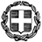 ΕΛΛΗΝΙΚΗ ΔΗΜΟΚΡΑΤΙΑΥΠΟΥΡΓΕΙΟ ΠΑΙΔΕΙΑΣ ΚΑΙ ΘΡΗΣΚΕΥΜΑΤΩΝΓΕΝΙΚΗ ΓΡΑΜΜΑΤΕΙΑ ΠΡΩΤΟΒΑΘΜΙΑΣ, ΔΕΥΤΕΡΟΒΑΘΜΙΑΣ ΕΚΠΑΙΔΕΥΣΗΣ & ΕΙΔΙΚΗΣ ΑΓΩΓΗΣΓΕΝΙΚΗ Δ/ΝΣΗ ΕΚΠ/ΚΟΥ ΠΡΟΣ/ΚΟΥ  Π.Ε. &  Δ.Ε.ΔΙΕΥΘΥΝΣΗ ΔΙΟΙΚΗΣΗΣ ΕΚΠ/ΚΟΥ ΠΡΟΣ/ΚΟΥ Α/ΘΜΙΑΣ  & Β/ΘΜΙΑΣ  ΕΚΠ/ΣΗΣΤΜΗΜΑ  Α΄Διεκπεραίωση με ηλεκτρονικό ταχυδρομείο           Μαρούσι, 06-07-2022           Αρ. Πρωτ.:  82938/E2 Ταχ. Δ/νση:	Α. Παπανδρέου 37Τ.Κ. – Πόλη: 	151 80   ΜΑΡΟΥΣΙΙστοσελίδα:	www.minedu.gov.gr e-mail  : 		ppe3@minedu.gov.grΠληροφορίες:       Κ. Οικονομίδη                                 Π. Παναγιωτοπούλου                                 Αικ. Σαραντοπούλου                                Μ. Ταρλά                               Τηλ. :                      210-3442335                                210-3442167                                                      210-3442467	   ΑΠΟΦΑΣΗΑ/ΑΑ.Μ.ΕΠΩΝΥΜΟΟΝΟΜΑΚΛΑΔΟΣΠΥΣΠΕ                                                                                                                                                                                                                                                                                                                                                                                                                       ΟΡΓΑΝΙΚΗΣΠΥΣΠΕ ΑΠΟΣΠΑΣΗΣ1612702ΑΓΓΕΛΗΕΛΕΝΗΠΕ60ΚΙΛΚΙΣΣΑΜΟΥ2715125ΑΛΑΜΑΝΗΕΥΜΟΡΦΙΑΠΕ60ΗΡΑΚΛΕΙΟΥΛΑΡΙΣΑΣ3621481ΑΛΕΞΑΝΔΡΙΔΟΥΑΝΑΣΤΑΣΙΑΠΕ70ΔΩΔΕΚΑΝΗΣΟΥΦΛΩΡΙΝΑΣ4615885ΑΛΕΞΙΟΥΑΙΚΑΤΕΡΙΝΗΠΕ11ΚΑΒΑΛΑΣΣΕΡΡΩΝ5718451ΑΛΕΞΙΟΥΑΝΑΣΤΑΣΙΟΣΠΕ70ΛΑΚΩΝΙΑΣΑΝΑΤ. ΑΤΤΙΚΗΣ6224045ΑΛΕΞΟΥΔΗΠΟΛΥΞΕΝΗΠΕ06ΧΑΛΚΙΔΙΚΗΣΑ ΘΕΣΣΑΛΟΝΙΚΗΣ7597714ΑΛΜΠΑΝΙΔΟΥΕΛΕΝΗΠΕ60Β ΘΕΣΣΑΛΟΝΙΚΗΣΛΑΡΙΣΑΣ8622296ΑΜΔΙΤΗΑΡΓΥΡΟΥΛΑΠΕ60ΗΜΑΘΙΑΣΛΑΡΙΣΑΣ9614816ΑΝΑΓΝΩΣΤΟΠΟΥΛΟΥΕΥΘΥΜΙΑΠΕ70Γ ΑΘΗΝΩΝΧΑΝΙΩΝ10703546ΑΝΑΓΝΩΣΤΟΠΟΥΛΟΥΘΕΟΔΩΡΑΠΕ60ΠΕΛΛΑΣΛΑΡΙΣΑΣ11202999ΑΝΑΣΤΑΣΟΠΟΥΛΟΥΣΟΦΙΑΠΕ05ΑΡΤΑΣΑ ΑΘΗΝΩΝ12602393ΑΝΔΡΕΑΔΗΣΝΑΟΥΜΠΕ70Α ΘΕΣΣΑΛΟΝΙΚΗΣΚΑΒΑΛΑΣ13620780ΑΝΤΩΝΑΚΟΥΕΥΣΤΑΘΙΑΠΕ70ΛΑΚΩΝΙΑΣΧΑΝΙΩΝ14717234ΑΝΤΩΝΙΟΥΕΛΕΝΗΠΕ70ΑΝΑΤ. ΑΤΤΙΚΗΣΡΟΔΟΠΗΣ15603292ΑΞΙΟΜΑΚΑΡΟΥΕΛΕΝΗΠΕ60ΠΕΙΡΑΙΑΒ ΘΕΣΣΑΛΟΝΙΚΗΣ16720336ΑΠΟΣΤΟΛΙΔΟΥΣΟΥΜΕΛΑΠΕ91.01ΔΡΑΜΑΣΑ ΘΕΣΣΑΛΟΝΙΚΗΣ17619944ΑΡΑΠΗΣΗΛΙΑΣΠΕ11ΕΥΒΟΙΑΣΛΑΡΙΣΑΣ18601841ΑΡΒΑΝΙΤΑΚΗΓΕΩΡΓΙΑΠΕ70ΗΛΕΙΑΣΑ ΑΘΗΝΩΝ19607695ΑΡΓΥΡΟΠΟΥΛΟΥΒΑΣΙΛΙΚΗΠΕ70ΚΟΖΑΝΗΣΛΕΣΒΟΥ20621010ΑΡΜΕΝΗΒΙΚΤΩΡΙΑΠΕ70ΚΑΣΤΟΡΙΑΣΣΕΡΡΩΝ21621861ΑΣΠΙΩΤΗΠΑΝΑΓΙΩΤΑΠΕ70Α ΑΘΗΝΩΝΑΡΓΟΛΙΔΑΣ22594914ΑΣΠΡΑΜΑΡΙΑΠΕ70ΔΩΔΕΚΑΝΗΣΟΥΤΡΙΚΑΛΩΝ23610141ΑΣΦΕΝΤΑΓΑΚΗΒΑΣΙΛΕΙΑΠΕ70ΛΑΣΙΘΙΟΥΧΑΝΙΩΝ24613342ΑΥΓΕΡΗΕΛΕΝΗΠΕ70ΡΟΔΟΠΗΣΑ ΘΕΣΣΑΛΟΝΙΚΗΣ25619931ΑΥΓΕΡΙΝΟΥΕΙΡΗΝΗΠΕ11ΔΥΤ. ΑΤΤΙΚΗΣΒ ΘΕΣΣΑΛΟΝΙΚΗΣ26562970ΒΑΛΟΥΚΤΣΗΣΧΡΗΣΤΟΣΠΕ70ΚΙΛΚΙΣΡΕΘΥΜΝΟΥ27700726ΒΑΝΤΣΗΑΦΡΟΔΙΤΗΠΕ70ΠΕΛΛΑΣΓΡΕΒΕΝΩΝ28611951ΒΑΡΔΑΡΙΝΟΥΤΡΙΑΝΤΑΦΥΛΛΙAΠΕ60Α ΘΕΣΣΑΛΟΝΙΚΗΣΗΜΑΘΙΑΣ29622362ΒΑΡΔΗΧΡΥΣΑΝΘΗΠΕ60ΛΑΚΩΝΙΑΣΑ ΑΘΗΝΩΝ30609760ΒΑΡΝΑΑΝΝΑΠΕ06ΚΑΡΔΙΤΣΑΣΛΑΡΙΣΑΣ31616700ΒΑΣΙΛΕΙΑΔΟΥΟΛΓΑΠΕ70ΞΑΝΘΗΣΑ ΘΕΣΣΑΛΟΝΙΚΗΣ32621460ΒΑΣΙΛΕΙΟΥΑΝΝΑΠΕ70ΑΝΑΤ. ΑΤΤΙΚΗΣΒ ΘΕΣΣΑΛΟΝΙΚΗΣ33622778ΒΑΣΙΛΟΠΟΥΛΟΥΞΕΝΗΠΕ60ΚΟΡΙΝΘΙΑΣΤΡΙΚΑΛΩΝ34616312ΒΕΝΕΤΙΚΙΔΟΥΣΟΦΙΑΠΕ60ΑΝΑΤ. ΑΤΤΙΚΗΣΔΩΔΕΚΑΝΗΣΟΥ35620347ΒΕΝΙΩΤΑΚΥΡΙΑΚΗΠΕ79.01Β ΘΕΣΣΑΛΟΝΙΚΗΣΑ ΘΕΣΣΑΛΟΝΙΚΗΣ36622387ΒΛΑΧΟΥΑΝΝΑΠΕ60ΚΙΛΚΙΣΑ ΘΕΣΣΑΛΟΝΙΚΗΣ37720244ΒΛΑΧΟΥΓΕΩΡΓΙΑΠΕ91.01Β ΘΕΣΣΑΛΟΝΙΚΗΣΑ ΘΕΣΣΑΛΟΝΙΚΗΣ38614387ΒΛΕΤΣΑΕΥΑΓΓΕΛΙΑΠΕ70ΑΙΤΩΛΟΑΚΑΡΝΑΝΙΑΣΙΩΑΝΝΙΝΩΝ39612326ΒΛΙΩΡΑΣΓΕΩΡΓΙΟΣΠΕ11ΚΟΡΙΝΘΙΑΣΜΑΓΝΗΣΙΑΣ40608126ΒΟΓΙΑΤΖΗΤΑΞΙΑΡΧΟΥΛΑΠΕ60Α ΘΕΣΣΑΛΟΝΙΚΗΣΛΕΣΒΟΥ41612864ΒΟΖΙΑΡΗΙΩΑΝΝΑΠΕ06ΕΥΒΟΙΑΣΑ ΑΘΗΝΩΝ42620508ΒΟΛΤΣΗΗΛΙΑΝΑΠΕ70ΚΕΡΚΥΡΑΣΚΑΣΤΟΡΙΑΣ43592100ΒΟΥΛΓΑΡΑΚΗΒΑΣΙΛΕΙΑΠΕ60ΕΒΡΟΥΑ ΘΕΣΣΑΛΟΝΙΚΗΣ44607247ΒΟΥΛΓΑΡΗΒΑΡΒΑΡΑΠΕ70ΑΧΑΪΑΣΦΛΩΡΙΝΑΣ45605859ΒΡΑΧΝΟΥΠΟΛΥΞΕΝΗΠΕ70Γ ΑΘΗΝΩΝΕΒΡΟΥ46714947ΓΑΛΑΝΗΣΠΗΛΕΑΣΠΕ60ΚΥΚΛΑΔΩΝΜΑΓΝΗΣΙΑΣ47621546ΓΑΣΠΑΡΑΤΟΥΜΑΡΙΕΤΙΝΑΠΕ70Β ΑΘΗΝΩΝΛΕΣΒΟΥ48607907ΓΑΤΣΟΥΧΡΥΣΟΥΛΑΠΕ70ΧΑΛΚΙΔΙΚΗΣΑ ΘΕΣΣΑΛΟΝΙΚΗΣ49619272ΓΕΩΡΓΑΚΟΠΟΥΛΟΥΓΕΩΡΓΙΑΠΕ60ΖΑΚΥΝΘΟΥΑΧΑΪΑΣ50714814ΓΕΩΡΓΙΑΔΟΥΜΑΡΙΑΠΕ60ΚΕΡΚΥΡΑΣΦΛΩΡΙΝΑΣ51221468ΓΕΩΡΓΙΟΥΑΡΓΥΡΩΠΕ91.01ΠΕΛΛΑΣΑ ΘΕΣΣΑΛΟΝΙΚΗΣ52702528ΓΕΩΡΓΙΟΥΠΑΡΘΕΝΑΠΕ70ΛΑΡΙΣΑΣΛΕΣΒΟΥ53620287ΓΙΑΝΝΟΠΟΥΛΟΥΠΗΝΕΛΟΠΗΠΕ79.01ΕΥΒΟΙΑΣΒ ΑΘΗΝΩΝ54622850ΓΙΑΝΝΟΥΔΗΘΕΟΧΑΡΟΥΛΑΠΕ60ΛΕΣΒΟΥΛΑΡΙΣΑΣ55618805ΓΙΑΝΝΟΥΛΑΜΑΡΙΑΓΕΩΡΓΙΠΕ70ΞΑΝΘΗΣΛΕΣΒΟΥ56611034ΓΙΟΒΑΝΟΥΔΗΜΑΡΙΑ-ΧΡΙΣΤΙΝΑΠΕ70Β ΘΕΣΣΑΛΟΝΙΚΗΣΕΒΡΟΥ57620655ΓΚΕΡΤΣΙΟΥΔΗΜΗΤΡΑΠΕ70Β ΘΕΣΣΑΛΟΝΙΚΗΣΕΥΒΟΙΑΣ58613201ΓΚΟΓΚΟΡΩΣΗΑΝΑΣΤΑΣΙΑΠΕ70Α ΘΕΣΣΑΛΟΝΙΚΗΣΑΝΑΤ. ΑΤΤΙΚΗΣ59600777ΓΚΟΛΦΗ-ΠΑΝΤΟΥΛΑΕΥΜΟΡΦΙΑΠΕ70ΦΘΙΩΤΙΔΑΣΑ ΑΘΗΝΩΝ60581461ΓΚΟΛΦΙΝΟΠΟΥΛΟΥΜΑΡΙΑΠΕ70ΑΡΓΟΛΙΔΑΣΑΝΑΤ. ΑΤΤΙΚΗΣ61619315ΓΚΟΥΡΗΜΑΡΙΓΩΠΕ60ΤΡΙΚΑΛΩΝΛΑΡΙΣΑΣ62614900ΓΚΟΥΤΖΟΥΡΕΛΑΒΑΪΑΠΕ70ΛΑΡΙΣΑΣΑ ΑΘΗΝΩΝ63621068ΓΟΥΛΑΑΙΚΑΤΕΡΙΝΗΠΕ70ΚΟΡΙΝΘΙΑΣΜΑΓΝΗΣΙΑΣ64703767ΓΟΥΛΙΑΡΙΔΟΥΣΤΥΛΙΑΝΗΠΕ60ΚΑΒΑΛΑΣΜΑΓΝΗΣΙΑΣ65704017ΓΟΥΠΟΥΕΥΑΓΓΕΛΙΑΠΕ60ΧΑΝΙΩΝΛΑΡΙΣΑΣ66208043ΓΡΗΓΟΡΙΑΔΗΣΑΝΑΣΤΑΣΙΟΣΠΕ11ΞΑΝΘΗΣΔΡΑΜΑΣ67621354ΓΡΗΓΟΡΙΟΥΕΛΕΝΗΠΕ70ΗΜΑΘΙΑΣΚΙΛΚΙΣ68619912ΓΡΗΓΟΡΙΟΥΧΑΡΙΚΛΕΙΑΠΕ11ΗΡΑΚΛΕΙΟΥΔΡΑΜΑΣ69701405ΔΕΜΑΤΗ-ΤΣΑΡΟΥΧΑΑΙΚΑΤΕΡΙΝΗΠΕ60ΕΥΒΟΙΑΣΠΙΕΡΙΑΣ70622568ΔΕΜΕΡΤΖΗΠΑΡΑΣΚΕΥΗΠΕ60ΛΑΡΙΣΑΣΔΩΔΕΚΑΝΗΣΟΥ71610603ΔΕΡΜΕΝΤΖΟΓΛΟΥΜΑΡΙΑΠΕ70Α ΘΕΣΣΑΛΟΝΙΚΗΣΑΝΑΤ. ΑΤΤΙΚΗΣ72611800ΔΕΣΙΚΟΥΒΑΣΙΛΙΚΗΠΕ60ΠΕΛΛΑΣΛΑΡΙΣΑΣ73704896ΔΗΜΗΤΡΙΟΥΖΩΗΠΕ60ΚΟΖΑΝΗΣΚΑΣΤΟΡΙΑΣ74610718ΔΗΜΟΥΔΗΣΓΕΩΡΓΙΟΣΠΕ70ΧΑΛΚΙΔΙΚΗΣΒ ΘΕΣΣΑΛΟΝΙΚΗΣ75718911ΔΙΑΜΑΝΤΑΡΑΣΟΡΕΣΤΗΣΠΕ79.01ΑΝΑΤ. ΑΤΤΙΚΗΣΠΕΙΡΑΙΑ76190532ΔΙΑΝΝΗΜΑΡΙΑΠΕ11 ΚΙΛΚΙΣΑ ΘΕΣΣΑΛΟΝΙΚΗΣ77700325ΔΟΓΑΝΗΠΑΓΩΝΑΠΕ60ΡΟΔΟΠΗΣΕΒΡΟΥ78612304ΔΟΥΚΑΜΑΡΙΑΠΕ11ΠΕΙΡΑΙΑΚΑΣΤΟΡΙΑΣ79224896ΔΡΑΓΑΤΟΓΙΑΝΝΗΠΑΝΑΓΙΩΤΑΠΕ11ΚΑΡΔΙΤΣΑΣΛΑΡΙΣΑΣ80619385ΔΡΟΣΟΥΜΑΡΙΑΠΕ60ΦΘΙΩΤΙΔΑΣΛΑΡΙΣΑΣ81701098ΕΒΙΔΟΥΔΕΣΠΟΙΝΑΠΕ60ΠΙΕΡΙΑΣΑ ΘΕΣΣΑΛΟΝΙΚΗΣ82619580ΕΛΕΥΘΕΡΙΟΥΙΩΑΝΝΑΠΕ60ΕΥΒΟΙΑΣΠΕΙΡΑΙΑ83614473ΕΜΜΑΝΟΥΗΛΑΡΙΑΔΝΗΠΕ70ΧΑΛΚΙΔΙΚΗΣΚΑΒΑΛΑΣ84713613ΕΞΗΝΤΑΒΕΛΩΝΗΕΙΡΗΝΗΠΕ11ΗΛΕΙΑΣΑ ΑΘΗΝΩΝ85227875ΕΠΙΣΚΟΠΟΣΕΥΑΓΓΕΛΟΣΠΕ11ΕΥΒΟΙΑΣΜΑΓΝΗΣΙΑΣ86621569ΕΠΙΣΚΟΠΟΥΓΙΑΝΝΟΥΛΑΠΕ70ΗΛΕΙΑΣΑΧΑΪΑΣ87575394ΕΠΙΤΡΟΠΟΥΛΟΥΕΛΕΝΗΠΕ70ΠΕΙΡΑΙΑ (ΕΙΔΙΚΗΣ)ΔΩΔΕΚΑΝΗΣΟΥ88701192ΕΥΑΓΓΕΛΟΥΓΕΩΡΓΙΟΣΠΕ11ΔΩΔΕΚΑΝΗΣΟΥΣΕΡΡΩΝ89619712ΖΑΝΗΣΠΥΡΙΔΟΥΛΑΠΕ06ΚΟΖΑΝΗΣΛΑΡΙΣΑΣ90616177ΖΑΠΑΝΙΩΤΗΜΑΡΙΑΠΕ60ΕΥΒΟΙΑΣΣΑΜΟΥ91605787ΖΑΡΑΦΙΔΟΥΣΤΕΛΛΑΠΕ70ΞΑΝΘΗΣΣΕΡΡΩΝ92613274ΖΑΦΕΙΡΟΠΟΥΛΟΥΕΛΠΙΝΙΚΗΠΕ70ΠΕΙΡΑΙΑΕΒΡΟΥ93224905ΖΑΧΕΙΛΑΧΡΙΣΤΙΝΑΠΕ11Γ ΑΘΗΝΩΝΤΡΙΚΑΛΩΝ94612168ΖΗΚΥΡΗΑΘΑΝΑΣΙΑΠΕ06ΤΡΙΚΑΛΩΝΛΑΡΙΣΑΣ95614885ΖΗΣΕΚΑΘΕΟΔΟΥΛΑΠΕ70ΗΜΑΘΙΑΣΚΑΒΑΛΑΣ96719527ΖΗΣΗΕΛΕΝΗΠΕ86ΚΕΦΑΛΛΗΝΙΑΣΘΕΣΠΡΩΤΙΑΣ97713930ΖΗΣΙΟΥΜΑΡΙΑΠΕ60ΧΑΛΚΙΔΙΚΗΣΚΑΡΔΙΤΣΑΣ98611919ΖΙΑΡΑΕΥΑΓΓΕΛΙΑΠΕ60ΕΥΒΟΙΑΣΕΒΡΟΥ99704277ΖΟΥΡΝΑΤΖΙΔΟΥΣΟΦΙΑΠΕ07ΑΙΤΩΛΟΑΚΑΡΝΑΝΙΑΣΑ ΘΕΣΣΑΛΟΝΙΚΗΣ100717938ΖΥΜΠΙΔΟΥΣΟΦΙΑΠΕ70ΚΕΡΚΥΡΑΣΚΑΣΤΟΡΙΑΣ101622709ΖΩΓΡΑΦΙΔΟΥΠΑΡΘΕΝΑΠΕ60ΚΑΒΑΛΑΣΑ ΘΕΣΣΑΛΟΝΙΚΗΣ102592430ΖΩΗΕΛΙΣΑΒΕΤΠΕ11ΙΩΑΝΝΙΝΩΝΑ ΘΕΣΣΑΛΟΝΙΚΗΣ103592292ΖΩΜΠΡΑΟΥΡΑΝΙΑΠΕ60ΑΡΤΑΣΙΩΑΝΝΙΝΩΝ104601296ΗΛΙΑΔΟΥΜΑΡΙΑΠΕ70ΚΙΛΚΙΣΑ ΘΕΣΣΑΛΟΝΙΚΗΣ105704070ΘΕΟΔΩΡΟΠΟΥΛΟΥΕΛΕΝΗΠΕ06ΜΕΣΣΗΝΙΑΣΒ ΑΘΗΝΩΝ106609288ΘΕΟΔΩΡΟΥΑΛΕΞΑΝΔΡΟΣΠΕ11ΙΩΑΝΝΙΝΩΝΘΕΣΠΡΩΤΙΑΣ107621028ΘΕΟΧΑΡΙΔΗΑΝΘΗΠΕ70ΛΑΡΙΣΑΣΕΥΒΟΙΑΣ108715101ΘΩΜΑΑΘΑΝΑΣΙΑΠΕ60ΗΡΑΚΛΕΙΟΥΠΡΕΒΕΖΑΣ109622191ΙΑΤΡΟΠΟΥΛΟΥΒΑΣΙΛΕΙΑΠΕ60ΑΝΑΤ. ΑΤΤΙΚΗΣΒ ΘΕΣΣΑΛΟΝΙΚΗΣ110718227ΙΤΣΙΟΥΚΩΝΣΤΑΝΤΙΝΑΠΕ70ΛΑΣΙΘΙΟΥΠΙΕΡΙΑΣ111717990ΙΩΑΝΝΟΥΕΛΕΝΗΠΕ70ΔΥΤ. ΑΤΤΙΚΗΣΛΑΡΙΣΑΣ112608538ΚΑΒΒΑΓΙΑΠΑΝΑΓΙΩΤΑΠΕ60ΕΒΡΟΥΧΑΝΙΩΝ113219756ΚΑΖΑΝΑΑΘΗΝΑΠΕ11ΑΝΑΤ. ΑΤΤΙΚΗΣΛΑΡΙΣΑΣ114713586ΚΑΚΟΥΛΑΚΗΝΙΚΟΛΕΤΤΑΠΕ11ΚΥΚΛΑΔΩΝΔ ΑΘΗΝΩΝ115718152ΚΑΛΑΒΑΤΙΔΟΥΚΩΝΣΤΑΝΤΙΝΑΠΕ70ΠΕΙΡΑΙΑΑ ΑΘΗΝΩΝ116612523ΚΑΛΑΪΤΖΗΓΙΑΝΝΟΥΛΑΠΕ11ΞΑΝΘΗΣΣΕΡΡΩΝ117717226ΚΑΛΟΥΣΗΧΑΡΙΚΛΕΙΑΠΕ70ΠΕΙΡΑΙΑΓ ΑΘΗΝΑΣ118714509ΚΑΛΠΑΤΣΟΓΛΟΥΜΑΡΙΝΑΠΕ60ΕΒΡΟΥΣΕΡΡΩΝ119715076ΚΑΛΤΣΟΥΝΗΝΙΚΟΛΕΤΑΠΕ60ΗΡΑΚΛΕΙΟΥΑ ΘΕΣΣΑΛΟΝΙΚΗΣ120622681ΚΑΜΠΑΚΗΑΘΑΝΑΣΙΑΠΕ60ΧΑΛΚΙΔΙΚΗΣΡΟΔΟΠΗΣ121704904ΚΑΜΠΟΥΡΗΧΡΥΣΑΠΕ60ΕΒΡΟΥΕΥΒΟΙΑΣ122621892ΚΑΝΑΤΑΑΝΘΗΠΕ70Β ΑΘΗΝΩΝ ΜΑΓΝΗΣΙΑΣ123608920ΚΑΝΙΑΤΣΟΥΖΩΗΠΕ60ΠΕΛΛΑΣΛΑΡΙΣΑΣ124214520ΚΑΠΑΚΟΣΣΤΕΡΓΙΟΣΠΕ11ΠΕΙΡΑΙΑΤΡΙΚΑΛΩΝ125622062ΚΑΠΑΤΣΙΝΑΕΛΙΣΣΑΒΕΤΠΕ70ΑΝΑΤ. ΑΤΤΙΚΗΣΦΘΙΩΤΙΔΑΣ126615969ΚΑΠΕΤΑΝΟΠΟΥΛΟΣΧΑΡΑΛΑΜΠΟΣΠΕ11Β ΑΘΗΝΩΝΛΑΡΙΣΑΣ127618047ΚΑΠΙΚΗΔΕΣΠΟΙΝΑΠΕ70Α ΘΕΣΣΑΛΟΝΙΚΗΣΕΥΒΟΙΑΣ128602405ΚΑΠΙΡΝΑΑΝΘΟΥΛΑΠΕ70ΧΑΝΙΩΝΛΑΡΙΣΑΣ129604670ΚΑΡΑΓΙΑΝΝΗΕΛΙΣΑΒΕΤΠΕ70Α ΘΕΣΣΑΛΟΝΙΚΗΣΒ ΘΕΣΣΑΛΟΝΙΚΗΣ130713257ΚΑΡΑΓΙΑΝΝΗΘΩΜΑΗΠΕ07ΡΕΘΥΜΝΟΥΚΑΒΑΛΑΣ131606149ΚΑΡΑΓΚΟΥΝΗΧΡΙΣΤΙΝΑΠΕ60ΗΜΑΘΙΑΣΧΑΝΙΩΝ132593095ΚΑΡΑΜΠΕΛΑΠΑΝΑΓΙΩΤΑΠΕ70ΒΟΙΩΤΙΑΣΞΑΝΘΗΣ133598519ΚΑΡΑΠΙΠΕΡΗΜΑΡΙΑΠΕ70ΣΑΜΟΥΚΑΒΑΛΑΣ134718506ΚΑΡΑΤΖΑΣΟΥΛΤΑΝΑΠΕ70ΚΕΦΑΛΛΗΝΙΑΣΑ ΘΕΣΣΑΛΟΝΙΚΗΣ135714600ΚΑΡΑΦΕΡΗΧΡΙΣΤΙΝΑΠΕ60ΒΟΙΩΤΙΑΣΛΑΡΙΣΑΣ136601612ΚΑΡΔΑΡΑΣΩΤΗΡΙΑΠΕ70ΜΑΓΝΗΣΙΑΣΔΩΔΕΚΑΝΗΣΟΥ137609546ΚΑΣΤΡΙΤΗΦΑΙΔΡΑΠΕ70ΗΛΕΙΑΣΛΑΡΙΣΑΣ138577587ΚΑΤΡΑΜΑΔΑΦΩΤΕΙΝΗΠΕ11ΚΙΛΚΙΣΑ ΘΕΣΣΑΛΟΝΙΚΗΣ139617195ΚΑΤΣΑΝΟΥΑΙΚΑΤΕΡΙΝΗΠΕ70ΑΝΑΤ. ΑΤΤΙΚΗΣΑ ΘΕΣΣΑΛΟΝΙΚΗΣ140618428ΚΑΤΣΙΚΑΒΕΛΗΝΑΥΣΙΚΑΠΕ70ΣΕΡΡΩΝΑ ΘΕΣΣΑΛΟΝΙΚΗΣ141227931ΚΑΤΣΟΥΦΙΔΟΥΑΙΚΑΤΕΡΙΝΗΠΕ11ΑΝΑΤ. ΑΤΤΙΚΗΣΠΙΕΡΙΑΣ142600920ΚΑΨΙΜΑΛΗΖΑΦΕΙΡΩΠΕ70ΘΕΣΠΡΩΤΙΑΣΙΩΑΝΝΙΝΩΝ143622503ΚΕΛΕΣΙΔΟΥΚΥΡΙΑΚΗΠΕ60ΕΥΡΥΤΑΝΙΑΣΛΑΡΙΣΑΣ144617429ΚΕΣΙΔΟΥΣΟΝΙΑΠΕ70ΠΕΛΛΑΣΦΛΩΡΙΝΑΣ145619809ΚΕΧΑΓΙΑΦΩΤΕΙΝΗΠΕ11Β ΑΘΗΝΩΝΚΑΣΤΟΡΙΑΣ146601601ΚΙΟΡΠΕ ΑΝΑΣΤΑΣΙΑΠΕ70ΞΑΝΘΗΣΕΒΡΟΥ147607561ΚΙΟΣΕΑΓΓΕΛΙΚΗΠΕ70Α ΘΕΣΣΑΛΟΝΙΚΗΣΚΟΡΙΝΘΙΑΣ148601556ΚΙΟΥΡΤΖΟΓΛΟΥΑΝΑΣΤΑΣΙΑΠΕ70Α ΘΕΣΣΑΛΟΝΙΚΗΣΛΕΣΒΟΥ149210512ΚΙΣΣΟΥΔΗΙΣΙΔΩΡΑΠΕ06ΦΘΙΩΤΙΔΑΣΛΑΡΙΣΑΣ150718102ΚΟΖΥΡΑΚΗΧΡΙΣΤΙΝΑΠΕ70ΕΥΒΟΙΑΣΑ ΘΕΣΣΑΛΟΝΙΚΗΣ151601749ΚΟΚΚΑΛΗΑΝΑΣΤΑΣΙΑΠΕ70ΜΑΓΝΗΣΙΑΣΕΥΒΟΙΑΣ152219048ΚΟΛΕΑΒΙΡΓΙΝΙΑΠΕ05ΧΑΛΚΙΔΙΚΗΣΑ ΘΕΣΣΑΛΟΝΙΚΗΣ153616455ΚΟΛΛΙΑΙΩΑΝΝΑΠΕ60ΙΩΑΝΝΙΝΩΝΕΒΡΟΥ154718934ΚΟΝΤΑΞΗΣΔΗΜΗΤΡΙΟΣΠΕ79.01ΘΕΣΠΡΩΤΙΑΣΑ ΑΘΗΝΩΝ155613014ΚΟΝΤΟΓΙΑΝΝΗΙΩΑΝΝΑΠΕ70ΛΕΣΒΟΥΛΑΡΙΣΑΣ156619033ΚΟΡΝΕΖΟΥΑΛΕΞΙΑΠΕ60ΞΑΝΘΗΣΑ ΘΕΣΣΑΛΟΝΙΚΗΣ157717407ΚΟΡΡΑΕΥΑΓΓΕΛΙΑΠΕ70ΕΥΒΟΙΑΣΑ ΘΕΣΣΑΛΟΝΙΚΗΣ158613818ΚΟΤΖΑΓΕΡΙΔΟΥΒΑΣΙΛΙΚΗΠΕ70ΑΙΤΩΛΟΑΚΑΡΝΑΝΙΑΣΦΛΩΡΙΝΑΣ159575032ΚΟΤΣΙΜΠΟΥΜΑΡΙΑΠΕ70Α ΑΘΗΝΩΝ ΚΕΦΑΛΛΗΝΙΑΣ160616902ΚΟΥΚΟΥΤΣΕΛΟΥΜΑΡΙΑΠΕ70Α ΑΘΗΝΩΝΡΟΔΟΠΗΣ161615977ΚΟΥΝΑΔΗΕΙΡΗΝΗΠΕ11ΚΕΦΑΛΛΗΝΙΑΣΔ ΑΘΗΝΩΝ162608913ΚΟΥΝΤΟΥΡΑΕΛΕΝΗΠΕ60ΔΥΤ. ΑΤΤΙΚΗΣΑΧΑΪΑΣ163622946ΚΟΥΡΓΙΑΕΙΡΗΝΗΠΕ06ΜΑΓΝΗΣΙΑΣΠΕΙΡΑΙΑ164619942ΚΟΥΣΟΥΤΗΣΤΥΛΙΑΝΗΠΕ11ΛΑΣΙΘΙΟΥΒ ΘΕΣΣΑΛΟΝΙΚΗΣ165610360ΚΟΥΤΖΙΑΜΠΑΣΟΠΟΥΛΟΥΑΝΔΡΟΜΑΧΗΠΕ70ΠΕΛΛΑΣΑΝΑΤ. ΑΤΤΙΚΗΣ166702064ΚΟΥΤΗΣΜΑΡΟΥΛΑΠΕ70ΠΕΙΡΑΙΑΤΡΙΚΑΛΩΝ167703241ΚΟΥΤΡΑΜΑΡΙΑΠΕ06ΕΥΒΟΙΑΣΛΑΡΙΣΑΣ168224133ΚΟΥΤΣΟΔΗΜΑΚΗΙΩΑΝΝΑΠΕ06Α ΑΘΗΝΩΝΛΕΣΒΟΥ169714811ΚΟΥΦΟΥΦΩΤΕΙΝΗΠΕ60ΚΕΡΚΥΡΑΣΙΩΑΝΝΙΝΩΝ170613149ΚΡΑΝΤΑΙΔΟΥΜΑΓΔΑΛΗΝΗΠΕ70ΔΡΑΜΑΣΛΕΣΒΟΥ171223938ΚΥΡΑΛΕΟΥΚΛΕΟΠΑΤΡΑΠΕ05ΛΑΡΙΣΑΣΑ ΘΕΣΣΑΛΟΝΙΚΗΣ172618169ΚΥΡΙΑΚΙΔΟΥΕΥΘΥΜΙΑΠΕ70ΒΟΙΩΤΙΑΣΕΒΡΟΥ173620976ΚΥΡΙΑΦΙΝΗΘΕΟΔΟΤΑΠΕ70ΗΜΑΘΙΑΣΚΟΖΑΝΗΣ174229267ΚΩΛΕΤΗΜΑΡΙΑΠΕ08ΗΛΕΙΑΣΑΧΑΪΑΣ175608738ΚΩΝΣΤΑΝΤΙΝΙΔΟΥΑΝΑΤΟΛΗΠΕ60ΠΕΛΛΑΣΑ ΘΕΣΣΑΛΟΝΙΚΗΣ176715158ΚΩΝΣΤΑΝΤΙΝΙΔΟΥΜΑΡΙΑΠΕ60ΔΩΔΕΚΑΝΗΣΟΥΑ ΑΘΗΝΩΝ177574573ΚΩΣΤΑΚΗΕΛΙΣΑΒΕΤΠΕ06ΙΩΑΝΝΙΝΩΝΑ ΑΘΗΝΩΝ178612028ΚΩΣΤΑΡΕΛΟΥΕΥΘΑΛΙΑΠΕ06ΛΑΡΙΣΑΣΒ ΘΕΣΣΑΛΟΝΙΚΗΣ179616411ΛΑΓΚΟΥΣΗΜΑΡΙΑΠΕ60Α ΘΕΣΣΑΛΟΝΙΚΗΣΛΕΣΒΟΥ180588746ΛΑΓΟΥΚΩΝΣΤΑΝΤΙΝΑΠΕ70ΔΥΤ. ΑΤΤΙΚΗΣΓ ΑΘΗΝΩΝ181621437ΛΑΔΟΠΟΥΛΟΥΑΝΝΑ - ΚΥΡΙΑΠΕ70Β ΘΕΣΣΑΛΟΝΙΚΗΣΛΕΣΒΟΥ182168771ΛΑΖΑΡΙΔΟΥΕΛΕΝΗΠΕ79.01Α ΘΕΣΣΑΛΟΝΙΚΗΣΚΑΒΑΛΑΣ183618752ΛΑΜΑΡΙΝΑΠΑΣΧΑΛΙΑΠΕ70ΠΡΕΒΕΖΑΣΙΩΑΝΝΙΝΩΝ184700394ΛΑΜΠΡΙΑΝΙΔΗΕΛΕΥΘΕΡΙΑΠΕ70ΑΙΤΩΛΟΑΚΑΡΝΑΝΙΑΣΙΩΑΝΝΙΝΩΝ185603107ΛΑΝΑΡΑΕΛΕΝΗΠΕ60ΚΑΡΔΙΤΣΑΣΑ ΑΘΗΝΩΝ186209118ΛΑΠΠΑΙΩΑΝΝΑΠΕ86ΗΛΕΙΑΣΛΑΡΙΣΑΣ187702970ΛΑΠΠΑΣΠΑΝΑΓΙΩΤΗΣΠΕ11ΛΑΣΙΘΙΟΥΚΑΡΔΙΤΣΑΣ188606605ΛΕΟΝΤΣΙΝΗΔΙΑΜΑΝΤΑΠΕ11Δ ΑΘΗΝΩΝΤΡΙΚΑΛΩΝ189615020ΛΙΑΝΑΣΙΩΑΝΝΗΣΠΕ70 Β ΑΘΗΝΩΝΑ ΘΕΣΣΑΛΟΝΙΚΗΣ190713158ΛΙΑΣΣΑΓΕΩΡΓΙΑ-ΕΥΑΓΓΕΛΙΑΠΕ06ΔΩΔΕΚΑΝΗΣΟΥΡΕΘΥΜΝΟΥ191613425ΛΙΒΑΝΟΥΣΟΦΙΑΠΕ70ΕΥΒΟΙΑΣΡΟΔΟΠΗΣ192608787ΛΙΟΒΑΠΑΡΑΣΚΕΥΗΠΕ60ΚΑΡΔΙΤΣΑΣΛΑΡΙΣΑΣ193714312ΛΙΟΣΗΣΟΦΙΑΠΕ60ΑΝΑΤ. ΑΤΤΙΚΗΣΔ ΑΘΗΝΩΝ194620674ΜΑΓΚΟΥΜΟΝΙΚΑΠΕ70ΘΕΣΠΡΩΤΙΑΣΙΩΑΝΝΙΝΩΝ195701629ΜΑΓΚΟΥΤΗΔΗΜΗΤΡΑΠΕ70ΘΕΣΠΡΩΤΙΑΣΙΩΑΝΝΙΝΩΝ196720410ΜΑΚΡΟΠΟΥΛΟΥΑΛΕΞΑΝΔΡΑΠΕ91.01ΡΕΘΥΜΝΟΥΑΡΓΟΛΙΔΑΣ197606686ΜΑΚΡΥΓΙΑΝΝΗΑΝΑΣΤΑΣΙΑΠΕ79.01ΚΑΡΔΙΤΣΑΣΚΑΣΤΟΡΙΑΣ198618733ΜΑΝΙΔΑΚΗΜΑΡΙΝΑΠΕ70ΛΑΣΙΘΙΟΥΔΩΔΕΚΑΝΗΣΟΥ199619593ΜΑΝΙΚΑΕΛΕΝΗΠΕ60ΠΕΛΛΑΣΚΙΛΚΙΣ200608870ΜΑΝΤΖΑΡΗΣΒΗΣΣΑΡΙΩΝΠΕ60ΛΕΥΚΑΔΑΣΑΝΑΤ. ΑΤΤΙΚΗΣ201704408ΜΑΝΩΛΑΚΑΚΗΑΝΤΩΝΙΑΠΕ60ΑΙΤΩΛΟΑΚΑΡΝΑΝΙΑΣΙΩΑΝΝΙΝΩΝ202578494ΜΑΡΚΟΥΒΑΣΙΛΙΚΗΠΕ70ΑΝΑΤ. ΑΤΤΙΚΗΣΕΥΒΟΙΑΣ203619273ΜΑΡΚΟΥΕΥΑΓΓΕΛΙΑΠΕ60ΤΡΙΚΑΛΩΝΛΑΡΙΣΑΣ204618342ΜΑΣΣΑΡΑΒΑΣΙΛΙΚΗΠΕ70ΑΧΑΪΑΣΚΥΚΛΑΔΩΝ205619019ΜΑΣΤΟΡΑΜΑΡΙΑΠΕ60ΘΕΣΠΡΩΤΙΑΣΙΩΑΝΝΙΝΩΝ206613883ΜΑΤΕΝΟΓΛΟΥΕΛΙΣΑΒΕΤΠΕ70Α ΑΘΗΝΩΝΘΕΣΠΡΩΤΙΑΣ207214571ΜΑΤΖΙΑΡΑΕΥΑΓΓΕΛΙΑΠΕ11ΛΑΚΩΝΙΑΣΚΑΡΔΙΤΣΑΣ208608905ΜΑΥΡΟΜΑΤΗΜΑΡΙΑΠΕ60ΧΑΛΚΙΔΙΚΗΣΑ ΘΕΣΣΑΛΟΝΙΚΗΣ209619261ΜΑΥΡΟΜΥΤΗΖΩΗΠΕ60ΤΡΙΚΑΛΩΝΛΑΡΙΣΑΣ210619346ΜΑΥΡΟΦΡΥΔΟΥΖΩΓΡΑΦΑΠΕ60Β ΘΕΣΣΑΛΟΝΙΚΗΣΑ ΘΕΣΣΑΛΟΝΙΚΗΣ211558115ΜΑΧΑΜΑΡΙΑΠΕ70ΔΩΔΕΚΑΝΗΣΟΥΓ ΑΘΗΝΩΝ212613989ΜΕΓΓΟΥΣΤΑΜΑΤΙΝΑΠΕ70Α ΑΘΗΝΩΝΧΑΝΙΩΝ213599070ΜΕΛΑΧΡΟΙΝΟΥΚΩΝΣΤΑΝΤΙΝΑΠΕ70Α ΑΘΗΝΩΝΜΑΓΝΗΣΙΑΣ214713627ΜΗΛΙΩΝΗΣΣΠΥΡΙΔΩΝΠΕ11ΚΥΚΛΑΔΩΝΑΙΤΩΛΟΑΚΑΡΝΑΝΙΑΣ215588330ΜΗΤΣΑΓΓΑΣΑΝΔΡΕΑΣΠΕ70ΠΕΛΛΑΣΗΡΑΚΛΕΙΟΥ216595235ΜΙΜΗΓΙΑΝΝΗΖΩΗΠΕ70ΑΡΤΑΣΘΕΣΠΡΩΤΙΑΣ217228016ΜΙΧΑΗΛΙΔΟΥΣΤΥΛΙΑΝΗΠΕ11ΠΕΙΡΑΙΑΞΑΝΘΗΣ218604768ΜΟΤΣΑΚΟΥΜΑΡΙΑΠΕ70ΑΝΑΤ. ΑΤΤΙΚΗΣΛΕΣΒΟΥ219228020ΜΟΥΖΙΟΥΡΑΣΤΑΥΡΟΥΛΑΠΕ11Β ΑΘΗΝΩΝΚΑΡΔΙΤΣΑΣ220714704ΜΟΥΣΕΛΙΜΗΑΙΚΑΤΕΡΙΝΗΠΕ60ΚΕΡΚΥΡΑΣΠΙΕΡΙΑΣ221713475ΜΟΥΤΖΑΚΑΒΑΣΙΛΟΠΟΥΛΑΠΕ08ΣΕΡΡΩΝΒ ΘΕΣΣΑΛΟΝΙΚΗΣ222587823ΜΟΥΤΟΥΑΙΚΑΤΕΡΙΝΗΠΕ11ΠΕΙΡΑΙΑΤΡΙΚΑΛΩΝ223225041ΜΟΥΧΑΛΗΜΑΡΙΑΠΕ11ΡΕΘΥΜΝΟΥΒ ΘΕΣΣΑΛΟΝΙΚΗΣ224205410ΜΠΑΪΜΑΚΗΑΜΑΛΙΑΠΕ86Β ΘΕΣΣΑΛΟΝΙΚΗΣΙΩΑΝΝΙΝΩΝ225616369ΜΠΑΚΑΛΗΖΩΗΠΕ60ΕΒΡΟΥΧΙΟΥ226614874ΜΠΑΚΟΛΑΑΙΚΑΤΕΡΙΝΗ-ΙΠΕ70ΧΙΟΥΞΑΝΘΗΣ227614035ΜΠΑΚΟΥΠΑΝΑΓΙΩΤΑΠΕ70Β ΑΘΗΝΩΝΠΕΙΡΑΙΑ228718717ΜΠΑΛΛΑ-ΧΑΤΖΗΘΕΟΔΩΡΟΥΚΩΝΣΤΑΝΤΙΑΠΕ70ΣΑΜΟΥΑ ΘΕΣΣΑΛΟΝΙΚΗΣ229617260ΜΠΑΛΤΑΔΗΜΗΤΡΑΠΕ70ΗΡΑΚΛΕΙΟΥΕΒΡΟΥ230704902ΜΠΑΡΛΑΕΛΛΗΠΕ60ΑΡΓΟΛΙΔΑΣΜΕΣΣΗΝΙΑΣ231224179ΜΠΑΡΜΠΑΚΩΝΣΤΑΝΤΙΝΑΠΕ06ΑΙΤΩΛΟΑΚΑΡΝΑΝΙΑΣΙΩΑΝΝΙΝΩΝ232622672ΜΠΑΦΟΥΝΗΜΥΡΣΙΝΗΠΕ60ΣΑΜΟΥΑ ΘΕΣΣΑΛΟΝΙΚΗΣ233618217ΜΠΕΚΙΡΗΕΙΡΗΝΗΠΕ70Δ ΑΘΗΝΩΝΛΑΡΙΣΑΣ234228035ΜΠΕΛΕΤΣΙΩΤΗΣΣΠΥΡΙΔΩΝΠΕ11ΑΝΑΤ. ΑΤΤΙΚΗΣΤΡΙΚΑΛΩΝ235602617ΜΠΕΛΗΣΟΦΙΑΠΕ70ΦΘΙΩΤΙΔΑΣΑ ΘΕΣΣΑΛΟΝΙΚΗΣ236224181ΜΠΕΛΛΑΚΥΡΙΑΚΗΠΕ06Β ΘΕΣΣΑΛΟΝΙΚΗΣΑ ΘΕΣΣΑΛΟΝΙΚΗΣ237618522ΜΠΙΛΙΑΝΟΥΜΑΡΙΝΑΠΕ70ΑΧΑΪΑΣΗΛΕΙΑΣ238713590ΜΠΟΚΑΡΗΣΓΕΩΡΓΙΟΣΠΕ11ΑΧΑΪΑΣΕΥΒΟΙΑΣ239610830ΜΠΟΜΠΟΛΗΔΕΣΠΟΙΝΑΠΕ70ΠΕΛΛΑΣΦΛΩΡΙΝΑΣ240613769ΜΠΟΥΖΙΟΥΜΑΡΙΑΠΕ70ΑΡΓΟΛΙΔΑΣΞΑΝΘΗΣ241594384ΜΠΟΥΤΑΔΗΜΗΤΡΑΠΕ70ΚΑΡΔΙΤΣΑΣΛΑΡΙΣΑΣ242620925ΜΠΟΥΤΣΙΚΟΥΘΕΟΔΩΡΑΠΕ70Α ΘΕΣΣΑΛΟΝΙΚΗΣΧΑΝΙΩΝ243617045ΜΥΓΔΑΛΗΕΥΑΝΘΙΑΠΕ70Α ΘΕΣΣΑΛΟΝΙΚΗΣΒ ΘΕΣΣΑΛΟΝΙΚΗΣ244599322ΜΩΡΑΛΗΚΩΝΣΤΑΝΤΙΝΑΠΕ70Β ΘΕΣΣΑΛΟΝΙΚΗΣΑ ΘΕΣΣΑΛΟΝΙΚΗΣ245607366ΜΩΡΟΥΜΑΡΙΑΠΕ70ΠΕΙΡΑΙΑΡΕΘΥΜΝΟΥ246619623ΝΑΖΙΡΗΘΕΟΔΩΡΑΠΕ60Β ΘΕΣΣΑΛΟΝΙΚΗΣΠΙΕΡΙΑΣ247215615ΝΑΚΗΠΑΝΑΓΙΩΤΑΠΕ86ΠΡΕΒΕΖΑΣΔΥΤ. ΑΤΤΙΚΗΣ248621795ΝΑΛΜΠΑΝΙΔΟΥΖΩΗΠΕ70ΗΜΑΘΙΑΣΔΩΔΕΚΑΝΗΣΟΥ249701719ΝΙΚΟΛΑΟΥΙΟΥΛΙΑΠΕ70ΑΝΑΤ. ΑΤΤΙΚΗΣΛΕΣΒΟΥ250228047ΝΙΚΟΜΑΝΗΚΩΝΣΤΑΝΤΙΝΑΠΕ11Β ΑΘΗΝΩΝ Α ΑΘΗΝΩΝ251585243ΝΙΚΟΠΟΥΛΟΥΚΩΝΣΤΑΝΤΙΝΙΑΠΕ70ΤΡΙΚΑΛΩΝΛΑΡΙΣΑΣ252704057ΝΙΚΟΥΧΡΥΣΟΥΛΑΠΕ06ΑΙΤΩΛΟΑΚΑΡΝΑΝΙΑΣΠΕΙΡΑΙΑ253224195ΝΤΑΤΣΗΠΑΝΑΓΙΩΤΑΠΕ06ΘΕΣΠΡΩΤΙΑΣΙΩΑΝΝΙΝΩΝ254228052ΝΤΑΦΟΥΛΗΙΩΑΝΝΑΠΕ11ΚΕΡΚΥΡΑΣΛΑΡΙΣΑΣ255613116ΝΤΟΚΟΥΠΑΝΑΓΙΩΠΕ70ΜΑΓΝΗΣΙΑΣΕΥΒΟΙΑΣ256620766ΝΤΟΚΟΥΧΡΙΣΤΙΝΑΠΕ70ΛΑΡΙΣΑΣΚΥΚΛΑΔΩΝ257619644ΝΤΟΝΑΕΙΡΗΝΗΠΕ60ΓΡΕΒΕΝΩΝΔΩΔΕΚΑΝΗΣΟΥ258613767ΝΤΩΝΗΓΕΩΡΓΙΑΠΕ70Β ΑΘΗΝΩΝΑ ΘΕΣΣΑΛΟΝΙΚΗΣ259617419ΝΩΛΗΕΙΡΗΝΗΠΕ70ΕΒΡΟΥΒ ΘΕΣΣΑΛΟΝΙΚΗΣ260617697ΞΑΓΟΡΑΡΗΚΑΛΛΙΟΠΗΠΕ70Γ ΑΘΗΝΩΝΚΥΚΛΑΔΩΝ261615563ΞΕΡΙΔΟΥΜΕΛΑΧΡΟΙΝΗΠΕ60ΛΕΣΒΟΥΑ ΘΕΣΣΑΛΟΝΙΚΗΣ262615739ΞΥΔΗΒΑΣΙΛΙΚΗΠΕ06Γ ΑΘΗΝΩΝΑ ΑΘΗΝΩΝ263609795ΞΥΠΟΛΙΤΟΠΟΥΛΟΥΜΑΡΙΑΠΕ06ΘΕΣΠΡΩΤΙΑΣΒ ΘΕΣΣΑΛΟΝΙΚΗΣ264613018ΟΙΚΟΝΟΜΟΥΜΑΡΙΑΠΕ70ΛΑΡΙΣΑΣΑ ΑΘΗΝΩΝ265704272ΟΥΣΤΡΙΑΜΑΡΙΑΠΕ07ΦΘΙΩΤΙΔΑΣΑ ΘΕΣΣΑΛΟΝΙΚΗΣ266603036ΠΑΓΚΑΛΟΥΕΥΓΕΝΙΑΠΕ60ΧΑΝΙΩΝΔΩΔΕΚΑΝΗΣΟΥ267618079ΠΑΔΙΟΥΑΙΚΑΤΕΡΙΝΗΠΕ70ΒΟΙΩΤΙΑΣΡΟΔΟΠΗΣ268216166ΠΑΝΑΓΙΩΤΑΜΑΡΙΑ-ΙΩΑΝΝΑΠΕ86ΠΕΙΡΑΙΑΧΑΝΙΩΝ269604342ΠΑΝΑΓΙΩΤΟΥΚΑΛΛΙΟΠΗΠΕ70ΑΧΑΪΑΣΔΥΤ. ΑΤΤΙΚΗΣ270609590ΠΑΝΤΖΙΑΡΙΔΟΥΒΑΣΙΛΙΚΗΠΕ70Δ ΑΘΗΝΩΝΞΑΝΘΗΣ271614869ΠΑΠΑΓΕΡΑΠΟΛΥΞΕΝΗΠΕ70ΚΕΡΚΥΡΑΣΧΙΟΥ272609750ΠΑΠΑΔΗΜΗΤΡΙΟΥΒΑΣΙΛΙΚΗΠΕ06ΑΙΤΩΛΟΑΚΑΡΝΑΝΙΑΣΑΝΑΤ. ΑΤΤΙΚΗΣ273620745ΠΑΠΑΔΗΜΟΥΜΑΡΙΑΠΕ70ΠΙΕΡΙΑΣΔΩΔΕΚΑΝΗΣΟΥ274205484ΠΑΠΑΔΟΠΟΥΛΟΥΑΚΡΙΒΗΠΕ86ΑΧΑΪΑΣΛΑΡΙΣΑΣ275603907ΠΑΠΑΔΟΠΟΥΛΟΥΔΕΣΠΟΙΝΑΠΕ70ΜΑΓΝΗΣΙΑΣΑ ΑΘΗΝΩΝ276617218ΠΑΠΑΔΟΠΟΥΛΟΥΕΛΕΝΗΠΕ70ΠΕΛΛΑΣΕΒΡΟΥ277605661ΠΑΠΑΔΟΠΟΥΛΟΥΕΛΕΝΗΠΕ70Β ΑΘΗΝΩΝΙΩΑΝΝΙΝΩΝ278616323ΠΑΠΑΔΟΠΟΥΛΟΥΚΥΡΙΑΚΗΠΕ60ΞΑΝΘΗΣΣΑΜΟΥ279567989ΠΑΠΑΔΟΠΟΥΛΟΥΜΑΡΙΑΠΕ60ΚΙΛΚΙΣΡΕΘΥΜΝΟΥ280603249ΠΑΠΑΔΟΠΟΥΛΟΥΟΛΓΑΠΕ60ΚΑΣΤΟΡΙΑΣΛΑΡΙΣΑΣ281607971ΠΑΠΑΘΑΝΑΣΙΟΥΟΛΥΜΠΙΑΠΕ70ΚΟΖΑΝΗΣΦΛΩΡΙΝΑΣ282228074ΠΑΠΑΪΩΑΝΝΙΔΟΥΜΑΡΙΑΠΕ11ΚΟΖΑΝΗΣΗΜΑΘΙΑΣ283622791ΠΑΠΑΚΩΝΣΤΑΝΤΙΝΟΥΑΙΚΑΤΕΡΙΝΗΠΕ60ΣΕΡΡΩΝΕΒΡΟΥ284607564ΠΑΠΑΚΩΝΣΤΑΝΤΙΝΟΥΑΝΤΙΓΟΝΗΠΕ70ΠΕΙΡΑΙΑΑ ΘΕΣΣΑΛΟΝΙΚΗΣ285617131ΠΑΠΑΚΩΣΤΑΒΑΣΙΛΙΚΗΠΕ70ΜΑΓΝΗΣΙΑΣΒΟΙΩΤΙΑΣ286599596ΠΑΠΑΚΩΣΤΑΚΩΝΣΤΑΝΤΙΝΙΑΠΕ70ΤΡΙΚΑΛΩΝΔΩΔΕΚΑΝΗΣΟΥ287612447ΠΑΠΑΝΙΚΟΛΑΟΥΑΝΑΣΤΑΣΙΟΣΠΕ11ΚΕΡΚΥΡΑΣΠΡΕΒΕΖΑΣ288704413ΠΑΠΑΡΙΚΟΥΔΑΦΝΗΠΕ07ΑΙΤΩΛΟΑΚΑΡΝΑΝΙΑΣΕΒΡΟΥ289210608ΠΑΠΑΣΤΕΡΓΙΟΥΕΙΡΗΝΗΠΕ06Β ΑΘΗΝΩΝΚΥΚΛΑΔΩΝ290599629ΠΑΠΑΧΡΗΣΤΟΣΧΑΡΑΛΑΜΠΟΣΠΕ70ΑΧΑΪΑΣΤΡΙΚΑΛΩΝ291617717ΠΑΠΑΧΡΗΣΤΟΥΒΑΪΤΣΑΠΕ70ΓΡΕΒΕΝΩΝΤΡΙΚΑΛΩΝ292596900ΠΑΠΕΥΘΥΜΙΟΥΑΡΓΥΡΟΥΛΑΠΕ60ΔΥΤ. ΑΤΤΙΚΗΣΓ ΑΘΗΝΩΝ293704285ΠΑΠΟΥΤΣΗΓΛΥΚΕΡΙΑΠΕ07ΛΕΣΒΟΥΡΟΔΟΠΗΣ294611751ΠΑΠΠΑΙΡΙΣΠΕ60Α ΘΕΣΣΑΛΟΝΙΚΗΣΧΑΛΚΙΔΙΚΗΣ295575564ΠΑΡΑΓΙΟΥΔΑΚΗΣΓΕΩΡΓΙΟΣΠΕ70ΡΕΘΥΜΝΟΥ (ΕΙΔΙΚΗΣ)ΡΕΘΥΜΝΟΥ (ΓΕΝΙΚΗΣ)296704903ΠΑΡΑΣΚΕΥΟΠΟΥΛΟΥΖΩΗΠΕ60ΗΛΕΙΑΣΑ ΘΕΣΣΑΛΟΝΙΚΗΣ297613694ΠΑΡΑΣΤΑΤΙΔΟΥΣΗΜΕΛΑΠΕ70ΠΙΕΡΙΑΣΞΑΝΘΗΣ298613120ΠΑΡΤΣΙΝΕΒΕΛΟΥΚΥΡΙΑΚΗΠΕ70ΚΥΚΛΑΔΩΝΧΑΝΙΩΝ299561634ΠΑΣΧΟΥΠΑΝΑΓΙΩΤΗΣΠΕ70Α ΘΕΣΣΑΛΟΝΙΚΗΣΕΒΡΟΥ300607680ΠΑΤΗΤΑΚΗΔΗΜΗΤΡΑ-ΚΑΛΛΙΟΠΗΠΕ70Α ΑΘΗΝΩΝΔΩΔΕΚΑΝΗΣΟΥ301621166ΠΙΝΑΚΟΥΛΑ ΦΩΤΕΙΝΗΠΕ70Β ΑΘΗΝΩΝΓ ΑΘΗΝΩΝ302702896ΠΙΣΠΑΕΥΑΓΓΕΛΙΑΠΕ60ΚΕΡΚΥΡΑΣΛΑΡΙΣΑΣ303714310ΠΛΑΚΙΔΑΤΡΥΓΩΝΑΠΕ60ΛΕΣΒΟΥΑ ΘΕΣΣΑΛΟΝΙΚΗΣ304614615ΠΛΑΤΣΗΜΑΡΙΑΠΕ70ΔΩΔΕΚΑΝΗΣΟΥΛΑΡΙΣΑΣ305619807ΠΛΕΝΤΖΑΣΝΙΚΟΛΑΟΣΠΕ11Α ΑΘΗΝΩΝΚΑΡΔΙΤΣΑΣ306607664ΠΟΛΥΖΩΙΔΟΥΑΘΑΝΑΣΙΑΠΕ70ΧΑΛΚΙΔΙΚΗΣΒ ΘΕΣΣΑΛΟΝΙΚΗΣ307612040ΠΟΛΥΧΡΟΝΟΠΟΥΛΟΥΦΩΤΕΙΝΗΠΕ06ΠΕΛΛΑΣΑ ΘΕΣΣΑΛΟΝΙΚΗΣ308225139ΠΟΥΓΚΑΚΙΩΤΗΣΑΠΟΣΤΟΛΟΣΠΕ11ΑΝΑΤ. ΑΤΤΙΚΗΣΦΘΙΩΤΙΔΑΣ309618358ΠΟΥΛΙΑΝΙΤΗΜΑΡΙΑΠΕ70ΛΕΣΒΟΥΠΙΕΡΙΑΣ310616896ΠΡΑΖΙΟΥΤΗΝΙΚΟΛΙΝΑΠΕ70ΡΟΔΟΠΗΣΕΒΡΟΥ311700442ΠΡΟΪΟΥΑΙΚΑΤΕΡΙΝΗΠΕ60ΗΜΑΘΙΑΣΓ ΑΘΗΝΩΝ312597061ΠΡΟΚΟΠΟΥΑΦΡΟΔΙΤΗΠΕ60ΚΟΡΙΝΘΙΑΣΛΕΣΒΟΥ313713932ΡΗΓΑΤΟΥΓΕΩΡΓΙΑΠΕ60ΑΙΤΩΛΟΑΚΑΡΝΑΝΙΑΣΙΩΑΝΝΙΝΩΝ314617158ΡΙΖΟΣΙΩΑΝΝΗΣΠΕ70ΕΥΡΥΤΑΝΙΑΣΤΡΙΚΑΛΩΝ315599810ΡΙΖΟΣΣΕΡΑΦΕΙΜΠΕ70Α ΑΘΗΝΩΝΧΑΝΙΩΝ316593259ΡΙΖΟΥΚΛΕΟΠΑΤΡΑΠΕ70ΜΑΓΝΗΣΙΑΣΛΕΣΒΟΥ                                                                                                                                                                                                                                                       317608903ΡΙΖΟΥΚΩΝΣΤΑΝΤΙΑΠΕ60ΚΑΡΔΙΤΣΑΣΛΑΡΙΣΑΣ318714838ΡΟΥΦΑΓΑΛΗΒΑΣΙΛΙΚΗΠΕ60ΠΕΙΡΑΙΑΒ ΑΘΗΝΩΝ319713502ΡΩΜΟΥΣΗΣΚΑΡΟΛΟΣΠΕ08ΚΟΖΑΝΗΣΔ ΑΘΗΝΩΝ320714848ΣΑΓΚΙΩΤΗΠΑΡΑΣΚΕΥΗΠΕ60ΗΡΑΚΛΕΙΟΥΑ ΑΘΗΝΩΝ321216200ΣΑΪΤΗΑΠΟΣΤΟΛΙΝΑΠΕ86ΤΡΙΚΑΛΩΝΛΑΡΙΣΑΣ322718697ΣΑΚΟΡΑΦΑΧΡΙΣΤΙΝΑΠΕ70ΚΕΦΑΛΛΗΝΙΑΣΔ ΑΘΗΝΩΝ323622003ΣΑΚΟΥΤΣΙΟΥΜΑΡΙΑΠΕ70ΛΑΡΙΣΑΣΜΑΓΝΗΣΙΑΣ324607691ΣΑΛΑΜΑΓΚΑΜΑΡΙΑΠΕ70ΡΟΔΟΠΗΣΕΒΡΟΥ325603410ΣΑΛΑΜΠΑΣΗΧΡΥΣΟΥΛΑΠΕ79.01ΚΑΒΑΛΑΣΗΛΕΙΑΣ326582117ΣΑΛΤΣΙΔΟΥΠΑΡΘΕΝΑΠΕ70ΠΙΕΡΙΑΣΕΒΡΟΥ327704407ΣΑΜΑΡΤΖΙΔΟΥΓΕΩΡΓΙΑΠΕ60ΣΑΜΟΥΕΒΡΟΥ328715028ΣΑΠΑΝΙΔΟΥΧΡΙΣΤΙΝΑΠΕ60ΛΕΣΒΟΥΒ ΘΕΣΣΑΛΟΝΙΚΗΣ329612143ΣΑΡΑΝΤΗΛΟΥΚΙΑΠΕ06ΜΑΓΝΗΣΙΑΣΕΥΒΟΙΑΣ330186110ΣΑΡΑΝΤΟΥΜΑΡΙΑΠΕ06Γ ΑΘΗΝΩΝΙΩΑΝΝΙΝΩΝ331612265ΣΑΦΑΛΟΠΟΥΛΟΥΕΛΙΣΣΑΒΕΤΠΕ06ΜΑΓΝΗΣΙΑΣΛΑΡΙΣΑΣ332702529ΣΒΑΡΝΑΒΙΡΓΙΝΙΑ-ΝΕΚΤΑΡΙΑΠΕ70ΖΑΚΥΝΘΟΥΦΩΚΙΔΑΣ333610803ΣΒΗΝΟΥΑΙΚΑΤΕΡΙΝΗΠΕ70ΧΙΟΥΑΝΑΤ. ΑΤΤΙΚΗΣ334704069ΣΔΟΥΓΚΟΥΔΑΝΑΗΠΕ06ΑΙΤΩΛΟΑΚΑΡΝΑΝΙΑΣΔΩΔΕΚΑΝΗΣΟΥ335225159ΣΕΡΑΙΔΗΣΠΕΤΡΟΣΠΕ11Β ΘΕΣΣΑΛΟΝΙΚΗΣΠΕΛΛΑΣ336600474ΣΕΡΑΦΕΙΜΙΔΟΥΕΛΕΝΗΠΕ79.01ΖΑΚΥΝΘΟΥΑΧΑΪΑΣ337609507ΣΕΡΜΑΚΗΙΦΙΓΕΝΕΙΑΠΕ11ΗΡΑΚΛΕΙΟΥΡΟΔΟΠΗΣ338610332ΣΙΑΚΑΤΗΑΡΤΕΜΙΣΙΑΠΕ70ΚΑΒΑΛΑΣΧΑΝΙΩΝ339702332ΣΙΑΜΑΝΤΑΑΙΚΑΤΕΡΙΝΗΠΕ70ΞΑΝΘΗΣΠΙΕΡΙΑΣ340704410ΣΙΑΠΑΡΔΑΝΗΣΤΕΡΓΙΑΝΗΠΕ06ΔΩΔΕΚΑΝΗΣΟΥΣΕΡΡΩΝ341617473ΣΙΔΕΡΑΠΕΡΙΣΤΕΡΑΠΕ70ΡΟΔΟΠΗΣΕΒΡΟΥ342604884ΣΙΟΥΤΗΦΑΝΗΠΕ70ΚΟΖΑΝΗΣΦΛΩΡΙΝΑΣ343617955ΣΚΑΝΤΖΟΥΕΛΕΝΗΠΕ70ΑΡΚΑΔΙΑΣΑ ΑΘΗΝΩΝ344211544ΣΚΑΡΛΑΤΟΥΧΑΡΙΚΛΕΙΑΠΕ86ΕΥΒΟΙΑΣΠΙΕΡΙΑΣ345602392ΣΚΑΦΙΔΑΠΑΝΑΓΟΥΛΑΠΕ70ΕΥΒΟΙΑΣΒΟΙΩΤΙΑΣ346622786ΣΟΥΡΒΑΛΟΥΜΑΡΙΑΠΕ60ΚΑΒΑΛΑΣΑ ΘΕΣΣΑΛΟΝΙΚΗΣ347704894ΣΟΥΦΛΙΑΕΛΕΝΗΠΕ60ΤΡΙΚΑΛΩΝΡΕΘΥΜΝΟΥ348588106ΣΠΑΘΟΥΛΑΠΟΛΥΞΕΝΗΠΕ60ΑΙΤΩΛΟΑΚΑΡΝΑΝΙΑΣΚΥΚΛΑΔΩΝ349619464ΣΠΑΛΑΑΦΡΟΔΙΤΗΠΕ60ΚΑΒΑΛΑΣΒ ΘΕΣΣΑΛΟΝΙΚΗΣ350614841ΣΠΑΡΤΑΛΗΕΛΕΝΗΠΕ70ΔΡΑΜΑΣΛΕΣΒΟΥ351614934ΣΠΗΛΙΟΠΟΥΛΟΥΑΓΓΕΛΙΚΗΠΕ70Γ ΑΘΗΝΩΝΧΑΝΙΩΝ352703786ΣΠΗΛΙΩΤΗΣΤΑΥΡΟΥΛΑΠΕ60ΧΑΝΙΩΝΜΕΣΣΗΝΙΑΣ353620064ΣΠΙΤΣΑΑΙΚΑΤΕΡΙΝΗΠΕ60ΜΑΓΝΗΣΙΑΣΑ ΘΕΣΣΑΛΟΝΙΚΗΣ354617943ΣΠΥΡΙΔΗΜΑΡΙΑΠΕ70ΜΕΣΣΗΝΙΑΣΡΟΔΟΠΗΣ355613666ΣΠΥΡΙΔΟΠΟΥΛΟΥΕΥΓΕΝΙΑΠΕ70ΚΥΚΛΑΔΩΝΒ ΘΕΣΣΑΛΟΝΙΚΗΣ356614192ΣΠΥΡΙΔΟΥΔΗΜΗΤΡΑΠΕ70ΣΕΡΡΩΝΑ ΘΕΣΣΑΛΟΝΙΚΗΣ357601741ΣΠΥΡΟΠΟΥΛΟΥΕΛΛΗΠΕ70Α ΘΕΣΣΑΛΟΝΙΚΗΣΗΡΑΚΛΕΙΟΥ358595157ΣΤΑΘΟΠΟΥΛΟΥΕΛΕΥΘΕΡΙΑΠΕ70ΧΑΝΙΩΝΑ ΘΕΣΣΑΛΟΝΙΚΗΣ359602417ΣΤΑΜΑΤΕΛΛΟΥΑΠΟΣΤΟΛΙΑΠΕ70ΙΩΑΝΝΙΝΩΝΔΩΔΕΚΑΝΗΣΟΥ360602323ΣΤΑΜΟΥΔΗΜΗΤΡΑΠΕ70Γ ΑΘΗΝΩΝΚΑΡΔΙΤΣΑΣ361595124ΣΤΕΛΛΙΟΥΑΙΚΑΤΕΡΙΝΗΠΕ70ΑΙΤΩΛΟΑΚΑΡΝΑΝΙΑΣΔ ΑΘΗΝΩΝ362704014ΣΤΕΡΓΙΟΥΔΗΜΗΤΡΑΠΕ60ΗΡΑΚΛΕΙΟΥΒ ΘΕΣΣΑΛΟΝΙΚΗΣ363622587ΣΩΤΗΡΑΚΗΣΟΦΙΑΠΕ60ΧΙΟΥΑ ΑΘΗΝΩΝ364615031ΣΩΤΗΡΟΠΟΥΛΟΥ ΚΟΛΟΚΑΘΗΑΛΕΞΑΝΔΡΑΠΕ70ΗΛΕΙΑΣΛΑΡΙΣΑΣ365600053ΤΑΒΛΑΡΙΔΗΠΑΝΑΓΙΩΤΑΠΕ70ΜΑΓΝΗΣΙΑΣΔΥΤ. ΑΤΤΙΚΗΣ366713525ΤΑΛΙΑΔΟΥΡΟΥΝΙΚΗΠΕ08ΗΡΑΚΛΕΙΟΥΠΕΙΡΑΙΑ367618162ΤΑΣΟΠΟΥΛΟΥΡΕΒΕΚΑΠΕ70ΚΟΖΑΝΗΣΦΛΩΡΙΝΑΣ368704369ΤΕΡΣΗΜΑΡΙΝΑΠΕ60ΛΑΣΙΘΙΟΥΡΟΔΟΠΗΣ369611871ΤΖΑΒΑΝΗΕΛΕΝΗΠΕ60ΗΛΕΙΑΣΑΧΑΪΑΣ370608856ΤΖΑΝΕΤΟΠΟΥΛΟΥΑΙΚΑΤΕΡΙΝΗΠΕ60ΚΥΚΛΑΔΩΝΚΙΛΚΙΣ371613038ΤΖΕΛΛΟΥΑΙΚΑΤΕΡΙΝΗΠΕ70ΑΝΑΤ. ΑΤΤΙΚΗΣΑ ΘΕΣΣΑΛΟΝΙΚΗΣ372605520ΤΖΕΡΕΜΕΕΛΕΝΗΠΕ70ΠΕΙΡΑΙΑΚΑΡΔΙΤΣΑΣ373704886ΤΖΙΜΑΣΠΕΤΡΟΣΠΕ86ΑΡΤΑΣΙΩΑΝΝΙΝΩΝ374617597ΤΖΙΜΟΠΟΥΛΟΣΓΕΩΡΓΙΟΣΠΕ70ΜΑΓΝΗΣΙΑΣΤΡΙΚΑΛΩΝ375713521ΤΖΙΟΥΤΖΙΑΑΓΑΘΗΠΕ08ΔΡΑΜΑΣΒ ΘΕΣΣΑΛΟΝΙΚΗΣ376229186ΤΟΔΟΥΛΟΥΑΙΚΑΤΕΡΙΝΗΠΕ06ΑΙΤΩΛΟΑΚΑΡΝΑΝΙΑΣΑΡΤΑΣ377702079ΤΡΕΒΛΟΠΟΥΛΟΥΚΩΝΣΤΑΝΤΙΝΑΠΕ70ΚΑΣΤΟΡΙΑΣΑ ΑΘΗΝΩΝ378607173ΤΡΙΑΝΤΑΦΥΛΛΙΔΟΥΣΤΥΛΙΑΝΗΠΕ70ΠΕΛΛΑΣΒ ΘΕΣΣΑΛΟΝΙΚΗΣ379204610ΤΡΙΑΝΤΑΦΥΛΛΟΥΠΟΛΥΞΕΝΗΠΕ79.01ΑΙΤΩΛΟΑΚΑΡΝΑΝΙΑΣΑ ΑΘΗΝΩΝ380621541ΤΡΙΓΚΑΜΑΡΙΑΠΕ70Β ΘΕΣΣΑΛΟΝΙΚΗΣΑ ΘΕΣΣΑΛΟΝΙΚΗΣ381703971ΤΣΑΓΔΗΣΟΦΙΑΠΕ06ΠΕΙΡΑΙΑΑ ΑΘΗΝΩΝ382225208ΤΣΑΚΑΛΙΔΟΥΜΑΡΙΑΠΕ11Β ΘΕΣΣΑΛΟΝΙΚΗΣΗΜΑΘΙΑΣ383714016ΤΣΑΚΙΡΗΑΡΓΥΡΗΠΕ60ΧΑΛΚΙΔΙΚΗΣΑ ΘΕΣΣΑΛΟΝΙΚΗΣ384622533ΤΣΑΚΝΗΕΥΔΟΞΙΑΠΕ60ΛΑΚΩΝΙΑΣΛΑΡΙΣΑΣ385714711ΤΣΑΝΤΑΛΗΣΧΡΗΣΤΟΣΠΕ60ΔΥΤ. ΑΤΤΙΚΗΣΒ ΘΕΣΣΑΛΟΝΙΚΗΣ386579799ΤΣΑΡΑΜΑΝΙΔΟΥΕΙΡΗΝΗΠΕ70ΠΕΛΛΑΣΑ ΘΕΣΣΑΛΟΝΙΚΗΣ387615000ΤΣΑΤΣΟΥΜΑΡΙΑΝΘΗΠΕ70ΛΑΡΙΣΑΣΚΙΛΚΙΣ388600210ΤΣΕΑΣΔΗΜΗΤΡΙΟΣΠΕ70ΑΝΑΤ. ΑΤΤΙΚΗΣΚΑΡΔΙΤΣΑΣ389703865ΤΣΕΓΑΝΗΣΟΦΙΑΠΕ60ΠΕΛΛΑΣΠΙΕΡΙΑΣ390587454ΤΣΙΑΜΠΕΡΑΕΥΓΕΝΙΑΠΕ11Β ΘΕΣΣΑΛΟΝΙΚΗΣΠΙΕΡΙΑΣ391220819ΤΣΙΑΧΤΑΔΗΜΗΤΡΑΠΕ07ΜΑΓΝΗΣΙΑΣΑ ΘΕΣΣΑΛΟΝΙΚΗΣ392622283ΤΣΙΓΓΕΛΑΕΥΑΓΓΕΛΙΑΠΕ60Β ΘΕΣΣΑΛΟΝΙΚΗΣΑ ΘΕΣΣΑΛΟΝΙΚΗΣ393214691ΤΣΙΚΕΛΗΣΓΕΩΡΓΙΟΣΠΕ11ΒΟΙΩΤΙΑΣΤΡΙΚΑΛΩΝ394615674ΤΣΙΛΗΙΟΡΔΑΝΑΠΕ06ΕΒΡΟΥΒ ΘΕΣΣΑΛΟΝΙΚΗΣ395618175ΤΣΙΜΠΟΥΡΙΔΟΥΑΝΑΣΤΑΣΙΑΠΕ70ΡΟΔΟΠΗΣΕΒΡΟΥ396714334ΤΣΙΝΤΖΟΥΑΝΝΑΠΕ60ΒΟΙΩΤΙΑΣΤΡΙΚΑΛΩΝ397619417ΤΣΙΟΛΑΚΗΕΛΛΗΠΕ60ΧΙΟΥΛΑΡΙΣΑΣ398612495ΤΣΙΠΕΛΗΕΜΜΑΝΟΥΕΛΑΠΕ11ΒΟΙΩΤΙΑΣ (ΕΙΔΙΚΗΣ)ΛΑΡΙΣΑΣ399717994ΤΣΙΤΣΙΦΥΛΛΑΕΛΕΝΗΠΕ70ΣΑΜΟΥΕΒΡΟΥ400716752ΤΣΙΦΛΙΚΙΩΤΗΠΑΓΩΝΑΠΕ70ΦΘΙΩΤΙΔΑΣΛΑΡΙΣΑΣ401703784ΤΣΟΛΑΚΗΜΑΡΙΑΠΕ60ΠΕΛΛΑΣΗΜΑΘΙΑΣ402619708ΤΣΟΛΑΚΗΣΟΦΙΑΠΕ06Β ΘΕΣΣΑΛΟΝΙΚΗΣΑ ΘΕΣΣΑΛΟΝΙΚΗΣ403620627ΤΣΟΜΠΑΝΕΛΗΜΑΡΙΑΠΕ70ΠΕΙΡΑΙΑΓ ΑΘΗΝΩΝ404618504ΤΣΟΥΜΑΕΥΓΕΝΙΑΠΕ70Γ ΑΘΗΝΩΝΧΙΟΥ405704836ΦΑΚΕΤΟΠΟΥΛΟΥΔΕΣΠΟΙΝΑΠΕ11ΧΙΟΥΡΟΔΟΠΗΣ406608605ΦΙΚΑΜΑΡΙΑ-ΠΗΝΕΛΟΠΗΠΕ60ΤΡΙΚΑΛΩΝΔΥΤ. ΑΤΤΙΚΗΣ407704344ΦΙΛΙΠΠΑΚΗΑΙΚΑΤΕΡΙΝΗΠΕ86ΖΑΚΥΝΘΟΥΛΑΣΙΘΙΟΥ408621071ΦΙΛΙΠΠΟΥΑΝΝΑΠΕ70ΛΑΡΙΣΑΣΜΑΓΝΗΣΙΑΣ409610404ΦΙΛΙΠΠΟΥΧΑΪΔΩΠΕ70ΚΕΡΚΥΡΑΣΑΝΑΤ. ΑΤΤΙΚΗΣ410596840ΦΟΥΦΑΑΦΕΝΤΡΑ ΣΤΥΛΠΕ60ΤΡΙΚΑΛΩΝΠΙΕΡΙΑΣ411619724ΦΩΤΑΚΗΒΑΣΙΛΙΚΗ-ΕΙΡΗΝΗΠΕ06Β ΘΕΣΣΑΛΟΝΙΚΗΣΑ ΘΕΣΣΑΛΟΝΙΚΗΣ412718856ΦΩΤΟΠΟΥΛΟΥΣΟΦΙΑΠΕ70ΚΥΚΛΑΔΩΝΜΑΓΝΗΣΙΑΣ413620656ΧΑΝΤΑΑΝΑΣΤΑΣΙΑΠΕ70Β ΘΕΣΣΑΛΟΝΙΚΗΣΕΒΡΟΥ414595645ΧΑΝΤΖΑΡΑΒΑΣΙΛΙΚΗΠΕ60ΠΕΙΡΑΙΑΛΑΡΙΣΑΣ415620558ΧΑΡΜΑΝΤΑΕΥΑΓΓΕΛΙΑΠΕ70ΠΕΙΡΑΙΑΜΑΓΝΗΣΙΑΣ416704054ΧΑΣΙΩΤΗΔΗΜΗΤΡΑΠΕ06 ΕΥΒΟΙΑΣΒ ΘΕΣΣΑΛΟΝΙΚΗΣ417702975ΧΑΤΖΗΔΑΒΙΤΙΔΟΥΙΦΙΓΕΝΕΙΑΠΕ11ΑΙΤΩΛΟΑΚΑΡΝΑΝΙΑΣΙΩΑΝΝΙΝΩΝ418714995ΧΑΤΖΗΕΜΜΑΝΟΥΗΛΧΡΙΣΤΙΝΑΠΕ60ΛΕΣΒΟΥΔΡΑΜΑΣ419593753ΧΑΤΖΗΙΩΑΝΝΟΥΣΤΕΡΓΙΟΣΠΕ70ΜΑΓΝΗΣΙΑΣΘΕΣΠΡΩΤΙΑΣ420219912ΧΑΤΖΗΠΕΤΡΟΥΒΑΣΙΛΙΚΗΠΕ11ΣΕΡΡΩΝΒ ΘΕΣΣΑΛΟΝΙΚΗΣ421704268ΧΑΤΖΗΧΡΙΣΤΟΦΗΑΙΚΑΤΕΡΙΝΗΠΕ07ΜΑΓΝΗΣΙΑΣΑ ΘΕΣΣΑΛΟΝΙΚΗΣ422718625ΧΕΙΡΑΚΗΘΕΑΝΩΠΕ70ΚΥΚΛΑΔΩΝΤΡΙΚΑΛΩΝ423607511ΧΛΑΧΛΑΓΕΩΡΓΙΑΠΕ70ΛΕΣΒΟΥΕΒΡΟΥ424616101ΧΟΝΔΡΟΠΟΥΛΟΥΜΑΓΔΑΛΗΝΗΠΕ11ΑΝΑΤ. ΑΤΤΙΚΗΣΚΑΡΔΙΤΣΑΣ425225853ΧΟΥΡΔΑΚΗΔΕΣΠΟΙΝΑΠΕ07ΔΩΔΕΚΑΝΗΣΟΥΗΡΑΚΛΕΙΟΥ426618289ΧΟΥΤΟΥΒΑΣΙΛΙΚΗΠΕ70ΚΑΒΑΛΑΣΑ ΘΕΣΣΑΛΟΝΙΚΗΣ427597056ΧΡΗΣΤΙΔΟΥΜΑΡΙΑΠΕ60Β ΘΕΣΣΑΛΟΝΙΚΗΣΑ ΘΕΣΣΑΛΟΝΙΚΗΣ428715044ΧΡΙΣΤΟΠΟΥΛΟΥ ΔΗΜΗΤΡΑΠΕ60ΗΡΑΚΛΕΙΟΥΦΛΩΡΙΝΑΣ429610597ΨΑΡΡΑΑΓΓΕΛΙΚΗΠΕ70Α ΑΘΗΝΩΝΠΙΕΡΙΑΣ430715009ΨΙΛΟΓΙΑΝΝΟΠΟΥΛΟΥΧΡΙΣΤΙΝΑΠΕ60ΛΕΣΒΟΥΒ ΘΕΣΣΑΛΟΝΙΚΗΣΑ/ΑΑ.Μ.ΕΠΩΝΥΜΟΟΝΟΜΑΚΛΑΔΟΣΠΥΣΠΕ ΟΡΓΑΝΙΚΗΣΠΥΣΠΕ ΑΠΟΣΠΑΣΗΣ1608650ΑΝΔΡΕΪΔΟΥΧΑΡΙΚΛΕΙΑΠΕ60ΚΙΛΚΙΣΒ ΘΕΣΣΑΛΟΝΙΚΗΣ2588622ΑΝΤΩΝΙΑΔΟΥΣΟΦΙΑΠΕ70ΦΛΩΡΙΝΑΣΑ ΘΕΣΣΑΛΟΝΙΚΗΣ3700344ΓΑΝΙΤΟΥΜΑΡΙΑΠΕ70ΑΝΑΤ. ΑΤΤΙΚΗΣΑ ΘΕΣΣΑΛΟΝΙΚΗΣ4608672ΓΕΩΡΓΙΑΔΟΥΚΑΛΛΙΟΠΗΠΕ60Β ΘΕΣΣΑΛΟΝΙΚΗΣΑ ΘΕΣΣΑΛΟΝΙΚΗΣ5615275ΓΙΑΜΑΕΛΕΝΗΠΕ60ΑΝΑΤ. ΑΤΤΙΚΗΣΒ ΘΕΣΣΑΛΟΝΙΚΗΣ6703222ΓΚΟΥΤΖΙΑΜΑΝΗΚΑΛΛΙΟΠΗΠΕ05ΠΕΛΛΑΣΑ ΘΕΣΣΑΛΟΝΙΚΗΣ7590163ΘΕΟΔΩΡΗΒΑΣΙΛΙΚΗΠΕ11ΠΕΙΡΑΙΑΣΕΡΡΩΝ8579028ΘΕΟΦΑΝΟΥΣΘΩΜΑΣΠΕ70Β ΘΕΣΣΑΛΟΝΙΚΗΣΑ ΘΕΣΣΑΛΟΝΙΚΗΣ9607203ΚΑΠΟΥΑΣΔΗΜΗΤΡΙΟΣΠΕ70Γ ΑΘΗΝΩΝΒ ΑΘΗΝΩΝ10604716ΚΕΡΑΜΙΩΤΗΣΝΙΚΟΛΑΟΣΠΕ70ΕΥΒΟΙΑΣΤΡΙΚΑΛΩΝ11613754ΚΕΧΡΗΚΑΛΛΙΟΠΗΠΕ70ΑΙΤΩΛΟΑΚΑΡΝΑΝΙΑΣΙΩΑΝΝΙΝΩΝ12616434ΚΙΟΥΤΣΟΥΚΗΣΠΑΣΧΑΛΗΣΠΕ60ΣΕΡΡΩΝΒ ΘΕΣΣΑΛΟΝΙΚΗΣ13598765ΚΡΑΝΙΤΗΜΑΡΙΑΠΕ70ΑΧΑΪΑΣΗΛΕΙΑΣ14602921ΚΥΡΑΝΑΑΦΡΟΔΙΤΗΠΕ60ΘΕΣΠΡΩΤΙΑΣΙΩΑΝΝΙΝΩΝ15610203ΜΟΥΣΤΑΚΑΜΑΡΙΝΑΠΕ70Α ΘΕΣΣΑΛΟΝΙΚΗΣΒΟΙΩΤΙΑΣ16701443ΜΠΟΪΚΟΣΘΕΟΔΩΡΟΣΠΕ70ΑΡΤΑΣΙΩΑΝΝΙΝΩΝ17616435ΜΥΛΩΝΑΕΛΕΝΗΠΕ60ΠΡΕΒΕΖΑΣΙΩΑΝΝΙΝΩΝ18610451ΠΑΠΑΔΗΜΗΤΡΙΟΥΦΑΝΗΠΕ70Β ΑΘΗΝΩΝΙΩΑΝΝΙΝΩΝ19609395ΠΑΠΑΧΑΤΖΑΚΗΣΣΤΕΦΑΝΟΣΠΕ11ΕΒΡΟΥΑΡΤΑΣ20619961ΠΟΙΜΕΝΙΔΟΥΜΑΡΙΑΠΕ11ΚΕΦΑΛΛΗΝΙΑΣΠΕΛΛΑΣ21704287ΣΙΔΗΡΑΜΑΡΙΑΠΕ07ΧΙΟΥΞΑΝΘΗΣ22622521ΣΚΟΥΠΡΑΑΣΠΑΣΙΑΠΕ60ΔΩΔΕΚΑΝΗΣΟΥΑ ΘΕΣΣΑΛΟΝΙΚΗΣ23701616ΤΡΥΦΩΝΑΣΓΕΩΡΓΙΟΣΠΕ70ΗΜΑΘΙΑΣΒΟΙΩΤΙΑΣ24575953ΦΟΥΝΤΟΥΛΑΚΗΜΑΡΙΑΠΕ70ΧΑΝΙΩΝΡΕΘΥΜΝΟΥ25701590ΧΟΡΤΗΒΑΣΙΛΙΚΗΠΕ60ΛΕΥΚΑΔΑΣΔ ΑΘΗΝΩΝΑ/ΑΑ.Μ.ΕΠΩΝΥΜΟΟΝΟΜΑΚΛΑΔΟΣΠΥΣΠΕ ΟΡΓΑΝΙΚΗΣΠΥΣΠΕ ΑΠΟΣΠΑΣΗΣΣΥΝΟΛΙΚΑ ΜΟΡΙΑ1588801ΑΒΑΤΑΓΓΕΛΟΣΠΑΝΑΓΙΩΤΗΣΠΕ70ΣΕΡΡΕΣΑ ΑΘΗΝΩΝ49.8332606410ΑΒΛΑΜΗΚΩΝΣΤΑΝΤΙΝΑΠΕ60ΑΝΑΤ. ΑΤΤΙΚΗΒ ΑΘΗΝΩΝ41.6253602916ΑΒΡΑΜΗΑΝΑΣΤΑΣΙΑΠΕ60Β ΘΕΣΣΑΛΟΝΙΚΗΣΑ ΘΕΣΣΑΛΟΝΙΚΗΣ47.8334611333ΑΓΓΕΛΙΔΟΥΑΙΚΑΤΕΡΙΝΗΠΕ60ΑΝΑΤ. ΑΤΤΙΚΗΚΙΛΚΙΣ27.3755620150ΑΓΓΕΛΟΠΟΥΛΟΥΣΟΦΙΑΠΕ60ΤΡΙΚΑΛΑΑΙΤΩΛΟΑΚΑΡΝΑΝΙΑ32.0006619876ΑΓΓΕΛΟΥΕΥΑΓΓΕΛΙΑΠΕ11Α ΑΘΗΝΩΝΔ ΑΘΗΝΩΝ38.2507616792ΑΓΙΑΝΝΙΔΟΥΧΑΡΙΚΛΕΙΑΠΕ70ΑΝΑΤ. ΑΤΤΙΚΗΓ ΑΘΗΝΩΝ23.6258620310ΑΓΚΙΝΑΡΑΣΤΑΧΑΚΗΣΚΩΝΣΤΑΝΤΙΝΟΣΠΕ79.01ΑΡΓΟΛΙΔΑΔΩΔΕΚΑΝΗΣΑ33.7509200274ΑΓΟΡΑΣΤΟΥΔΗΣΘΩΜΑΣΠΕ86ΗΜΑΘΙΑΒ ΘΕΣΣΑΛΟΝΙΚΗΣ28.37510616207ΑΔΑΜΜΑΡΙΑΠΕ60ΑΝΑΤ. ΑΤΤΙΚΗΒ ΑΘΗΝΩΝ17.50011617540ΑΔΑΜΙΔΗΣΒΑΣΙΛΕΙΟΣΠΕ70Β ΘΕΣΣΑΛΟΝΙΚΗΣΛΕΣΒΟΥ43.50012603999ΑΔΑΜΟΠΟΥΛΟΥΣΩΤΗΡΙΑΠΕ70Γ ΑΘΗΝΩΝΚΕΡΚΥΡΑ41.16713611718ΑΔΡΙΑΝΟΥΦΥΛΑΧΤΗΠΕ60ΧΑΛΚΙΔΙΚΗΣΑΜΟΥ28.62514622180ΑΘΑΝΑΣΙΑΔΟΥΧΡΥΣΟΒΑΛΑΝΤΟΥΠΕ60Β ΘΕΣΣΑΛΟΝΙΚΗΣΑ ΘΕΣΣΑΛΟΝΙΚΗΣ33.00015620770ΑΘΑΝΑΣΙΟΥΕΛΕΝΗΠΕ70ΠΙΕΡΙΑΒΟΙΩΤΙΑ16.87516618511ΑΘΑΝΑΣΟΠΟΥΛΟΥΔΗΜΗΤΡΑΠΕ70Α ΑΘΗΝΩΝΧΑΝΙΑ17.87517224044ΑΘΑΝΑΣΟΥΛΑΔΗΜΗΤΡΑΠΕ06ΚΑΡΔΙΤΣΑΤΡΙΚΑΛΑ21.12518587058ΑΚΡΙΔΕΛΗΝΕΚΤΑΡΙΑΠΕ60Α ΑΘΗΝΩΝΕΥΒΟΙΑ33.00019613991ΑΛΒΑΝΟΣΔΗΜΗΤΡΙΟΣΠΕ70Β ΘΕΣΣΑΛΟΝΙΚΗΣΚΥΚΛΑΔΕΣ33.25020604232ΑΛΒΑΝΟΥΕΙΡΗΝΗΠΕ70ΑΧΑΙΑΑΙΤΩΛΟΑΚΑΡΝΑΝΙΑ24.37521607483ΑΛΕΞΑΚΗΣΠΑΝΑΓΙΩΤΗΣΠΕ70ΠΕΛΛΑΑ ΑΘΗΝΩΝ20.50022602174ΑΛΕΞΑΝΔΡΑΚΗΣΤΕΛΛΑΠΕ70ΗΡΑΚΛΕΙΟΦΘΙΩΤΙΔΑ45.66723614902ΑΛΕΞΑΝΔΡΑΚΟΥΚΑΛΛΙΟΠΗΠΕ70Α ΑΘΗΝΩΝΑΝΑΤ. ΑΤΤΙΚΗ18.75024601678ΑΛΕΞΑΝΔΡΗΕΙΡΗΝΗΠΕ70ΚΥΚΛΑΔΕΣΑ ΑΘΗΝΩΝ33.62525704912ΑΛΕΞΑΝΔΡΗΕΛΕΥΘΕΡΙΑΠΕ60ΞΑΝΘΗΑ ΘΕΣΣΑΛΟΝΙΚΗΣ41.16726588610ΑΛΕΞΗΚΑΛΛΙΟΠΗΠΕ70Β ΘΕΣΣΑΛΟΝΙΚΗΣΑΝΑΤ. ΑΤΤΙΚΗ53.16727208959ΑΛΕΞΗΣΠΑΝΑΓΙΩΤΗΣΠΕ86ΑΝΑΤ. ΑΤΤΙΚΗΑ ΑΘΗΝΩΝ22.00028704036ΑΛΕΞΙΑΔΟΥΧΑΪΔΩΠΕ05ΡΕΘΥΜΝΟΧΑΛΚΙΔΙΚΗ17.25029607868ΑΛΕΞΙΟΥΑΝΔΡΟΜΑΧΗΠΕ70ΑΝΑΤ. ΑΤΤΙΚΗΑ ΑΘΗΝΩΝ31.87530611653ΑΛΙΒΙΖΑΤΟΥΒΑΣΙΛΙΚΗΠΕ60ΑΙΤΩΛΟΑΚΑΡΝΑΝΙΑΑΧΑΙΑ42.25031602044ΑΛΜΠΑΝΟΥΔΗΑΡΕΤΗΠΕ70Β ΘΕΣΣΑΛΟΝΙΚΗΣΚΕΡΚΥΡΑ26.83332609498ΑΛΠΑΝΑΚΗΣΓΕΩΡΓΙΟΣΠΕ11ΠΕΛΛΑΔΩΔΕΚΑΝΗΣΑ51.66733619934ΑΛΤΑΝΗΑΘΑΝΑΣΙΑΠΕ11ΠΕΙΡΑΙΑΣΓ ΑΘΗΝΩΝ23.62534622822ΑΜΑΝΑΤΙΔΟΥΜΑΓΔΑΛΗΝΗΠΕ60ΠΕΛΛΑΑ ΘΕΣΣΑΛΟΝΙΚΗΣ57.00035214140ΑΝΑΓΝΩΣΤΟΠΟΥΛΟΣΚΩΝΣΤΑΝΤΙΝΟΣΠΕ08ΙΩΑΝΝΙΝΩΝΠΡΕΒΕΖΑ42.00036612542ΑΝΑΓΝΩΣΤΟΥΒΑΡΒΑΡΑΠΕ11ΜΕΣΣΗΝΙΑΓ ΑΘΗΝΩΝ34.50037602354ΑΝΑΓΝΩΣΤΟΥΕΛΕΝΗΠΕ70ΚΑΒΑΛΑΣΑΡΓΟΛΙΔΑ33.62538616185ΑΝΑΓΝΩΣΤΟΥΖΑΦΕΙΡΟΥΛΑΠΕ60ΗΜΑΘΙΑΑ ΘΕΣΣΑΛΟΝΙΚΗΣ21.50039621875ΑΝΑΓΝΩΣΤΟΥΚΩΝΝΑΠΕ70ΑΝΑΤ. ΑΤΤΙΚΗΑΙΤΩΛΟΑΚΑΡΝΑΝΙΑ31.87540615210ΑΝΑΣΤΑΣΙΟΥΕΛΕΝΗΠΕ60ΕΥΒΟΙΑΗΛΕΙΑ64.00041601729ΑΝΑΣΤΑΣΙΟΥΕΥΔΟΚΙΑΠΕ70ΑΧΑΙΑΔ ΑΘΗΝΩΝ49.37542210750ΑΝΑΣΤΑΣΙΟΥΘΕΟΔΩΡΟΣΠΕ86ΠΕΙΡΑΙΑΣΔ ΑΘΗΝΩΝ21.75043622150ΑΝΑΣΤΑΣΟΠΟΥΛΟΥΝΙΚΟΛΕΤΑΠΕ60Β ΘΕΣΣΑΛΟΝΙΚΗΣΑ ΘΕΣΣΑΛΟΝΙΚΗΣ25.12544604484ΑΝΔΡΕΑΔΗΣΠΑΝΑΓΙΩΤΗΣΠΕ70Α ΑΘΗΝΩΝΑΡΤΑ22.00045581843ΑΝΔΡΕΑΔΟΥΜΑΡΙΑΠΕ70Β ΘΕΣΣΑΛΟΝΙΚΗΣΔΩΔΕΚΑΝΗΣΑ64.50046619202ΑΝΔΡΕΑΔΟΥΜΑΡΙΑΝΘΗΠΕ60ΚΑΒΑΛΑΣΑ ΘΕΣΣΑΛΟΝΙΚΗΣ36.37547592293ΑΝΔΡΗ-ΝΙΚΟΛΙΔΑΚΗΜΑΡΙΑΠΕ60Β ΑΘΗΝΩΝΑΝΑΤ. ΑΤΤΙΚΗ30.50048603454ΑΝΔΡΙΤΣΟΥΣΟΦΙΑΠΕ79.01ΛΕΣΒΟΥΔΡΑΜΑ32.87549213589ΑΝΕΣΤΗΑΝΝΑΠΕ06ΛΑΡΙΣΑΣΤΡΙΚΑΛΑ25.50050622202ΑΝΘΟΠΟΥΛΟΥΔΕΣΠΟΙΝΑΠΕ60ΗΜΑΘΙΑΑ ΘΕΣΣΑΛΟΝΙΚΗΣ41.00051597757ΑΝΤΩΝΙΑΔΟΥΑΙΚΑΤΕΡΙΝΗΠΕ70ΔΩΔΕΚΑΝΗΣΑΗΡΑΚΛΕΙΟ33.50052602165ΑΝΤΩΝΙΟΥΑΙΚΑΤΕΡΙΝΑΠΕ70Α ΘΕΣΣΑΛΟΝΙΚΗΣΚΥΚΛΑΔΕΣ28.50053701074ΑΝΤΩΝΙΟΥΛΟΥΚΙΑΠΕ70ΑΙΤΩΛΟΑΚΑΡΝΑΝΙΑΔ ΑΘΗΝΩΝ15.37554592175ΑΝΤΩΝΟΠΟΥΛΟΥΒΑΣΙΛΙΚΗΠΕ60Β ΘΕΣΣΑΛΟΝΙΚΗΣΑ ΘΕΣΣΑΛΟΝΙΚΗΣ63.33355612838ΑΝΤΩΝΟΠΟΥΛΟΥΟΥΡΑΝΙΑΠΕ06ΚΑΡΔΙΤΣΑΑ ΑΘΗΝΩΝ34.00056218978ΑΝΤΩΝΟΠΟΥΛΟΥΣΟΦΙΑΠΕ05Α ΑΘΗΝΩΝΑΝΑΤ. ΑΤΤΙΚΗ17.87557581777ΑΠΟΣΤΟΛΙΔΟΥΑΙΚΑΤΕΡΙΝΗΠΕ70ΠΕΛΛΑΑΝΑΤ. ΑΤΤΙΚΗ37.16758229011ΑΠΟΣΤΟΛΙΔΟΥΔΕΣΠΟΙΝΑ-ΧΡΙΣΤΙΝΑΠΕ06ΠΕΛΛΑΠΙΕΡΙΑ42.62559593861ΑΡΑΜΠΑΤΖΗΣΕΥΣΤΡΑΤΙΟΣΠΕ70Α ΘΕΣΣΑΛΟΝΙΚΗΣΔΡΑΜΑ42.16760577405ΑΡΒΑΝΙΤΗΧΑΡΙΚΛΕΙΑΠΕ11Γ ΑΘΗΝΩΝΓ ΑΘΗΝΩΝ54.83361612193ΑΡΓΥΡΟΠΟΥΛΟΥΠΑΡΑΣΚΕΥΗΠΕ06ΠΕΛΛΑΒ ΘΕΣΣΑΛΟΝΙΚΗΣ23.62562579233ΑΡΚΥΡΗΔΕΣΠΟΙΝΑΠΕ70Β ΘΕΣΣΑΛΟΝΙΚΗΣΓ ΑΘΗΝΩΝ48.66763596804ΑΡΜΕΝΙΑΚΟΥΚΩΝΣΤΑΝΤΙΝΑΠΕ60ΚΕΡΚΥΡΑΑ ΑΘΗΝΩΝ41.33364701075ΑΡΝΑΟΥΤΙΔΟΥΟΛΥΜΠΙΑΠΕ70ΜΑΓΝΗΣΙΑΣΜΕΣΣΗΝΙΑ15.50065182793ΑΡΝΑΟΥΤΟΓΛΟΥΑΙΚΑΤΕΡΙΝΗΠΕ06ΔΥΤ. ΑΤΤΙΚΗΒ ΑΘΗΝΩΝ36.66766588715ΑΡΦΑΝΗΣΑΛΕΞΙΟΣΠΕ70ΑΡΚΑΔΙΑΑ ΑΘΗΝΩΝ67.50067610690ΑΣΗΜΑΚΟΠΟΥΛΟΥΕΥΑΝΘΙΑΠΕ70ΑΧΑΙΑΚΥΚΛΑΔΕΣ21.37568701265ΑΣΗΜΑΚΟΠΟΥΛΟΥΝΙΚΟΛΙΤΣΑΠΕ60Α ΑΘΗΝΩΝΔ ΑΘΗΝΩΝ17.12569611664ΑΣΛΑΝΗΑΝΝΑΠΕ60ΧΑΛΚΙΔΙΚΗΑ ΘΕΣΣΑΛΟΝΙΚΗΣ51.00070600471ΑΣΛΑΝΗΣΓΕΩΡΓΙΟΣΠΕ79.01ΔΥΤ. ΑΤΤΙΚΗΑ ΘΕΣΣΑΛΟΝΙΚΗΣ44.00071596960ΑΤΣΑΛΗΑΝΝΑΠΕ60ΡΕΘΥΜΝΟΛΑΣΙΘΙ30.50072592382ΑΥΞΕΝΤΙΔΟΥΧΑΙΔΩΠΕ11Α ΑΘΗΝΩΝΑ ΘΕΣΣΑΛΟΝΙΚΗΣ47.83373562934ΑΥΤΖΗΣΜΕΡΚΟΥΡΙΟΣΠΕ70Α ΘΕΣΣΑΛΟΝΙΚΗΣΒ ΑΘΗΝΩΝ68.83374587928ΑΦΕΝΤΟΥΛΙΔΟΥΧΡΙΣΤΙΝΑΠΕ70ΞΑΝΘΗΔΡΑΜΑ32.66775611876ΑΦΟΥΞΕΝΙΔΟΥΕΥΤΥΧΙΑ ΑΝΘΗΠΕ60ΞΑΝΘΗΑ ΘΕΣΣΑΛΟΝΙΚΗΣ49.12576218987ΒΑΒΟΥΡΑΔΕΣΠΟΙΝΑΠΕ05ΗΜΑΘΙΑΒ ΘΕΣΣΑΛΟΝΙΚΗΣ40.75077597812ΒΑΓΓΑΙΑΣΑΘΑΝΑΣΙΟΣΠΕ70ΣΕΡΡΕΣΒ ΘΕΣΣΑΛΟΝΙΚΗΣ38.50078556388ΒΑΚΑΛΗΑΛΙΚΗΠΕ60ΠΡΕΒΕΖΑΙΩΑΝΝΙΝΩΝ74.00079554188ΒΑΚΑΜΗΣΕΜΜΑΝΟΥΗΛΠΕ70ΜΑΓΝΗΣΙΑΣΔΩΔΕΚΑΝΗΣΑ64.50080622171ΒΑΛΑΗΑΝΔΡΟΜΑΧΗΠΕ60ΠΡΕΒΕΖΑΙΩΑΝΝΙΝΩΝ47.00081585278ΒΑΛΑΛΑΚΗ ΔΗΜΗΤΡΟΠΟΥΛΟΥΒΑΣΙΛΙΚΗΠΕ70Α ΘΕΣΣΑΛΟΝΙΚΗΣΡΕΘΥΜΝΟ39.00082605499ΒΑΛΕΡΗΔΗΜΗΤΡΑΠΕ70Α ΑΘΗΝΩΝΔ ΑΘΗΝΩΝ28.37583605398ΒΑΛΜΑΣΑΠΟΣΤΟΛΟΣΠΕ70ΠΙΕΡΙΑΑΡΓΟΛΙΔΑ24.37584594162ΒΑΡΔΑΚΟΥΛΗΓΕΩΡΓΙΑΠΕ70Α ΘΕΣΣΑΛΟΝΙΚΗΣΧΑΝΙΑ34.00085565574ΒΑΡΔΟΥΛΗΓΕΩΡΓΙΑΠΕ70ΤΡΙΚΑΛΑΑ ΑΘΗΝΩΝ54.50086602944ΒΑΡΝΑΚΙΩΤΗΑΝΑΣΤΑΣΙΑΠΕ60ΛΑΚΩΝΙΑΦΛΩΡΙΝΑ43.33387616566ΒΑΣΙΛΑΑΙΚΑΤΕΡΙΝΗΠΕ60ΚΑΒΑΛΑΣΒ ΘΕΣΣΑΛΟΝΙΚΗΣ36.50088210765ΒΑΣΙΛΕΙΑΔΗΣΑΣΚΛΗΠΙΟΣΠΕ86ΠΙΕΡΙΑΑ ΘΕΣΣΑΛΟΝΙΚΗΣ57.37589700332ΒΑΣΙΛΕΙΑΔΗΣΓΕΡΜΑΝΟΣΠΕ70Β ΘΕΣΣΑΛΟΝΙΚΗΣΑ ΑΘΗΝΩΝ20.37590597851ΒΑΣΙΛΕΙΑΔΟΥΣΟΦΙΑΠΕ70Β ΘΕΣΣΑΛΟΝΙΚΗΣΑ ΘΕΣΣΑΛΟΝΙΚΗΣ48.00091620734ΒΑΣΙΛΕΙΟΥΓΕΣΘΗΜΑΝΗΠΕ70ΗΜΑΘΙΑΒ ΘΕΣΣΑΛΟΝΙΚΗΣ16.87592608909ΒΑΣΙΛΙΚΗΕΥΑΓΓΕΛΙΑΠΕ60ΠΕΙΡΑΙΑΣΧΙΟΣ39.50093607593ΒΑΣΙΛΟΠΟΥΛΟΣΑΡΙΣΤΕΙΔΗΣΠΕ70ΠΕΙΡΑΙΑΣΧΙΟΣ40.62594208970ΒΑΦΟΠΟΥΛΟΣΜΙΧΑΗΛΠΕ86ΜΑΓΝΗΣΙΑΣΑ ΘΕΣΣΑΛΟΝΙΚΗΣ21.12595224056ΒΕΓΙΡΗΜΑΡΙΑΠΕ06ΚΙΛΚΙΣΒ ΘΕΣΣΑΛΟΝΙΚΗΣ41.12596702265ΒΕΖΑΣΗΑΝΝΑΠΕ70ΠΕΙΡΑΙΑΣΑ ΑΘΗΝΩΝ35.50097611625ΒΕΛΙΣΣΑΡΙΟΥΑΓΓΕΛΙΚΗΠΕ60ΗΜΑΘΙΑΑ ΘΕΣΣΑΛΟΝΙΚΗΣ50.00098613130ΒΕΛΛΟΠΟΥΛΟΥΑΝΤΙΓΟΝΗΠΕ70ΗΛΕΙΑΒ ΑΘΗΝΩΝ21.12599601170ΒΕΛΝΤΕΑΘΑΝΑΣΙΑΠΕ70Α ΑΘΗΝΩΝΗΛΕΙΑ31.500100567958ΒΕΛΟΠΟΥΛΟΥΦΑΝΗΠΕ60Α ΘΕΣΣΑΛΟΝΙΚΗΣΔΩΔΕΚΑΝΗΣΑ76.833101602151ΒΕΛΩΝΗΜΑΡΙΑΠΕ70ΚΥΚΛΑΔΕΣΒ ΑΘΗΝΩΝ32.500102590171ΒΕΡΓΙΑΝΕΛΟΣΘΕΟΔΩΡΟΣΠΕ11Β ΘΕΣΣΑΛΟΝΙΚΗΣΑ ΘΕΣΣΑΛΟΝΙΚΗΣ55.500103606655ΒΕΡΡΑΕΥΑΝΘΙΑΠΕ79.01ΑΙΤΩΛΟΑΚΑΡΝΑΝΙΑΑΧΑΙΑ59.750104604505ΒΕΤΤΟΣΑΡΙΣΤΕΙΔΗΣΠΕ70Α ΑΘΗΝΩΝΠΕΙΡΑΙΑΣ37.125105215327ΒΙΟΛΙΝΤΖΗΣΚΩΝΣΤΑΝΤΙΝΟΣΠΕ86ΦΘΙΩΤΙΔΑΗΡΑΚΛΕΙΟ25.375106215328ΒΙΣΒΑΣΟΠΟΥΛΟΣΘΕΟΔΩΡΟΣΠΕ86ΗΜΑΘΙΑΑ ΘΕΣΣΑΛΟΝΙΚΗΣ42.875107224844ΒΙΤΣΙΚΑΝΟΥΦΩΤΕΙΝΗΠΕ11Β ΑΘΗΝΩΝΑ ΘΕΣΣΑΛΟΝΙΚΗΣ31.250108620001ΒΛΑΣΣΟΠΟΥΛΟΣΓΕΩΡΓΙΟΣΠΕ11ΔΩΔΕΚΑΝΗΣΑΑ ΑΘΗΝΩΝ44.000109219204ΒΛΑΣΤΟΥΚΩΝΣΤΑΝΤΙΝΑΠΕ06Β ΑΘΗΝΩΝΔ ΑΘΗΝΩΝ51.000110612484ΒΛΑΧΟΣΙΩΑΝΝΗΣΠΕ11ΑΝΑΤ. ΑΤΤΙΚΗΒ ΑΘΗΝΩΝ40.500111613573ΒΛΑΧΟΥΚΛΕΟΠΑΤΡΑΠΕ70ΞΑΝΘΗΚΑΒΑΛΑΣ32.375112622365ΒΛΑΧΟΥΟΛΓΑΠΕ60ΠΕΙΡΑΙΑΣΔ ΑΘΗΝΩΝ41.000113609652ΒΟΛΠΑΝΟΥΙΩΑΝΝΑΠΕ11ΠΕΙΡΑΙΑΣΔ ΑΘΗΝΩΝ39.500114700650ΒΟΥΛΙΝΟΥΙΩΑΝΝΑΠΕ60ΠΕΛΛΑΑ ΘΕΣΣΑΛΟΝΙΚΗΣ24.500115622233ΒΟΥΡΔΟΥΣΗΑΓΓΕΛΙΚΗΠΕ60ΑΝΑΤ. ΑΤΤΙΚΗΑ ΑΘΗΝΩΝ19.500116619872ΒΟΥΡΛΗΑΝΑΣΤΑΣΙΑΠΕ11Α ΑΘΗΝΩΝΛΑΚΩΝΙΑ20.500117578252ΒΟΥΡΛΟΥΜΗΠΑΝΑΓΙΩΤΑΠΕ70Α ΑΘΗΝΩΝΑΝΑΤ. ΑΤΤΙΚΗ53.667118606261ΒΡΑΚΑΑΠΟΣΤΟΛΙΑΠΕ60ΚΕΡΚΥΡΑΠΡΕΒΕΖΑ31.875119594509ΒΡΕΝΤΖΟΥΑΡΓΥΡΩΠΕ70ΗΡΑΚΛΕΙΟΒ ΑΘΗΝΩΝ53.500120622351ΒΡΕΤΤΑΚΗΕΛΕΝΗΠΕ60ΑΝΑΤ. ΑΤΤΙΚΗΑΝΑΤ. ΑΤΤΙΚΗ34.000121213611ΒΡΥΣΑΝΑΚΗΓΕΩΡΓΙΑΠΕ06Γ ΑΘΗΝΩΝΑ ΑΘΗΝΩΝ27.000122579342ΒΩΡΟΣΚΩΝΣΤΑΝΤΙΝΟΣΠΕ70Α ΑΘΗΝΩΝΠΕΙΡΑΙΑΣ29.333123608947ΒΩΡΟΥΔΙΟΝΥΣΙΑΠΕ60ΔΩΔΕΚΑΝΗΣΑΡΕΘΥΜΝΟ39.500124597911ΓΑΓΡΙΝΑΣΔΗΜΗΤΡΙΟΣΠΕ70ΚΑΒΑΛΑΣΒ ΘΕΣΣΑΛΟΝΙΚΗΣ34.000125576285ΓΑΛΑΖΙΟΥΕΛΕΝΗΠΕ06Α ΘΕΣΣΑΛΟΝΙΚΗΣΒ ΑΘΗΝΩΝ49.500126619257ΓΑΛΑΝΗΔΕΣΠΟΙΝΑΠΕ60ΚΟΡΙΝΘΙΑΑΧΑΙΑ46.375127610926ΓΑΛΑΝΟΠΟΥΛΟΥΕΛΕΝΗΠΕ70ΑΙΤΩΛΟΑΚΑΡΝΑΝΙΑΚΥΚΛΑΔΕΣ23.250128704098ΓΑΝΩΤΗΣΑΡΡΑΠΕ07ΘΕΣΠΡΩΤΙΑΠΙΕΡΙΑ44.833129617546ΓΑΡΑΝΤΖΙΩΤΗΣΙΩΑΝΝΗΣΠΕ70ΚΥΚΛΑΔΕΣΜΕΣΣΗΝΙΑ18.500130602002ΓΑΡΔΕΛΙΝΟΥΑΓΓΕΛΙΚΗΠΕ70ΜΕΣΣΗΝΙΑΑ ΑΘΗΝΩΝ24.750131701760ΓΑΡΕΙΟΥΣΤΑΜΑΤΙΝΑΠΕ60ΑΙΤΩΛΟΑΚΑΡΝΑΝΙΑΠΕΙΡΑΙΑΣ22.375132200783ΓΑΤΣΗΠΑΡΑΣΚΕΥΗ-ΓΑΠΕ86ΑΝΑΤ. ΑΤΤΙΚΗΑ ΑΘΗΝΩΝ52.625133622777ΓΑΤΣΟΥΛΗΔΗΜΗΤΡΑΠΕ60ΣΕΡΡΕΣΑ ΘΕΣΣΑΛΟΝΙΚΗΣ44.750134609881ΓΑΥΡΟΥΒΑΣΙΛΙΚΗΠΕ06ΚΟΖΑΝΗΒ ΘΕΣΣΑΛΟΝΙΚΗΣ20.500135187867ΓΕΝΙΤΖΕΣΑΝΑΓΝΩΣΤΗΣΠΕ86ΕΒΡΟΣΑ ΘΕΣΣΑΛΟΝΙΚΗΣ38.000136590265ΓΕΟΓΛΟΥΕΥΦΡΟΣΥΝΗΠΕ11ΧΑΝΙΑΑ ΘΕΣΣΑΛΟΝΙΚΗΣ44.833137700261ΓΕΡΑΣΚΛΗΑΓΓΕΛΑΠΕ70ΑΝΑΤ. ΑΤΤΙΚΗΑ ΑΘΗΝΩΝ19.125138555729ΓΕΡΟΒΑΣΙΛΕΙΟΥΒΑΣΙΛΙΚΗΠΕ70Α ΘΕΣΣΑΛΟΝΙΚΗΣΑΝΑΤ. ΑΤΤΙΚΗ67.000139618775ΓΕΡΟΔΗΜΟΥΑΛΕΞΑΝΔΡΑ-ΔΟΜΝΙΚΗΠΕ70Β ΘΕΣΣΑΛΟΝΙΚΗΣΠΕΛΛΑ36.125140622148ΓΕΡΟΔΗΜΟΥΜΕΛΙΝΑΠΕ60ΘΕΣΠΡΩΤΙΑΙΩΑΝΝΙΝΩΝ47.125141569522ΓΕΡΟΣΤΑΘΗΑΝΑΣΤΑΣΙΑΠΕ06Δ ΑΘΗΝΩΝΑΝΑΤ. ΑΤΤΙΚΗ51.833142584690ΓΕΡΟΥΛΙΑΑΡΓΥΡΩΠΕ70ΒΟΙΩΤΙΑΒ ΑΘΗΝΩΝ58.833143619585ΓΕΩΡΓΑΚΑΑΓΓΕΛΙΚΗΠΕ60ΠΕΛΛΑΑ ΘΕΣΣΑΛΟΝΙΚΗΣ45.125144617032ΓΕΩΡΓΑΚΑΑΝΑΣΤΑΣΙΑΠΕ70Β ΘΕΣΣΑΛΟΝΙΚΗΣΧΑΝΙΑ19.625145567592ΓΕΩΡΓΑΚΟΠΟΥΛΟΥΕΥΔΟΚΙΑΠΕ70ΑΧΑΙΑΗΛΕΙΑ64.500146213618ΓΕΩΡΓΑΚΟΠΟΥΛΟΥΠΑΝΑΓΙΩΤΑΠΕ06ΔΥΤ. ΑΤΤΙΚΗΒ ΑΘΗΝΩΝ48.000147614290ΓΕΩΡΓΑΚΟΠΟΥΛΟΥΣΤΑΜΑΤΙΝΑΠΕ70Γ ΑΘΗΝΩΝΓ ΑΘΗΝΩΝ25.875148215843ΓΕΩΡΓΑΛΗΠΑΝΑΓΙΩΤΑΠΕ08ΙΩΑΝΝΙΝΩΝΠΡΕΒΕΖΑ43.625149582976ΓΕΩΡΓΑΝΤΑΚΟΥΑΘΑΝΑΣΙΑΠΕ60Α ΘΕΣΣΑΛΟΝΙΚΗΣΒ ΑΘΗΝΩΝ62.833150601211ΓΕΩΡΓΗΒΑΣΙΛΙΚΗΠΕ70ΠΙΕΡΙΑΗΡΑΚΛΕΙΟ60.500151602221ΓΕΩΡΓΙΑΔΗΣΓΕΩΡΓΙΟΣΠΕ70ΔΡΑΜΑΚΥΚΛΑΔΕΣ45.125152227837ΓΕΩΡΓΙΑΔΗΣΝΙΚΟΛΑΟΣΠΕ11ΑΝΑΤ. ΑΤΤΙΚΗΚΙΛΚΙΣ30.250153224338ΓΕΩΡΓΙΑΔΟΥΔΕΣΠΟΙΝΑΠΕ07ΚΑΣΤΟΡΙΑΚΟΖΑΝΗ32.125154619089ΓΕΩΡΓΙΑΔΟΥΔΗΜΗΤΡΑΠΕ60ΧΑΛΚΙΔΙΚΗΑ ΘΕΣΣΑΛΟΝΙΚΗΣ26.500155618925ΓΕΩΡΓΙΑΔΟΥΕΡΜΙΟΝΗΠΕ60ΚΙΛΚΙΣΑ ΘΕΣΣΑΛΟΝΙΚΗΣ42.375156619755ΓΕΩΡΓΙΑΔΟΥΜΑΡΙΑΠΕ06ΧΑΛΚΙΔΙΚΗΑ ΘΕΣΣΑΛΟΝΙΚΗΣ26.125157563417ΓΕΩΡΓΙΛΑΔΗΜΗΤΡΑΠΕ70Γ ΑΘΗΝΩΝΑΡΚΑΔΙΑ61.167158607587ΓΕΩΡΓΙΟΠΟΥΛΟΥΒΑΣΙΛΙΚΗΜΑΡΙΑΠΕ70ΑΧΑΙΑΒ ΑΘΗΝΩΝ22.375159570262ΓΕΩΡΓΙΟΥΒΑΣΙΛΙΚΗΠΕ06ΠΕΙΡΑΙΑΣΚΕΦΑΛΛΟΝΙΑ49.833160608619ΓΕΩΡΓΙΟΥΕΥΑΓΓΕΛΙΑΠΕ60ΚΟΡΙΝΘΙΑΑ ΘΕΣΣΑΛΟΝΙΚΗΣ58.625161595107ΓΕΩΡΓΙΟΥΙΩΑΝΝΗΣΠΕ70ΚΙΛΚΙΣΧΑΝΙΑ44.333162701407ΓΕΩΡΓΟΒΑΣΙΛΗΣΓΕΩΡΓΙΟΣΠΕ70ΔΥΤ. ΑΤΤΙΚΗΒ ΑΘΗΝΩΝ36.250163622544ΓΕΩΡΓΟΓΙΑΝΝΗΓΛΥΚΕΡΙΑΠΕ60ΛΕΣΒΟΥΑΧΑΙΑ35.875164585826ΓΕΩΡΓΟΠΟΥΛΟΥΜΑΡΙΑΠΕ70ΜΑΓΝΗΣΙΑΣΚΥΚΛΑΔΕΣ37.000165620074ΓΙΑΒΑΣΗΜΑΡΙΑΠΕ60ΣΕΡΡΕΣΑ ΘΕΣΣΑΛΟΝΙΚΗΣ47.250166607260ΓΙΑΓΚΟΥΑΓΓΕΛΙΚΗΠΕ70Α ΘΕΣΣΑΛΟΝΙΚΗΣΔΡΑΜΑ38.250167616533ΓΙΑΛΑΤΖΗΚΥΡΙΑΚΗΠΕ60ΣΕΡΡΕΣΒ ΘΕΣΣΑΛΟΝΙΚΗΣ47.500168605777ΓΙΑΜΑΛΑΚΗΣΟΦΙΑΠΕ70ΠΕΙΡΑΙΑΣΕΥΒΟΙΑ24.125169608801ΓΙΑΜΟΥΡΗΙΩΑΝΝΑΠΕ60ΠΕΙΡΑΙΑΣΚΥΚΛΑΔΕΣ24.500170615908ΓΙΑΝΝΑΚΑΣΣΠΥΡΙΔΩΝΠΕ11Β ΑΘΗΝΩΝΔΩΔΕΚΑΝΗΣΑ56.667171701652ΓΙΑΝΝΑΚΗΑΜΑΛΙΑΠΕ70ΙΩΑΝΝΙΝΩΝΒ ΑΘΗΝΩΝ25.500172579163ΓΙΑΝΝΑΚΗΣΝΙΚΟΛΑΟΣΠΕ70ΛΑΡΙΣΑΣΚΥΚΛΑΔΕΣ49.167173199752ΓΙΑΝΝΑΚΙΔΟΥΣΟΦΙΑΠΕ86ΠΕΛΛΑΒ ΘΕΣΣΑΛΟΝΙΚΗΣ52.500174704256ΓΙΑΝΝΑΚΟΠΟΥΛΟΥΕΛΙΣΑΒΕΤΠΕ06ΚΟΖΑΝΗΒ ΘΕΣΣΑΛΟΝΙΚΗΣ14.333175704002ΓΙΑΝΝΑΚΟΠΟΥΛΟΥΜΑΡΙΑ-ΟΥΡΑΝΙΑΠΕ60ΚΥΚΛΑΔΕΣΑΧΑΙΑ16.125176205133ΓΙΑΝΝΑΚΟΥΛΑΣΑΝΔΡΕΑΣΠΕ86ΚΙΛΚΙΣΒ ΘΕΣΣΑΛΟΝΙΚΗΣ45.250177581270ΓΙΑΝΝΑΤΖΗΣΕΜΜΑΝΟΥΗΛΠΕ70ΠΕΙΡΑΙΑΣΛΑΣΙΘΙ61.500178616139ΓΙΑΝΝΕΑΘΕΩΝΗΠΕ60Β ΑΘΗΝΩΝΑΝΑΤ. ΑΤΤΙΚΗ40.500179203020ΓΙΑΝΝΙΚΗΕΛΙΣΣΑΒΕΤΠΕ05ΑΙΤΩΛΟΑΚΑΡΝΑΝΙΑΑΧΑΙΑ31.333180614905ΓΙΑΝΝΙΚΟΠΟΥΛΟΣΙΩΑΝΝΗΣΠΕ70ΗΛΕΙΑΜΕΣΣΗΝΙΑ20.750181597247ΓΙΑΝΝΟΠΟΥΛΟΥΒΑΣΙΛΙΚΗΠΕ60ΔΩΔΕΚΑΝΗΣΑΔΡΑΜΑ40.667182615400ΓΙΑΝΝΟΠΟΥΛΟΥΔΙΟΝΥΣΙΑΠΕ60ΗΛΕΙΑΑΧΑΙΑ49.750183604497ΓΙΑΝΝΟΠΟΥΛΟΥΚΥΡΙΑΚΗΠΕ70Δ ΑΘΗΝΩΝΠΕΙΡΑΙΑΣ62.000184619619ΓΙΑΝΝΟΠΟΥΛΟΥΜΑΡΙΑΠΕ60Γ ΑΘΗΝΩΝΑΧΑΙΑ20.000185618558ΓΙΑΝΝΟΠΟΥΛΟΥΜΑΡΙΑΠΕ70ΜΕΣΣΗΝΙΑΡΟΔΟΠΗ42.000186205139ΓΙΑΝΝΟΠΟΥΛΟΥΠΑΝΑΓΙΩΤΑΠΕ86ΑΧΑΙΑΔΩΔΕΚΑΝΗΣΑ37.375187210440ΓΙΑΝΝΟΠΟΥΛΟΥΧΡΥΣΟΥΛΑΠΕ06ΚΑΡΔΙΤΣΑΤΡΙΚΑΛΑ24.750188575981ΓΙΑΝΝΟΤΑΚΗΑΓΓΕΛΙΚΗΠΕ60ΤΡΙΚΑΛΑΑ ΑΘΗΝΩΝ49.167189213622ΓΙΑΝΝΟΥΔΗΕΛΕΝΗΠΕ06ΕΒΡΟΣΔΩΔΕΚΑΝΗΣΑ34.125190613039ΓΙΑΝΝΟΥΛΗΜΑΡΙΑΠΕ70ΠΡΕΒΕΖΑΚΕΡΚΥΡΑ34.125191220852ΓΙΑΡΜΕΝΙΤΗΑΝΝΑΠΕ08ΑΝΑΤ. ΑΤΤΙΚΗΔ ΑΘΗΝΩΝ33.250192585848ΓΙΟΒΑΝΟΓΛΟΥΑΝΤΩΝΙΑΠΕ70Β ΑΘΗΝΩΝΚΥΚΛΑΔΕΣ29.333193209003ΓΚΑΒΟΓΙΑΝΝΗΣΣΠΥΡΙΔΩΝΠΕ86ΑΝΑΤ. ΑΤΤΙΚΗΑ ΑΘΗΝΩΝ21.000194224346ΓΚΑΓΚΑΝΗΣΧΡΗΣΤΟΣΠΕ07ΔΩΔΕΚΑΝΗΣΑΠΕΛΛΑ22.625195620741ΓΚΑΖΔΑΡΗΑΝΝΑΠΕ70ΔΥΤ. ΑΤΤΙΚΗΑΡΚΑΔΙΑ41.750196704010ΓΚΑΡΑΝΗΑΘΗΝΑΠΕ60ΕΥΒΟΙΑΜΑΓΝΗΣΙΑΣ17.250197701064ΓΚΑΤΖΟΓΙΑΧΡΙΣΤΙΝΑΠΕ70ΠΡΕΒΕΖΑΑ ΑΘΗΝΩΝ37.000198604180ΓΚΑΤΣΗΕΙΡΗΝΗΠΕ70ΑΝΑΤ. ΑΤΤΙΚΗΒ ΑΘΗΝΩΝ26.333199608812ΓΚΕΚΑΙΩΑΝΝΑΠΕ60ΗΛΕΙΑΑΧΑΙΑ33.500200615570ΓΚΙΑΟΥΡΗΑΝΝΑΠΕ60ΧΑΛΚΙΔΙΚΗΑ ΘΕΣΣΑΛΟΝΙΚΗΣ48.750201609613ΓΚΙΛΑΑΡΙΣΤΕΑΠΕ70ΑΝΑΤ. ΑΤΤΙΚΗΕΥΒΟΙΑ41.500202220674ΓΚΙΛΔΑΚΗΑΝΑΣΤΑΣΙΑΠΕ07ΚΙΛΚΙΣΚΑΣΤΟΡΙΑ42.750203615597ΓΚΙΩΝΑΚΗΜΑΡΙΑΠΕ60ΗΛΕΙΑΔ ΑΘΗΝΩΝ33.750204584801ΓΚΟΓΚΑΣΔΗΜΗΤΡΙΟΣΠΕ70ΕΥΒΟΙΑΔΡΑΜΑ43.667205704457ΓΚΟΓΚΟΥΧΡΙΣΤΙΝΑΠΕ86ΕΒΡΟΣΑ ΘΕΣΣΑΛΟΝΙΚΗΣ26.083206556224ΓΚΟΔΙΑΣΙΩΑΝΝΗΣΠΕ70Α ΘΕΣΣΑΛΟΝΙΚΗΣΠΕΙΡΑΙΑΣ62.167207562969ΓΚΟΛΙΑΡΑΜΑΡΙΑΠΕ70Β ΘΕΣΣΑΛΟΝΙΚΗΣΑ ΑΘΗΝΩΝ54.500208620155ΓΚΟΛΦΙΝΟΠΟΥΛΟΥΒΑΣΙΛΙΚΗΠΕ60ΠΕΛΛΑΒ ΘΕΣΣΑΛΟΝΙΚΗΣ46.125209584755ΓΚΟΤΟΒΟΣΣΩΤΗΡΙΟΣΠΕ70Γ ΑΘΗΝΩΝΑ ΑΘΗΝΩΝ59.333210611340ΓΚΟΥΓΚΟΥΜΑΔΗΜΗΤΡΑΠΕ60ΚΙΛΚΙΣΑ ΘΕΣΣΑΛΟΝΙΚΗΣ46.250211586037ΓΚΟΥΜΠΛΙΑΓΕΩΡΓΙΑΠΕ70ΦΘΙΩΤΙΔΑΒ ΑΘΗΝΩΝ55.167212607275ΓΚΟΥΝΤΗΜΑΡΙΑΠΕ70Α ΘΕΣΣΑΛΟΝΙΚΗΣΒ ΑΘΗΝΩΝ48.125213608702ΓΚΟΥΡΛΑΚΗΑΙΚΑΤΕΡΙΝΗΠΕ60Β ΘΕΣΣΑΛΟΝΙΚΗΣΑ ΘΕΣΣΑΛΟΝΙΚΗΣ51.250214704874ΓΚΟΥΡΤΣΟΥΛΗΣΣΤΕΦΑΝΟΣΠΕ11ΑΧΑΙΑΚΟΖΑΝΗ41.250215568646ΓΟΥΔΟΥΣΑΚΗΕΛΕΝΗΠΕ70Α ΘΕΣΣΑΛΟΝΙΚΗΣΑ ΑΘΗΝΩΝ53.000216702013ΓΟΥΣΙΟΥΑΓΓΕΛΙΚΗΠΕ70ΛΑΡΙΣΑΣΣΑΜΟΥ35.500217224078ΓΟΥΣΙΟΥΕΛΕΝΗΠΕ06ΔΥΤ. ΑΤΤΙΚΗΒ ΑΘΗΝΩΝ25.625218210208ΓΡΑΜΜΕΝΟΥΕΥΓΕΝΙΑΠΕ08Α ΘΕΣΣΑΛΟΝΙΚΗΣΑ ΑΘΗΝΩΝ35.500219622139ΓΡΗΓΟΡΑΚΗΣΑΠΟΣΤΟΛΟΣΠΕ70ΣΕΡΡΕΣΗΡΑΚΛΕΙΟ40.750220702532ΓΡΗΓΟΡΙΑΔΟΥΕΙΡΗΝΗΠΕ70ΧΑΛΚΙΔΙΚΗΒ ΘΕΣΣΑΛΟΝΙΚΗΣ52.375221598108ΓΡΗΓΟΡΙΑΔΟΥΖΩΗΠΕ70ΔΡΑΜΑΠΕΙΡΑΙΑΣ38.667222616064ΓΡΙΖΑΝΙΤΗΒΑΣΙΛΙΚΗΠΕ11ΦΩΚΙΔΑΒΟΙΩΤΙΑ28.375223615184ΓΡΟΥΤΣΟΥΙΩΑΝΝΑΠΕ60ΤΡΙΚΑΛΑΒΟΙΩΤΙΑ30.125224587319ΔΑΓΙΑΜΟΥΑΝΔΡΟΝΙΚΗΠΕ06ΧΙΟΣΑ ΑΘΗΝΩΝ38.500225703539ΔΑΓΛΑΕΥΑΓΓΕΛΙΑΠΕ60ΑΝΑΤ. ΑΤΤΙΚΗΔ ΑΘΗΝΩΝ28.625226700437ΔΑΛΔΑΒΑΝΗΝΙΚΟΛΕΤΤΑΠΕ70ΒΟΙΩΤΙΑΒ ΑΘΗΝΩΝ15.500227209016ΔΑΜΙΑΝΙΔΗΣΚΛΕΑΝΘΗΣΠΕ86ΚΥΚΛΑΔΕΣΒ ΘΕΣΣΑΛΟΝΙΚΗΣ40.625228610819ΔΑΜΙΑΝΟΥΠΑΡΑΣΚΕΥΗΠΕ70ΕΥΒΟΙΑΗΡΑΚΛΕΙΟ46.375229601194ΔΑΝΑΑΦΡΟΔΙΤΗΠΕ70Α ΑΘΗΝΩΝΠΕΙΡΑΙΑΣ27.500230619653ΔΑΡΑΤΖΗΓΕΡΑΚΙΝΑΠΕ60ΣΕΡΡΕΣΑ ΘΕΣΣΑΛΟΝΙΚΗΣ46.000231616308ΔΑΥΙΔΘΩΜΑΗΠΕ60ΠΕΛΛΑΑ ΘΕΣΣΑΛΟΝΙΚΗΣ41.625232618910ΔΕΛΗΓΙΑΝΝΗΑΝΑΣΤΑΣΙΑΠΕ60ΚΟΖΑΝΗΑ ΘΕΣΣΑΛΟΝΙΚΗΣ42.750233612737ΔΕΛΗΓΙΑΝΝΗΑΝΔΡΟΜΑΧΗΠΕ60ΑΝΑΤ. ΑΤΤΙΚΗΒ ΑΘΗΝΩΝ35.125234703110ΔΕΛΗΓΚΙΑΟΥΡΗΜΑΡΙΑΠΕ06ΚΙΛΚΙΣΒ ΘΕΣΣΑΛΟΝΙΚΗΣ14.750235229497ΔΕΜΕΡΤΖΗΣΑΠΟΣΤΟΛΟΣΠΕ86ΚΕΡΚΥΡΑΑ ΘΕΣΣΑΛΟΝΙΚΗΣ43.250236579254ΔΕΜΕΣΤΙΧΑΣΠΑΝΑΓΙΩΤΗΣΠΕ70Γ ΑΘΗΝΩΝΛΑΚΩΝΙΑ50.167237203233ΔΕΡΕΚΑΕΛΠΙΝΙΚΗΠΕ06Α ΑΘΗΝΩΝΙΩΑΝΝΙΝΩΝ29.000238620399ΔΕΣΠΟΤΗΕΛΕΥΘΕΡΙΑΠΕ70Δ ΑΘΗΝΩΝΚΥΚΛΑΔΕΣ38.375239601831ΔΗΜΑΣΩΤΗΡΙΑΠΕ70ΜΕΣΣΗΝΙΑΔΩΔΕΚΑΝΗΣΑ57.750240704220ΔΗΜΑΚΗΟΛΓΑΠΕ05ΔΩΔΕΚΑΝΗΣΑΧΑΝΙΑ27.083241619457ΔΗΜΗΤΡΑΚΟΠΟΥΛΟΥΕΛΕΝΗΠΕ60ΡΕΘΥΜΝΟΑ ΑΘΗΝΩΝ18.750242589633ΔΗΜΗΤΡΙΑΔΗΑΙΚΑΤΕΡΙΝΗΠΕ60Γ ΑΘΗΝΩΝΕΥΒΟΙΑ54.167243704035ΔΗΜΗΤΡΙΑΔΟΥΑΛΕΞΑΝΔΡΑΠΕ05ΗΛΕΙΑΑΝΑΤ. ΑΤΤΙΚΗ5.917244618036ΔΗΜΗΤΡΙΑΔΟΥΜΑΡΙΑΠΕ70ΕΒΡΟΣΛΕΣΒΟΥ18.375245208052ΔΗΜΗΤΡΙΑΔΟΥΣΜΑΡΩΠΕ11Β ΘΕΣΣΑΛΟΝΙΚΗΣΗΜΑΘΙΑ38.667246203916ΔΗΜΗΤΡΙΟΥΚΑΛΛΙΟΠΗΠΕ11Β ΘΕΣΣΑΛΟΝΙΚΗΣΒ ΑΘΗΝΩΝ51.500247550993ΔΗΜΗΤΡΙΟΥΜΙΧΑΗΛΠΕ70ΔΩΔΕΚΑΝΗΣΑΑ ΘΕΣΣΑΛΟΝΙΚΗΣ66.833248620619ΔΗΜΗΤΡΙΟΥΣΟΦΙΑΠΕ70ΑΝΑΤ. ΑΤΤΙΚΗΕΥΒΟΙΑ22.625249611979ΔΗΜΗΤΡΙΟΥΣΟΦΙΑ-ΦΩΤΕΙΝΗΠΕ60ΧΑΛΚΙΔΙΚΗΑ ΘΕΣΣΑΛΟΝΙΚΗΣ48.000250622476ΔΗΜΗΤΡΟΥΛΑΑΝΝΑΠΕ60ΑΝΑΤ. ΑΤΤΙΚΗΒ ΑΘΗΝΩΝ35.875251227867ΔΗΜΟΠΟΥΛΟΥΒΑΣΙΛΙΚΗΠΕ11Β ΑΘΗΝΩΝΑΝΑΤ. ΑΤΤΙΚΗ55.125252622869ΔΗΜΟΠΟΥΛΟΥΔΕΣΠΟΙΝΑΠΕ11ΡΟΔΟΠΗΚΥΚΛΑΔΕΣ30.500253704252ΔΗΜΟΠΟΥΛΟΥΣΠΥΡΙΔΟΥΛΑ-ΜΑΡΙΑΠΕ06Β ΑΘΗΝΩΝΑΝΑΤ. ΑΤΤΙΚΗ56.375254613110ΔΗΜΟΥΕΥΑΓΓΕΛΙΑΠΕ70ΡΕΘΥΜΝΟΠΡΕΒΕΖΑ21.125255609397ΔΙΑΛΛΑΣΒΑΣΙΛΕΙΟΣΠΕ11Δ ΑΘΗΝΩΝΗΜΑΘΙΑ31.333256616223ΔΙΑΜΑΝΤΑΚΟΥΑΝΝΑΠΕ60ΗΜΑΘΙΑΧΑΝΙΑ17.000257621525ΔΙΑΜΑΝΤΗΣΓΡΗΓΟΡΙΟΣΠΕ70ΗΜΑΘΙΑΑΙΤΩΛΟΑΚΑΡΝΑΝΙΑ14.500258614938ΔΙΒΑΝΕΜΑΡΙΑΠΕ70Β ΘΕΣΣΑΛΟΝΙΚΗΣΚΕΡΚΥΡΑ38.750259611576ΔΙΠΛΟΥΜΑΡΙΝΑΠΕ60ΜΕΣΣΗΝΙΑΠΕΙΡΑΙΑΣ30.500260595302ΔΙΩΤΗΑΘΗΝΑΠΕ70Β ΑΘΗΝΩΝΑΙΤΩΛΟΑΚΑΡΝΑΝΙΑ56.000261700433ΔΟΛΑΠΤΣΗΑΝΘΗΠΕ70ΘΕΣΠΡΩΤΙΑΚΕΡΚΥΡΑ34.500262581069ΔΟΞΑΣΒΑΣΙΛΕΙΟΣΠΕ70ΣΕΡΡΕΣΚΑΒΑΛΑΣ61.500263224364ΔΟΞΟΠΟΥΛΟΥΕΛΙΣΑΒΕΤΠΕ07ΛΑΡΙΣΑΣΒ ΘΕΣΣΑΛΟΝΙΚΗΣ34.000264700785ΔΟΥΓΙΟΥΑΝΑΣΤΑΣΙΑΠΕ70ΠΕΛΛΑΒ ΘΕΣΣΑΛΟΝΙΚΗΣ15.500265598207ΔΟΥΚΑΣΑΣΤΕΡΙΟΣΠΕ70ΠΕΙΡΑΙΑΣΗΡΑΚΛΕΙΟ29.333266618233ΔΟΥΚΑΣΕΥΑΓΓΕΛΟΣΠΕ70ΚΕΡΚΥΡΑΑΡΓΟΛΙΔΑ32.250267565307ΔΟΥΜΟΥΡΑΠΑΝΑΓΙΩΤΑΠΕ70Γ ΑΘΗΝΩΝΛΕΣΒΟΥ60.000268621944ΔΟΥΝΑΑΛΕΞΙΑΠΕ70ΧΑΛΚΙΔΙΚΗΚΟΖΑΝΗ45.875269703403ΔΟΥΦΕΞΗΚΩΝΣΤΑΝΤΙΝΑΠΕ60ΔΥΤ. ΑΤΤΙΚΗΓ ΑΘΗΝΩΝ17.625270584841ΔΡΑΓΟΥΤΑΣΣΠΥΡΙΔΩΝΠΕ70Α ΘΕΣΣΑΛΟΝΙΚΗΣΕΥΡΥΤΑΝΙΑ45.167271568937ΔΡΑΖΙΝΟΥΙΩΑΝΝΑΠΕ70ΦΘΙΩΤΙΔΑΚΕΡΚΥΡΑ61.333272704221ΔΡΑΚΑΝΤΩΝΑΚΗΜΑΡΙΑΠΕ05ΡΕΘΥΜΝΟΗΡΑΚΛΕΙΟ9.667273605426ΔΡΑΚΟΠΟΥΛΟΥΒΑΣΙΛΙΚΗΠΕ70ΑΧΑΙΑΠΕΙΡΑΙΑΣ28.125274215390ΔΡΑΚΟΥΑΣΤΕΡΩΠΕ86ΠΕΙΡΑΙΑΣΑ ΑΘΗΝΩΝ35.125275587647ΔΡΑΚΟΥ ΜΙΚΡΟΠΟΥΛΟΥΑΜΑΛΙΑΠΕ79.01Β ΘΕΣΣΑΛΟΝΙΚΗΣΑ ΘΕΣΣΑΛΟΝΙΚΗΣ37.667276617043ΔΡΙΒΑΚΟΥΕΛΕΝΗΠΕ70ΡΕΘΥΜΝΟΑΡΓΟΛΙΔΑ19.625277596248ΔΩΔΟΠΟΥΛΟΥΑΡΙΣΤΗΠΕ60Β ΘΕΣΣΑΛΟΝΙΚΗΣΑ ΘΕΣΣΑΛΟΝΙΚΗΣ35.000278603047ΔΩΝΗΕΛΕΝΗΠΕ60ΠΡΕΒΕΖΑΑ ΑΘΗΝΩΝ25.000279594104ΕΛΕΥΘΕΡΙΟΥΑΔΑΜΑΝΤΙΑΠΕ70ΠΙΕΡΙΑΦΘΙΩΤΙΔΑ50.000280227874ΕΛΙΣΙΑΔΗΣΧΑΡΑΛΑΜΠΟΣΠΕ11ΑΧΑΙΑΚΙΛΚΙΣ45.250281702439ΕΜΜΑΝΟΥΗΛΙΔΟΥΚΩΝΣΤΑΝΤΙΝΑΠΕ70ΚΙΛΚΙΣΒ ΑΘΗΝΩΝ16.000282592000ΕΤΑΙΡΙΔΟΥΓΕΩΡΓΙΑΠΕ60Β ΘΕΣΣΑΛΟΝΙΚΗΣΑ ΘΕΣΣΑΛΟΝΙΚΗΣ34.500283614906ΕΥΑΓΓΕΛΟΠΟΥΛΟΥΕΛΕΝΗΠΕ70ΗΜΑΘΙΑΗΛΕΙΑ44.000284565774ΕΥΘΥΜΙΑΔΟΥΔΕΣΠΟΙΝΑΠΕ70ΦΘΙΩΤΙΔΑΔ ΑΘΗΝΩΝ69.667285565077ΕΥΘΥΜΙΟΠΟΥΛΟΥΧΡΥΣΟΥΛΑΠΕ70Β ΑΘΗΝΩΝΑ ΑΘΗΝΩΝ52.667286570674ΖΑΓΑΡΑΑΙΚΑΤΕΡΙΝΗΠΕ70ΠΙΕΡΙΑΗΡΑΚΛΕΙΟ51.167287579762ΖΑΜΑΝΙΚΑΑΠΟΣΤΟΛΙΑΠΕ70ΤΡΙΚΑΛΑΣΑΜΟΥ41.000288224099ΖΑΜΠΙΤΗΑΙΚΑΤΕΡΙΝΗΠΕ06ΠΕΛΛΑΑ ΘΕΣΣΑΛΟΝΙΚΗΣ35.375289700544ΖΑΠΑΝΤΗΜΑΡΙΝΑΠΕ60ΚΕΦΑΛΛΟΝΙΑΑΧΑΙΑ32.500290619217ΖΑΡΙΜΠΑΜΑΡΙΑΠΕ60ΧΑΛΚΙΔΙΚΗΑ ΘΕΣΣΑΛΟΝΙΚΗΣ22.375291214503ΖΑΡΚΑΔΑΣΝΙΚΟΛΑΟΣΠΕ11ΦΛΩΡΙΝΑΒ ΘΕΣΣΑΛΟΝΙΚΗΣ40.000292604831ΖΑΦΕΙΡΑΚΗΠΑΝΑΓΙΩΤΑΠΕ70Γ ΑΘΗΝΩΝΜΕΣΣΗΝΙΑ36.333293612433ΖΑΦΕΙΡΙΑΔΟΥΚΑΛΛΙΟΠΗΠΕ11ΞΑΝΘΗΒ ΘΕΣΣΑΛΟΝΙΚΗΣ33.500294612155ΖΑΦΕΙΡΙΑΔΟΥΚΑΤΗΦΕΝΙΑΠΕ06ΧΑΛΚΙΔΙΚΗΒ ΘΕΣΣΑΛΟΝΙΚΗΣ17.125295619832ΖΑΦΕΙΡΙΟΥΠΑΡΑΣΚΕΥΗΠΕ11ΚΑΒΑΛΑΣΚΙΛΚΙΣ26.750296620986ΖΑΦΕΙΡΟΠΟΥΛΟΥΔΙΟΝΥΣΙΑΠΕ70ΗΛΕΙΑΑΧΑΙΑ24.875297618275ΖΑΧΑΡΑΚΗΑΙΚΑΤΕΡΙΝΗΠΕ70Α ΑΘΗΝΩΝΑΙΤΩΛΟΑΚΑΡΝΑΝΙΑ26.250298574832ΖΑΧΑΡΑΚΗΕΥΑΓΓΕΛΗΠΕ11ΚΑΡΔΙΤΣΑΤΡΙΚΑΛΑ60.333299704908ΖΑΧΑΡΟΠΟΥΛΟΥΕΥΔΟΚΙΑΠΕ60ΚΙΛΚΙΣΑ ΘΕΣΣΑΛΟΝΙΚΗΣ39.875300700127ΖΑΧΟΠΟΥΛΟΣΑΝΤΩΝΙΟΣΠΕ70ΗΜΑΘΙΑΕΥΒΟΙΑ15.500301591907ΖΑΧΟΥΕΛΕΝΗΠΕ60ΤΡΙΚΑΛΑΚΙΛΚΙΣ55.500302595537ΖΓΙΑΛΤΟΥΕΡΜΙΟΝΗΠΕ60Β ΘΕΣΣΑΛΟΝΙΚΗΣΑ ΘΕΣΣΑΛΟΝΙΚΗΣ32.500303592311ΖΕΑΕΥΠΡΑΞΙΑΠΕ60Α ΑΘΗΝΩΝΔΩΔΕΚΑΝΗΣΑ33.000304211469ΖΕΓΛΗΑΘΗΝΑΠΕ86ΚΕΡΚΥΡΑΑ ΘΕΣΣΑΛΟΝΙΚΗΣ25.250305622540ΖΕΡΒΑΒΑΣΙΛΙΚΗΠΕ60Α ΑΘΗΝΩΝΒ ΑΘΗΝΩΝ45.875306621705ΖΕΡΒΑΕΛΕΝΗΠΕ70ΠΕΙΡΑΙΑΣΑ ΑΘΗΝΩΝ28.750307610528ΖΕΥΓΙΤΗΒΑΣΙΛΙΚΗΠΕ70ΕΥΒΟΙΑΑΡΚΑΔΙΑ31.333308615733ΖΗΚΑΚΟΡΙΝΝΑΠΕ06ΘΕΣΠΡΩΤΙΑΙΩΑΝΝΙΝΩΝ43.000309572646ΖΗΚΟΥΝΙΚΟΛΕΤΤΑΠΕ79.01ΚΟΡΙΝΘΙΑΑΧΑΙΑ47.000310609134ΖΙΓΚΑΜΑΙΡΗΠΕ06ΒΟΙΩΤΙΑΚΑΡΔΙΤΣΑ29.667311191208ΖΙΩΓΑΧΡΙΣΤΙΝΑΠΕ86ΗΜΑΘΙΑΒ ΘΕΣΣΑΛΟΝΙΚΗΣ41.500312211471ΖΙΩΓΚΟΥΜΑΡΙΑΠΕ86ΑΙΤΩΛΟΑΚΑΡΝΑΝΙΑΤΡΙΚΑΛΑ49.875313610637ΖΟΥΓΛΑΚΗΕΙΡΗΝΗΠΕ70ΛΑΣΙΘΙΑΝΑΤ. ΑΤΤΙΚΗ40.375314701062ΖΟΥΖΟΥΛΑΣΝΙΚΟΛΑΟΣΠΕ70Α ΘΕΣΣΑΛΟΝΙΚΗΣΛΕΣΒΟΥ34.375315592519ΖΥΓΟΥΡΗΕΛΕΝΗΠΕ11Α ΑΘΗΝΩΝΑΝΑΤ. ΑΤΤΙΚΗ39.500316616474ΖΩΓΑΘΕΟΔΩΡΑΠΕ60ΠΕΛΛΑΒ ΘΕΣΣΑΛΟΝΙΚΗΣ31.500317593465ΖΩΓΡΑΦΑΚΗΜΑΡΙΑΠΕ70ΛΑΣΙΘΙΡΕΘΥΜΝΟ33.000318578347ΖΩΓΡΑΦΑΚΗΣΣΤΥΛΙΑΝΟΣΠΕ70Α ΑΘΗΝΩΝΒ ΑΘΗΝΩΝ43.000319704853ΖΩΓΡΑΦΟΣΙΩΑΝΝΗΣΠΕ11ΗΛΕΙΑΒ ΘΕΣΣΑΛΟΝΙΚΗΣ32.750320704279ΖΩΗΜΑΡΙΛΕΝΑΠΕ07ΘΕΣΠΡΩΤΙΑΙΩΑΝΝΙΝΩΝ32.333321623010ΖΩΪΔΟΥΒΑΣΙΛΙΚΗΠΕ06ΧΑΝΙΑΒ ΘΕΣΣΑΛΟΝΙΚΗΣ8.583322616170ΖΩΡΟΓΙΑΝΝΙΔΗΜΑΡΓΑΡΙΤΑΠΕ60Β ΑΘΗΝΩΝΑ ΑΘΗΝΩΝ49.500323619048ΗΛΙΑΕΥΔΟΞΙΑΠΕ60ΠΕΛΛΑΠΙΕΡΙΑ36.500324617744ΗΛΙΟΠΟΥΛΟΥΜΑΡΙΑΠΕ70ΗΛΕΙΑΒ ΑΘΗΝΩΝ33.125325604024ΗΜΕΛΛΟΥΘΕΟΔΩΡΑΠΕ70Β ΑΘΗΝΩΝΚΥΚΛΑΔΕΣ45.667326216885ΘΑΝΑΣΟΥΛΑΟΛΓΑΠΕ86ΑΙΤΩΛΟΑΚΑΡΝΑΝΙΑΞΑΝΘΗ48.500327619463ΘΑΝΟΠΟΥΛΟΥΑΓΓΕΛΙΚΗΠΕ60ΑΝΑΤ. ΑΤΤΙΚΗΒ ΑΘΗΝΩΝ54.125328591733ΘΑΝΟΥΕΥΓΕΝΙΑΠΕ60ΤΡΙΚΑΛΑΕΥΒΟΙΑ42.167329565272ΘΕΟΔΟΣΙΟΥΑΝΑΣΤΑΣΙΑΠΕ70Δ ΑΘΗΝΩΝΛΕΣΒΟΥ51.000330587986ΘΕΟΔΟΥΛΟΥΗΡΑΚΛΗΣ ΓΕΩΡΠΕ70Β ΑΘΗΝΩΝΚΕΦΑΛΛΟΝΙΑ57.667331229257ΘΕΟΔΩΡΑΚΗΑΛΚΗΣΤΙΣΠΕ08Γ ΑΘΗΝΩΝΑ ΑΘΗΝΩΝ18.500332622200ΘΕΟΔΩΡΙΔΟΥΑΝΝΑΠΕ60ΞΑΝΘΗΧΑΛΚΙΔΙΚΗ18.000333621945ΘΕΟΔΩΡΙΔΟΥΓΕΩΡΓΙΑΠΕ70ΔΡΑΜΑΛΕΣΒΟΥ30.875334589086ΘΕΟΔΩΡΙΔΟΥΣΟΦΙΑΠΕ70Β ΘΕΣΣΑΛΟΝΙΚΗΣΑ ΘΕΣΣΑΛΟΝΙΚΗΣ42.667335612156ΘΕΟΔΩΡΟΠΟΥΛΟΥΔΗΜΗΤΡΑΠΕ06ΑΝΑΤ. ΑΤΤΙΚΗΒ ΑΘΗΝΩΝ38.500336215414ΘΕΟΔΩΡΟΥΠΑΝΑΓΙΩΤΗΣΠΕ86ΕΒΡΟΣΣΕΡΡΕΣ32.625337176889ΘΕΟΔΩΡΟΥΧΑΡΑΛΑΜΠΟΣΠΕ08ΑΝΑΤ. ΑΤΤΙΚΗΒ ΑΘΗΝΩΝ45.000338574858ΘΕΟΛΟΓΙΤΗΣΙΩΑΝΝΗΣΠΕ11Α ΑΘΗΝΩΝΧΑΝΙΑ47.000339611768ΘΕΟΧΑΡΙΔΟΥΧΡΙΣΤΙΝΑΠΕ60ΠΕΛΛΑΒ ΘΕΣΣΑΛΟΝΙΚΗΣ38.000340618921ΘΕΡΜΟΓΙΑΝΝΗΑΘΗΝΑΠΕ60ΑΝΑΤ. ΑΤΤΙΚΗΔ ΑΘΗΝΩΝ23.500341606645ΘΡΑΨΙΜΗΔΕΣΠΟΙΝΑ-ΕΡΓΙΝΑΠΕ79.01Β ΑΘΗΝΩΝΑΝΑΤ. ΑΤΤΙΚΗ17.125342587792ΘΩΜΑΙΔΟΥΣΟΦΙΑΠΕ06ΕΒΡΟΣΛΑΡΙΣΑΣ55.667343704865ΙΑΚΩΒΑΚΗΣΒΑΣΙΛΕΙΟΣΠΕ11ΔΩΔΕΚΑΝΗΣΑΔ ΑΘΗΝΩΝ23.833344608548ΙΟΡΔΑΝΙΔΟΥΟΛΓΑΠΕ60Β ΘΕΣΣΑΛΟΝΙΚΗΣΑ ΘΕΣΣΑΛΟΝΙΚΗΣ33.500345224388ΙΩΑΝΝΙΔΟΥΕΛΕΝΗΠΕ07ΗΜΑΘΙΑΠΕΛΛΑ39.750346621285ΙΩΑΝΝΟΥΒΙΚΤΩΡΙΑΠΕ70ΠΙΕΡΙΑΚΥΚΛΑΔΕΣ48.625347618307ΙΩΑΝΝΟΥΚΩΝΣΤΑΝΤΙΝΟΣΠΕ70Γ ΑΘΗΝΩΝΑ ΑΘΗΝΩΝ18.125348213685ΙΩΣΗΦΙΔΟΥΑΙΚΑΤΕΡΙΝΗΠΕ06Α ΘΕΣΣΑΛΟΝΙΚΗΣΠΕΙΡΑΙΑΣ19.000349608540ΚΑΒΒΑΔΑΑΙΜΙΛΙΑΠΕ60ΗΛΕΙΑΑΧΑΙΑ24.625350206182ΚΑΒΟΥΡΙΔΗΣΓΕΩΡΓΙΟΣΠΕ86Β ΘΕΣΣΑΛΟΝΙΚΗΣΑ ΘΕΣΣΑΛΟΝΙΚΗΣ54.000351596303ΚΑΖΑΝΤΖΙΔΗΣΓΕΩΡΓΙΟΣΠΕ11ΑΡΚΑΔΙΑΒ ΘΕΣΣΑΛΟΝΙΚΗΣ58.500352609739ΚΑΖΟΛΙΑΣΧΡΗΣΤΟΣΠΕ06ΠΕΙΡΑΙΑΣΒ ΑΘΗΝΩΝ24.625353704233ΚΑΚΑΜΑΝΟΥΔΗΜΑΡΙΑΠΕ06ΠΕΛΛΑΑ ΘΕΣΣΑΛΟΝΙΚΗΣ38.917354572631ΚΑΚΗΘΕΟΔΟΣΙΑΠΕ79.01ΑΡΚΑΔΙΑΑ ΑΘΗΝΩΝ48.500355608674ΚΑΛΑΪΤΖΙΔΟΥΕΛΕΝΗΠΕ60ΗΜΑΘΙΑΒ ΘΕΣΣΑΛΟΝΙΚΗΣ54.833356622299ΚΑΛΑΜΠΟΚΑΠΑΡΑΣΚΕΥΗΠΕ60ΣΕΡΡΕΣΒ ΘΕΣΣΑΛΟΝΙΚΗΣ54.750357612777ΚΑΛΑΝΤΖΗΜΑΡΙΑΠΕ60ΑΝΑΤ. ΑΤΤΙΚΗΒ ΑΘΗΝΩΝ20.625358595498ΚΑΛΑΦΑΤΗΔΟΜΝΑΠΕ60ΗΛΕΙΑΑΧΑΙΑ27.000359574197ΚΑΛΔΙΡΗΑΚΡΙΒΗΠΕ70ΚΟΡΙΝΘΙΑΚΥΚΛΑΔΕΣ52.833360615326ΚΑΛΙΑΚΟΥΔΑΑΝΑΣΤΑΣΙΑΠΕ60ΒΟΙΩΤΙΑΠΕΙΡΑΙΑΣ20.875361213692ΚΑΛΛΕΡΓΗΧΑΡΙΤΙΝΗΠΕ06ΠΙΕΡΙΑΒ ΘΕΣΣΑΛΟΝΙΚΗΣ44.000362593885ΚΑΛΛΗΕΥΓΕΝΙΑΠΕ70ΒΟΙΩΤΙΑΕΥΒΟΙΑ29.333363701996ΚΑΛΛΙΝΩΣΗΜΑΡΙΑΠΕ70ΒΟΙΩΤΙΑΚΥΚΛΑΔΕΣ39.500364591216ΚΑΛΛΟΣΧΡΥΣΟΣΤΟΜΟΣΠΕ70Γ ΑΘΗΝΩΝΘΕΣΠΡΩΤΙΑ38.167365700903ΚΑΛΟΓΕΡΑΑΙΚΑΤΕΡΙΝΗΠΕ60Γ ΑΘΗΝΩΝΔ ΑΘΗΝΩΝ34.875366223909ΚΑΛΟΓΙΑΝΤΣΙΔΟΥΙΩΑΝΝΑΠΕ05ΕΒΡΟΣΞΑΝΘΗ22.875367608330ΚΑΛΟΓΡΟΥΛΗΑΓΟΡΙΤΣΑΠΕ60Β ΘΕΣΣΑΛΟΝΙΚΗΣΑ ΘΕΣΣΑΛΟΝΙΚΗΣ41.667368702383ΚΑΛΟΥΣΗΕΥΜΟΡΦΙΑΠΕ60ΠΕΛΛΑΒ ΘΕΣΣΑΛΟΝΙΚΗΣ35.625369219250ΚΑΛΠΑΚΙΔΟΥΣΤΑΥΡΟΥΛΑΠΕ06ΧΑΛΚΙΔΙΚΗΑ ΘΕΣΣΑΛΟΝΙΚΗΣ39.000370564066ΚΑΛΤΣΗΘΕΟΔΩΡΑΠΕ70Α ΑΘΗΝΩΝΑΝΑΤ. ΑΤΤΙΚΗ67.833371209063ΚΑΛΤΣΟΣΠΑΥΛΟΣΠΕ86ΚΑΒΑΛΑΣΔΡΑΜΑ46.125372610073ΚΑΜΑΡΑΣΔΗΜΗΤΡΙΟΣΠΕ70Α ΑΘΗΝΩΝΚΟΡΙΝΘΙΑ18.125373620788ΚΑΜΑΡΙΑΡΗΦΩΤΕΙΝΗΠΕ70ΑΧΑΙΑΓ ΑΘΗΝΩΝ31.875374614104ΚΑΜΠΑΣΘΕΟΔΩΡΟΣΠΕ70Α ΘΕΣΣΑΛΟΝΙΚΗΣΛΕΣΒΟΥ18.750375703560ΚΑΜΠΟΥΡΑΚΑΛΛΙΟΠΗΠΕ60ΧΙΟΣΑΧΑΙΑ30.000376211482ΚΑΜΠΟΥΡΙΔΗΣΓΕΩΡΓΙΟΣΠΕ86ΚΕΦΑΛΛΟΝΙΑΔΡΑΜΑ24.375377703620ΚΑΝΑΡΗΕΛΕΝΗΠΕ60ΚΑΒΑΛΑΣΗΡΑΚΛΕΙΟ31.125378702163ΚΑΝΔΗΛΑΣΒΑΙΟΣΠΕ70ΣΑΜΟΥΑ ΑΘΗΝΩΝ15.500379567174ΚΑΝΕΤΟΥΝΗΣΗΛΙΑΣΠΕ70ΚΑΒΑΛΑΣΣΑΜΟΥ42.833380616608ΚΑΝΤΕΡΕΧΡΙΣΤΙΝΑΠΕ70ΦΘΙΩΤΙΔΑΚΥΚΛΑΔΕΣ18.500381608793ΚΑΝΤΖΟΥΣΤΥΛΙΑΝΗΠΕ60ΛΕΣΒΟΥΑ ΑΘΗΝΩΝ20.500382611631ΚΑΝΤΡΗΧΡΥΣΑΝΘΗΠΕ60ΠΡΕΒΕΖΑΙΩΑΝΝΙΝΩΝ58.375383604046ΚΑΠΑΓΙΑΡΟΓΛΟΥΙΩΑΝΝΗΣΠΕ70ΠΕΛΛΑΗΡΑΚΛΕΙΟ51.667384215441ΚΑΠΑΡΟΣΑΝΤΩΝΙΟΣΠΕ86Β ΘΕΣΣΑΛΟΝΙΚΗΣΚΕΦΑΛΛΟΝΙΑ34.000385210493ΚΑΠΕΤΑΝΙΟΥΦΕΡΕΝΙΚΗΠΕ06ΧΑΛΚΙΔΙΚΗΑ ΘΕΣΣΑΛΟΝΙΚΗΣ38.250386614562ΚΑΠΟΛΑΑΝΑΣΤΑΣΙΑΠΕ70Α ΑΘΗΝΩΝΗΛΕΙΑ18.500387227907ΚΑΠΟΥΤΣΗΠΑΝΑΓΙΩΤΑΠΕ11Γ ΑΘΗΝΩΝΔ ΑΘΗΝΩΝ23.000388576636ΚΑΠΡΑΣΒΑΣΙΛΕΙΟΣΠΕ11Β ΘΕΣΣΑΛΟΝΙΚΗΣΑ ΘΕΣΣΑΛΟΝΙΚΗΣ44.000389615527ΚΑΡΑΒΑΤΟΥΜΑΡΙΝΑΠΕ60Β ΘΕΣΣΑΛΟΝΙΚΗΣΑ ΘΕΣΣΑΛΟΝΙΚΗΣ48.875390701390ΚΑΡΑΒΕΛΗΜΑΡΙΑΝΝΑΠΕ70ΚΑΒΑΛΑΣΗΡΑΚΛΕΙΟ16.500391623008ΚΑΡΑΒΙΑΑΙΚΑΤΕΡΙΝΗΠΕ06Δ ΑΘΗΝΩΝΒ ΑΘΗΝΩΝ38.250392617270ΚΑΡΑΓΕΩΡΓΟΥΑΝΝΑ-ΓΕΩΡΓΙΑΠΕ70Α ΑΘΗΝΩΝΖΑΚΥΝΘΟΣ19.500393612745ΚΑΡΑΓΕΩΡΓΟΥΦΩΤΕΙΝΗΠΕ60ΚΑΒΑΛΑΣΚΥΚΛΑΔΕΣ38.000394612440ΚΑΡΑΓΙΑΝΝΗΣΙΩΑΝΝΗΣΠΕ11ΔΥΤ. ΑΤΤΙΚΗΒ ΘΕΣΣΑΛΟΝΙΚΗΣ29.500395205703ΚΑΡΑΓΙΑΝΝΙΔΟΥΔΕΣΠΟΙΝΑΠΕ86ΚΙΛΚΙΣΒ ΘΕΣΣΑΛΟΝΙΚΗΣ51.625396619337ΚΑΡΑΓΙΑΝΝΙΔΟΥΟΛΓΑΠΕ60Β ΘΕΣΣΑΛΟΝΙΚΗΣΛΕΣΒΟΥ17.125397581745ΚΑΡΑΓΚΙΟΖΗΒΑΣΙΛΙΚΗΠΕ70Δ ΑΘΗΝΩΝΚΑΒΑΛΑΣ45.500398623034ΚΑΡΑΔΗΜΑΣΤΑΥΡΟΥΛΑΠΕ06ΑΝΑΤ. ΑΤΤΙΚΗΒ ΑΘΗΝΩΝ35.250399199855ΚΑΡΑΔΗΜΗΤΡΙΟΥΚΡΥΣΤΑΛΛΕΝΙΑΠΕ86Β ΘΕΣΣΑΛΟΝΙΚΗΣΑ ΘΕΣΣΑΛΟΝΙΚΗΣ56.750400622733ΚΑΡΑΔΗΜΟΥΜΑΡΙΑΠΕ60ΠΙΕΡΙΑΠΙΕΡΙΑ30.500401619470ΚΑΡΑΚΕΧΑΓΙΑΛΑΜΠΡΙΝΗΠΕ60ΧΑΛΚΙΔΙΚΗΑ ΘΕΣΣΑΛΟΝΙΚΗΣ38.250402607806ΚΑΡΑΚΙΤΣΟΥΒΑΣΙΛΙΚΗΠΕ70Β ΑΘΗΝΩΝΑΝΑΤ. ΑΤΤΙΚΗ23.250403588030ΚΑΡΑΚΩΣΤΑΕΥΑΓΓΕΛΙΑΠΕ60ΔΩΔΕΚΑΝΗΣΑΔ ΑΘΗΝΩΝ51.333404617058ΚΑΡΑΚΩΣΤΑΜΕΛΠΟΜΕΝΗΠΕ70ΑΙΤΩΛΟΑΚΑΡΝΑΝΙΑΔ ΑΘΗΝΩΝ23.625405210865ΚΑΡΑΜΗΤΣΟΣΦΩΤΙΟΣΠΕ86ΜΕΣΣΗΝΙΑΒ ΑΘΗΝΩΝ20.375406578366ΚΑΡΑΜΟΛΕΓΚΟΣΧΡΙΣΤΟΦΟΡΟΣΠΕ70ΑΙΤΩΛΟΑΚΑΡΝΑΝΙΑΔ ΑΘΗΝΩΝ55.833407621907ΚΑΡΑΜΟΥΣΛΗΔΕΣΠΟΙΝΑΠΕ70Β ΘΕΣΣΑΛΟΝΙΚΗΣΑ ΑΘΗΝΩΝ16.875408620662ΚΑΡΑΜΠΑΤΖΑΚΗΑΙΚΑΤΕΡΙΝΗΠΕ70Β ΘΕΣΣΑΛΟΝΙΚΗΣΒ ΑΘΗΝΩΝ31.875409576426ΚΑΡΑΝΑΣΙΟΥΕΥΑΓΓΕΛΙΑΠΕ06ΜΑΓΝΗΣΙΑΣΛΑΡΙΣΑΣ48.000410616168ΚΑΡΑΝΑΣΙΟΥΜΑΡΙΑΠΕ60ΚΑΒΑΛΑΣΑ ΘΕΣΣΑΛΟΝΙΚΗΣ45.625411608270ΚΑΡΑΝΑΣΤΑΣΗΑΝΑΣΤΑΣΙΑΠΕ60ΚΙΛΚΙΣΑ ΘΕΣΣΑΛΟΝΙΚΗΣ50.500412612491ΚΑΡΑΟΓΛΟΥΑΝΑΣΤΑΣΙΟΣΠΕ11ΛΑΡΙΣΑΣΒ ΑΘΗΝΩΝ50.500413211489ΚΑΡΑΦΩΤΗΒΑΣΙΛΙΚΗΠΕ86ΖΑΚΥΝΘΟΣΠΙΕΡΙΑ37.375414596423ΚΑΡΑΧΑΛΙΟΣΚΩΝΣΤΑΝΤΙΝΟΣΠΕ11ΑΝΑΤ. ΑΤΤΙΚΗΦΘΙΩΤΙΔΑ56.000415614142ΚΑΡΑΧΑΛΙΟΥΒΑΣΙΛΙΚΗΠΕ70ΑΡΓΟΛΙΔΑΠΕΙΡΑΙΑΣ18.750416198853ΚΑΡΑΧΡΗΣΤΟΥΜΑΡΙΑΠΕ08ΤΡΙΚΑΛΑΔ ΑΘΗΝΩΝ27.750417573888ΚΑΡΒΕΛΑΕΥΑΓΓΕΛΙΑΠΕ70Α ΑΘΗΝΩΝΔΥΤ. ΑΤΤΙΚΗ51.667418559086ΚΑΡΒΟΥΝΗΑΙΚΑΤΕΡΙΝΗΠΕ70Α ΑΘΗΝΩΝΜΑΓΝΗΣΙΑΣ57.833419582328ΚΑΡΕΤΣΟΥΜΑΡΙΑΠΕ70ΠΕΙΡΑΙΑΣΑΙΤΩΛΟΑΚΑΡΝΑΝΙΑ48.167420613068ΚΑΡΚΑΛΕΤΣΟΥΧΡΙΣΤΙΝΑΠΕ70ΡΟΔΟΠΗΗΛΕΙΑ21.125421620867ΚΑΡΚΑΝΗΕΛΕΝΗΠΕ70ΑΝΑΤ. ΑΤΤΙΚΗΑ ΑΘΗΝΩΝ16.875422603156ΚΑΡΚΟΥΛΙΑΑΙΚΑΤΕΡΙΝΗΠΕ60ΑΧΑΙΑΒ ΑΘΗΝΩΝ48.500423615818ΚΑΡΛΕΡΗΣΟΦΙΑΠΕ11ΠΕΙΡΑΙΑΣΔ ΑΘΗΝΩΝ48.000424172671ΚΑΡΟΛΙΔΟΥΜΑΡΙΑ-ΕΛΕΝΗΠΕ86Β ΑΘΗΝΩΝΔ ΑΘΗΝΩΝ39.500425620842ΚΑΡΟΥΤΣΟΥΜΑΡΙΑΠΕ70ΠΕΙΡΑΙΑΣΔ ΑΘΗΝΩΝ39.875426615964ΚΑΡΠΟΥΖΑΒΑΣΙΛΙΚΗΠΕ11Β ΑΘΗΝΩΝΑ ΑΘΗΝΩΝ31.333427581908ΚΑΡΡΑΣΓΕΩΡΓΙΟΣΠΕ70ΑΝΑΤ. ΑΤΤΙΚΗΚΥΚΛΑΔΕΣ42.000428567455ΚΑΡΥΔΗΣΤΑΥΡΟΥΛΑΠΕ70Γ ΑΘΗΝΩΝΑΝΑΤ. ΑΤΤΙΚΗ54.000429216068ΚΑΡΥΠΙΔΟΥΠΑΡΑΣΚΕΥΗΠΕ86ΠΕΛΛΑΒ ΘΕΣΣΑΛΟΝΙΚΗΣ49.125430216069ΚΑΡΥΤΙΝΟΥΑΣΗΜΙΝΑΠΕ86ΗΛΕΙΑΑΧΑΙΑ23.500431615530ΚΑΣΙΔΗΕΥΓΕΝΕΙΑΠΕ60ΑΝΑΤ. ΑΤΤΙΚΗΒ ΑΘΗΝΩΝ34.875432605173ΚΑΣΣΑΠΑΣΧΑΛΙΝΑΠΕ70Β ΘΕΣΣΑΛΟΝΙΚΗΣΑ ΘΕΣΣΑΛΟΝΙΚΗΣ52.250433605503ΚΑΣΤΕΛΛΑΝΟΥΜΑΡΙΑΠΕ70Α ΑΘΗΝΩΝΚΥΚΛΑΔΕΣ47.375434203975ΚΑΤΕΡΗΣΟΦΙΑΠΕ11ΣΕΡΡΕΣΑ ΘΕΣΣΑΛΟΝΙΚΗΣ47.833435618199ΚΑΤΖΩΡΑΣΔΗΜΗΤΡΙΟΣΠΕ70ΜΑΓΝΗΣΙΑΣΣΑΜΟΥ30.500436566155ΚΑΤΡΑΚΑΖΑΣΣΑΒΒΑΣΠΕ70Γ ΑΘΗΝΩΝΛΕΣΒΟΥ55.833437608703ΚΑΤΡΑΚΗΑΙΜΙΛΙΑΠΕ60ΗΡΑΚΛΕΙΟΧΑΝΙΑ33.500438704485ΚΑΤΡΑΚΗΜΑΡΙΑΠΕ11Γ ΑΘΗΝΩΝΒ ΑΘΗΝΩΝ28.125439559026ΚΑΤΣΑΒΟΥΒΑΛΕΝΤΙΝΗΠΕ70ΗΜΑΘΙΑΕΥΡΥΤΑΝΙΑ64.333440607364ΚΑΤΣΑΝΤΑΕΡΩΜΦΙΛΗΠΕ70ΗΡΑΚΛΕΙΟΒ ΑΘΗΝΩΝ22.875441618226ΚΑΤΣΑΝΤΩΝΗΣΤΥΛΙΑΝΗΠΕ70ΑΙΤΩΛΟΑΚΑΡΝΑΝΙΑΒ ΑΘΗΝΩΝ43.250442601257ΚΑΤΣΑΦΑΝΑΚΑΛΛΙΡΡΟΗΠΕ70ΛΑΚΩΝΙΑΣΑΜΟΥ27.500443229071ΚΑΤΣΕΝΟΥΑΓΛΑΪΑΠΕ06ΘΕΣΠΡΩΤΙΑΙΩΑΝΝΙΝΩΝ22.125444590293ΚΑΤΣΙΒΑΛΗΑΓΓΕΛΙΚΗΠΕ79.01ΚΟΡΙΝΘΙΑΑΧΑΙΑ38.167445598570ΚΑΤΣΙΚΗΒΑΣΙΛΙΚΗΠΕ70ΣΕΡΡΕΣΒ ΘΕΣΣΑΛΟΝΙΚΗΣ40.833446619484ΚΑΤΣΟΥΛΗΣΤΑΜΑΤΙΝΑΠΕ60ΑΙΤΩΛΟΑΚΑΡΝΑΝΙΑΑΧΑΙΑ40.000447229073ΚΑΤΣΩΧΗΜΑΡΙΑΠΕ06ΠΕΛΛΑΒ ΘΕΣΣΑΛΟΝΙΚΗΣ19.500448704449ΚΑΥΚΙΑΧΡΙΣΤΟΥΛΑΠΕ05ΡΕΘΥΜΝΟΠΙΕΡΙΑ4.500449605523ΚΑΦΙΔΑΕΥΑΓΓΕΛΙΑΠΕ70ΜΑΓΝΗΣΙΑΣΒ ΘΕΣΣΑΛΟΝΙΚΗΣ24.375450619618ΚΑΨΑΛΗΝΙΚΗΠΕ60ΣΕΡΡΕΣΑ ΘΕΣΣΑΛΟΝΙΚΗΣ36.000451591720ΚΕΛΕΣΗΣΤΥΡΓΙΑΝΗΠΕ60ΚΕΦΑΛΛΟΝΙΑΑ ΑΘΗΝΩΝ49.167452582098ΚΕΛΛΗΑΘΑΝΑΣΙΑΠΕ70ΑΝΑΤ. ΑΤΤΙΚΗΒ ΑΘΗΝΩΝ54.167453229076ΚΕΜΟΥΑΦΡΟΔΙΤΗΠΕ06ΚΟΖΑΝΗΤΡΙΚΑΛΑ40.250454616375ΚΕΡΑΜΥΔΑΜΑΡΙΑΠΕ60ΣΕΡΡΕΣΑ ΘΕΣΣΑΛΟΝΙΚΗΣ54.500455616127ΚΕΡΑΣΟΒΙΤΗΠΗΝΕΛΟΠΗΠΕ60Δ ΑΘΗΝΩΝΛΕΥΚΑΔΑ26.500456594453ΚΕΣΚΙΛΙΔΟΥΥΠΕΡΜΑΧΙΑΠΕ70Β ΘΕΣΣΑΛΟΝΙΚΗΣΑ ΘΕΣΣΑΛΟΝΙΚΗΣ46.000457612628ΚΕΧΑΓΙΑΕΥΦΡΟΣΥΝΗΠΕ11ΑΝΑΤ. ΑΤΤΙΚΗΓ ΑΘΗΝΩΝ40.500458616187ΚΕΧΑΓΙΟΓΛΟΥΑΝΝΑ ΧΡΥΣΟΒΑΛΑΝΤΗΠΕ60ΚΑΒΑΛΑΣΦΛΩΡΙΝΑ16.125459609615ΚΗΛΙΦΗΣΔΗΜΗΤΡΙΟΣΠΕ70ΑΝΑΤ. ΑΤΤΙΚΗΕΥΒΟΙΑ41.250460622336ΚΙΚΚΗΑΓΑΘΟΥΛΑ-ΣΠΥΠΕ60ΖΑΚΥΝΘΟΣΑΧΑΙΑ21.625461567094ΚΙΟΣΕΠΑΡΑΣΚΕΥΗΠΕ70ΔΥΤ. ΑΤΤΙΚΗΑ ΑΘΗΝΩΝ50.167462209085ΚΙΟΣΕΟΓΛΟΥΣΥΜΕΩΝΠΕ86ΕΒΡΟΣΒ ΘΕΣΣΑΛΟΝΙΚΗΣ50.500463600706ΚΙΟΥΠΙΔΗΣΑΝΤΩΝΙΟΣΠΕ79.01ΠΕΙΡΑΙΑΣΔ ΑΘΗΝΩΝ32.333464611713ΚΙΡΚΙΝΕΕΥΑΓΓΕΛΙΑΠΕ60ΠΕΛΛΑΑ ΘΕΣΣΑΛΟΝΙΚΗΣ31.125465595801ΚΙΤΣΩΝΗΓΙΑΝΝΟΥΛΑΠΕ60ΘΕΣΠΡΩΤΙΑΙΩΑΝΝΙΝΩΝ56.000466702950ΚΛΑΔΟΣΕΜΜΑΝΟΥΗΛΠΕ06Α ΑΘΗΝΩΝΒ ΑΘΗΝΩΝ18.500467579396ΚΛΑΥΔΙΑΝΟΥΑΝΤΩΝΙΑΠΕ70ΖΑΚΥΝΘΟΣΔ ΑΘΗΝΩΝ41.500468613270ΚΛΕΙΤΗΡΗΔΗΜΗΤΡΑΠΕ70Γ ΑΘΗΝΩΝΛΑΚΩΝΙΑ23.500469620613ΚΛΕΝΤΟΥΑΝΑΣΤΑΣΙΑΠΕ70Α ΑΘΗΝΩΝΔ ΑΘΗΝΩΝ20.250470616228ΚΛΩΝΑΡΗΕΥΤΕΡΠΗΠΕ60ΖΑΚΥΝΘΟΣΑ ΑΘΗΝΩΝ22.750471608627ΚΛΩΝΑΡΗΖΑΧΑΡΟΥΛΑΠΕ60ΚΕΡΚΥΡΑΑΧΑΙΑ26.375472562229ΚΟΖΑΝΑΓΕΩΡΓΙΑΠΕ70ΚΟΖΑΝΗΒ ΑΘΗΝΩΝ58.167473578630ΚΟΘΩΝΑΣΙΩΑΝΝΗΣΠΕ70Β ΑΘΗΝΩΝΑΝΑΤ. ΑΤΤΙΚΗ52.333474224122ΚΟΚΑΡΙΔΑΔΗΜΗΤΡΑΠΕ06ΗΜΑΘΙΑΒ ΘΕΣΣΑΛΟΝΙΚΗΣ16.000475619946ΚΟΚΚΙΝΗΣΓΕΩΡΓΙΟΣΠΕ11ΑΝΑΤ. ΑΤΤΙΚΗΕΒΡΟΣ37.625476617926ΚΟΚΟΛΑΚΗΖΑΧΑΡΕΝΙΑΠΕ70ΗΡΑΚΛΕΙΟΑ ΑΘΗΝΩΝ18.375477704358ΚΟΛΕΤΣΟΣΕΙΡΗΝΑΙΟΣΠΕ86ΔΥΤ. ΑΤΤΙΚΗΗΡΑΚΛΕΙΟ5.417478573718ΚΟΛΙΑΜΗΤΡΑΜΑΡΙΑΠΕ70ΚΟΡΙΝΘΙΑΜΑΓΝΗΣΙΑΣ50.667479622782ΚΟΛΙΓΙΑΝΝΗΑΝΑΣΤΑΣΙΑΠΕ60ΓΡΕΒΕΝΑΙΩΑΝΝΙΝΩΝ43.500480619796ΚΟΛΛΑΤΟΣΑΝΔΡΕΑΣΠΕ11Γ ΑΘΗΝΩΝΑ ΑΘΗΝΩΝ38.750481606170ΚΟΛΛΙΑΓΙΑΝΝΟΥΛΑΠΕ60ΗΛΕΙΑΑΧΑΙΑ36.125482617973ΚΟΛΛΙΑΕΥΓΕΝΙΑΠΕ70ΒΟΙΩΤΙΑΧΑΝΙΑ18.375483570145ΚΟΛΟΒΟΥΕΛΕΥΘΕΡΙΑ-ΚΛΕΙΩΠΕ06Α ΑΘΗΝΩΝΒ ΑΘΗΝΩΝ51.167484607020ΚΟΛΟΖΗΜΑΡΙΑΠΕ70Β ΑΘΗΝΩΝΣΑΜΟΥ31.833485620078ΚΟΜΙΝΗΒΑΣΙΛΙΚΗΠΕ60ΠΕΙΡΑΙΑΣΔ ΑΘΗΝΩΝ21.000486700783ΚΟΜΠΟΧΟΛΗΕΛΕΝΗΠΕ70Γ ΑΘΗΝΩΝΧΑΝΙΑ19.500487704257ΚΟΝΙΣΠΟΛΙΑΤΗΕΛΙΣΑΒΕΤΠΕ06ΔΥΤ. ΑΤΤΙΚΗΑΝΑΤ. ΑΤΤΙΚΗ27.000488210887ΚΟΝΤΟΓΕΩΡΓΑΚΗΣΕΥΣΤΑΘΙΟΣΠΕ86Β ΘΕΣΣΑΛΟΝΙΚΗΣΑ ΘΕΣΣΑΛΟΝΙΚΗΣ49.375489616374ΚΟΝΤΟΓΟΥΛΙΔΟΥΕΛΙΣΑΒΕΤΠΕ60ΔΡΑΜΑΑ ΘΕΣΣΑΛΟΝΙΚΗΣ36.500490568162ΚΟΝΤΟΥΓΕΩΡΓΙΑΠΕ11ΔΥΤ. ΑΤΤΙΚΗΒ ΘΕΣΣΑΛΟΝΙΚΗΣ63.167491622114ΚΟΝΤΟΥΛΗΠΑΝΑΓΙΩΤΑΠΕ70Β ΘΕΣΣΑΛΟΝΙΚΗΣΑ ΘΕΣΣΑΛΟΝΙΚΗΣ44.000492612335ΚΟΡΑΚΗΑΙΚΑΤΕΡΙΝΗΠΕ11Α ΘΕΣΣΑΛΟΝΙΚΗΣΧΙΟΣ25.500493205290ΚΟΡΜΠΟΥΕΛΙΣΣΑΒΕΤΠΕ86Β ΘΕΣΣΑΛΟΝΙΚΗΣΑ ΘΕΣΣΑΛΟΝΙΚΗΣ47.875494575317ΚΟΡΝΗΛΑΚΗΣΟΦΙΑΠΕ70ΑΝΑΤ. ΑΤΤΙΚΗΑ ΑΘΗΝΩΝ45.667495615407ΚΟΡΤΣΑΛΟΥΕΥΘΥΜΙΑΠΕ60ΠΕΙΡΑΙΑΣΔ ΑΘΗΝΩΝ35.625496701287ΚΟΣΕΤΖΗΧΑΡΙΚΛΕΙΑΠΕ60ΣΕΡΡΕΣΑ ΘΕΣΣΑΛΟΝΙΚΗΣ20.500497210893ΚΟΤΑΝΙΔΟΥΒΕΡΟΝΙΚΗΠΕ86ΠΕΛΛΑΒ ΘΕΣΣΑΛΟΝΙΚΗΣ20.375498620767ΚΟΤΖΑΜΠΑΡΑΤΗΣΝΙΚΟΛΑΟΣΠΕ70ΣΕΡΡΕΣΧΑΛΚΙΔΙΚΗ27.875499608719ΚΟΤΖΑΜΠΟΥΓΙΟΥΚΗΕΛΕΝΗ ΜΑΡΙΑΠΕ60ΚΙΛΚΙΣΒ ΘΕΣΣΑΛΟΝΙΚΗΣ38.500500229585ΚΟΤΙΝΗΕΛΕΝΗΠΕ91.01Γ ΑΘΗΝΩΝΚΟΡΙΝΘΙΑ35.250501622502ΚΟΤΟΡΤΣΗΠΟΛΥΞΕΝΗΠΕ60ΣΕΡΡΕΣΑ ΘΕΣΣΑΛΟΝΙΚΗΣ45.875502606594ΚΟΤΡΩΤΣΙΟΣΣΤΕΦΑΝΟΣΠΕ11ΔΥΤ. ΑΤΤΙΚΗΒ ΑΘΗΝΩΝ47.250503581081ΚΟΤΣΑΝΑΣΙΩΑΝΝΗΣΠΕ70ΠΕΙΡΑΙΑΣΒ ΑΘΗΝΩΝ42.333504703757ΚΟΤΣΑΠΟΥΪΚΙΔΟΥΜΑΡΙΑΠΕ60ΠΕΙΡΑΙΑΣΚΙΛΚΙΣ42.750505614152ΚΟΤΣΙΦΑΚΗΕΛΕΝΗΠΕ70ΧΑΝΙΑΑΡΓΟΛΙΔΑ19.250506216091ΚΟΤΣΟΠΟΥΛΟΣΑΘΑΝΑΣΙΟΣΠΕ86ΤΡΙΚΑΛΑΑ ΘΕΣΣΑΛΟΝΙΚΗΣ19.625507568579ΚΟΥΒΕΛΗΕΛΕΝΗ ΜΑΡΙΑΠΕ70ΑΝΑΤ. ΑΤΤΙΚΗΚΥΚΛΑΔΕΣ47.833508616299ΚΟΥΓΙΑΔΩΡΟΘΕΑΠΕ60Β ΘΕΣΣΑΛΟΝΙΚΗΣΑ ΘΕΣΣΑΛΟΝΙΚΗΣ56.500509703162ΚΟΥΖΟΥΦΗΕΛΕΝΗΠΕ07ΦΛΩΡΙΝΑΠΕΛΛΑ28.250510619226ΚΟΥΚΑΚΗΑΡΓΥΡΟΥΛΑΠΕ60ΕΒΡΟΣΡΟΔΟΠΗ27.375511215504ΚΟΥΚΟΒΕΤΣΟΣΠΑΝΑΓΙΩΤΗΣΠΕ86ΕΥΒΟΙΑΦΘΙΩΤΙΔΑ42.000512216095ΚΟΥΚΟΣΕΥΑΓΓΕΛΟΣΠΕ86ΕΒΡΟΣΣΕΡΡΕΣ42.750513208136ΚΟΥΚΟΥΜΤΖΗΣΘΩΜΑΣΠΕ11ΕΥΒΟΙΑΦΘΙΩΤΙΔΑ36.167514613090ΚΟΥΚΟΥΡΑΒΑΣΧΡΗΣΤΟΣΠΕ70ΤΡΙΚΑΛΑΕΥΒΟΙΑ30.125515580808ΚΟΥΛΑΡΜΑΝΗΓΕΩΡΓΙΑΠΕ70ΠΕΙΡΑΙΑΣΑ ΑΘΗΝΩΝ46.333516611528ΚΟΥΛΙΚΑΦΩΤΕΙΝΗΠΕ60ΠΕΛΛΑΒ ΘΕΣΣΑΛΟΝΙΚΗΣ44.875517704856ΚΟΥΛΟΥΜΠΗΣΟΡΕΣΤΗΣΠΕ11Γ ΑΘΗΝΩΝΠΕΙΡΑΙΑΣ8.500518621514ΚΟΥΛΟΥΡΙΩΤΗΑΦΡΟΔΙΤΗΠΕ70ΛΑΡΙΣΑΣΚΟΡΙΝΘΙΑ24.625519207819ΚΟΥΜΙΩΤΗΑΝΝΑ-ΜΑΡΙΑΠΕ08ΚΥΚΛΑΔΕΣΑ ΑΘΗΝΩΝ33.625520219060ΚΟΥΜΠΟΥΡΑΜΑΡΙΑΠΕ05ΦΩΚΙΔΑΑΧΑΙΑ46.625521622665ΚΟΥΡΑΘΕΟΔΩΡΑΠΕ60ΠΕΛΛΑΒ ΘΕΣΣΑΛΟΝΙΚΗΣ44.750522611033ΚΟΥΡΑΣΗΜΑΡΙΑΠΕ70ΔΥΤ. ΑΤΤΙΚΗΧΑΝΙΑ22.250523597176ΚΟΥΡΕΛΗΜΑΡΙΑΠΕ60Β ΘΕΣΣΑΛΟΝΙΚΗΣΑ ΘΕΣΣΑΛΟΝΙΚΗΣ30.500524611191ΚΟΥΡΟΥΧΡΥΣΑΥΓΗΠΕ60ΚΕΡΚΥΡΑΔ ΑΘΗΝΩΝ24.250525602191ΚΟΥΡΟΥΚΛΗΧΡΙΣΤΙΝΑΠΕ70Γ ΑΘΗΝΩΝΑΝΑΤ. ΑΤΤΙΚΗ39.875526615225ΚΟΥΡΟΥΝΙΑΝΑΙΚΑΤΕΡΙΝΗΠΕ60ΧΑΛΚΙΔΙΚΗΑ ΘΕΣΣΑΛΟΝΙΚΗΣ46.500527598743ΚΟΥΡΤΙΔΟΥΑΝΑΣΤΑΣΙΑΠΕ70ΕΒΡΟΣΚΕΡΚΥΡΑ29.500528702174ΚΟΥΣΑΤΑΛΗΑΛΕΞΑΝΔΡΑΠΕ70ΠΕΛΛΑΧΑΝΙΑ15.375529566440ΚΟΥΣΚΟΥΒΕΛΑΚΟΥΕΛΕΝΗΠΕ60ΜΕΣΣΗΝΙΑΔ ΑΘΗΝΩΝ57.667530618992ΚΟΥΣΟΥΝΗΔΕΣΠΟΙΝΑΠΕ60ΚΑΣΤΟΡΙΑΑ ΘΕΣΣΑΛΟΝΙΚΗΣ48.000531703461ΚΟΥΤΙΝΑΣΔΗΜΗΤΡΙΟΣΠΕ11ΦΩΚΙΔΑΚΙΛΚΙΣ32.750532607369ΚΟΥΤΛΗΠΑΝΑΓΙΩΤΑΠΕ70Β ΘΕΣΣΑΛΟΝΙΚΗΣΑ ΘΕΣΣΑΛΟΝΙΚΗΣ47.875533622561ΚΟΥΤΡΩΝΑΜΑΡΙΑΠΕ60ΛΕΣΒΟΥΑ ΑΘΗΝΩΝ15.750534618540ΚΟΥΤΣΑΥΤΑΚΗΜΑΡΙΑΠΕ70ΧΑΝΙΑΑ ΑΘΗΝΩΝ17.750535190552ΚΟΥΤΣΟΓΙΑΝΝΗΣΑΘΑΝΑΣΙΟΣΠΕ11ΛΑΡΙΣΑΣΚΥΚΛΑΔΕΣ45.000536619155ΚΟΥΤΣΟΔΗΜΟΥΑΙΚΑΤΕΡΙΝΗΠΕ60ΑΝΑΤ. ΑΤΤΙΚΗΑ ΘΕΣΣΑΛΟΝΙΚΗΣ41.375537613533ΚΟΥΤΣΟΚΕΡΑΔΗΜΗΤΡΑΠΕ70Α ΑΘΗΝΩΝΒ ΑΘΗΝΩΝ22.125538589956ΚΟΥΤΣΟΝΑΣΙΟΣΚΩΝΣΤΑΝΤΙΝΟΣΠΕ11ΚΑΡΔΙΤΣΑΤΡΙΚΑΛΑ54.667539619362ΚΟΥΤΣΟΥΛΗΕΛΕΝΑΠΕ60Α ΑΘΗΝΩΝΗΛΕΙΑ18.375540612868ΚΟΥΤΣΟΥΠΙΑΟΛΓΑΠΕ06ΑΙΤΩΛΟΑΚΑΡΝΑΝΙΑΜΕΣΣΗΝΙΑ23.750541583883ΚΟΥΦΑΛΟΓΛΟΥΕΛΕΝΗΠΕ70Α ΘΕΣΣΑΛΟΝΙΚΗΣΞΑΝΘΗ51.833542616536ΚΟΦΙΝΑΑΝΝΑΠΕ60ΣΕΡΡΕΣΒ ΘΕΣΣΑΛΟΝΙΚΗΣ17.500543619382ΚΡΑΝΑΧΡΥΣΟΥΛΑΠΕ60ΠΕΙΡΑΙΑΣΦΘΙΩΤΙΔΑ41.125544565289ΚΡΗΤΙΚΟΥΑΘΗΝΑΠΕ70ΜΑΓΝΗΣΙΑΣΚΥΚΛΑΔΕΣ53.167545602864ΚΤΕΝΑΙΩΑΝΝΑΠΕ60ΛΕΥΚΑΔΑΑΧΑΙΑ46.000546618819ΚΤΕΝΑΣΤΑΜΑΤΑΠΕ70ΔΥΤ. ΑΤΤΙΚΗΛΕΥΚΑΔΑ21.125547603377ΚΥΛΩΝΗΜΑΡΙΑΠΕ11ΞΑΝΘΗΞΑΝΘΗ31.000548704117ΚΥΝΗΓΑΚΗΣΕΛΙΣΣΑΙΟΣΠΕ11ΡΕΘΥΜΝΟΧΑΝΙΑ25.667549702290ΚΥΠΡΙΩΤΗΣΙΩΑΝΝΗΣΠΕ11ΣΑΜΟΥΧΑΛΚΙΔΙΚΗ59.250550701048ΚΥΡΑΤΖΟΥΛΗΣΒΑΣΙΛΕΙΟΣΠΕ70ΛΑΡΙΣΑΣΚΥΚΛΑΔΕΣ19.375551216103ΚΥΡΑΤΣΟΥΑΙΚΑΤΕΡΙΝΗΠΕ86ΠΕΛΛΑΑ ΘΕΣΣΑΛΟΝΙΚΗΣ23.750552618085ΚΥΡΓΙΑΛΑΝΗΓΕΩΡΓΙΑΠΕ70ΕΒΡΟΣΑΙΤΩΛΟΑΚΑΡΝΑΝΙΑ43.375553604767ΚΥΡΙΑΖΟΓΛΟΥΧΑΡΙΚΛΕΙΑΠΕ70Γ ΑΘΗΝΩΝΔΥΤ. ΑΤΤΙΚΗ44.500554214544ΚΥΡΙΑΚΙΔΗΣΓΕΩΡΓΙΟΣΠΕ11ΚΙΛΚΙΣΑ ΘΕΣΣΑΛΟΝΙΚΗΣ50.375555216104ΚΥΡΙΑΚΙΔΗΣΔΗΜΗΤΡΙΟΣΠΕ86ΣΑΜΟΥΧΑΛΚΙΔΙΚΗ38.500556700062ΚΥΡΙΑΚΙΔΗΣΚΩΝΣΤΑΝΤΙΝΟΣΠΕ70ΒΟΙΩΤΙΑΒ ΘΕΣΣΑΛΟΝΙΚΗΣ44.375557617927ΚΥΡΙΑΚΙΔΟΥΜΑΡΙΑΠΕ70Β ΘΕΣΣΑΛΟΝΙΚΗΣΑ ΑΘΗΝΩΝ35.375558205722ΚΥΡΙΑΚΙΔΟΥΝΙΚΗΠΕ86Β ΘΕΣΣΑΛΟΝΙΚΗΣΑ ΘΕΣΣΑΛΟΝΙΚΗΣ47.375559606353ΚΥΡΙΑΚΟΠΟΥΛΟΥΒΑΣΙΛΙΚΗΠΕ60Γ ΑΘΗΝΩΝΔ ΑΘΗΝΩΝ48.250560597285ΚΥΡΙΑΚΟΥΣΤΑΥΡΟΥΛΑΠΕ60ΒΟΙΩΤΙΑΕΥΒΟΙΑ55.500561617491ΚΥΡΚΑΕΛΕΝΗΠΕ70ΗΛΕΙΑΡΕΘΥΜΝΟ23.875562620694ΚΥΤΙΛΗΜΑΡΙΑΠΕ70ΠΕΙΡΑΙΑΣΑ ΑΘΗΝΩΝ16.875563589075ΚΩΛΕΤΤΑ ΑΡΧΟΝΤΗΚΥΡΙΑΚΗΠΕ70ΦΛΩΡΙΝΑΚΙΛΚΙΣ37.833564229588ΚΩΝΣΤΑΝΤΙΝΑΚΟΥΑΙΚΑΤΕΡΙΝΗΠΕ91.01Α ΑΘΗΝΩΝΗΡΑΚΛΕΙΟ42.500565577828ΚΩΝΣΤΑΝΤΙΝΙΔΟΥΔΕΣΠΟΙΝΑΠΕ70ΠΕΛΛΑΧΑΝΙΑ46.833566612589ΚΩΝΣΤΑΝΤΙΝΙΔΟΥΜΑΡΘΑΠΕ11Α ΑΘΗΝΩΝΑΝΑΤ. ΑΤΤΙΚΗ25.500567603533ΚΩΝΣΤΑΝΤΙΝΙΔΟΥΡΩΞΑΝΗΠΕ79.01Β ΘΕΣΣΑΛΟΝΙΚΗΣΑ ΘΕΣΣΑΛΟΝΙΚΗΣ43.375568619137ΚΩΝΣΤΑΝΤΙΝΙΔΟΥΧΑΡΟΥΛΑΠΕ60Β ΘΕΣΣΑΛΟΝΙΚΗΣΑ ΘΕΣΣΑΛΟΝΙΚΗΣ27.375569622711ΚΩΝΣΤΑΝΤΙΝΟΥΛΕΥΚΟΘΕΑΠΕ60ΠΕΛΛΑΑ ΘΕΣΣΑΛΟΝΙΚΗΣ57.500570612655ΚΩΝΣΤΑΝΤΙΝΟΥΧΡΙΣΤΟΥΛΑΠΕ11Α ΘΕΣΣΑΛΟΝΙΚΗΣΒ ΘΕΣΣΑΛΟΝΙΚΗΣ44.667571596749ΚΩΝΣΤΑΝΤΟΠΟΥΛΟΥΑΝΑΣΤΑΣΙΑΠΕ60ΗΛΕΙΑΑΧΑΙΑ26.500572588189ΚΩΝΣΤΑΝΤΟΥΛΑΚΑΛΛΙΟΠΗΠΕ70ΧΑΛΚΙΔΙΚΗΑ ΘΕΣΣΑΛΟΝΙΚΗΣ50.500573552098ΚΩΣΤΑΣΠΥΡΙΔΟΥΛΑΠΕ70Δ ΑΘΗΝΩΝΔΩΔΕΚΑΝΗΣΑ67.833574583663ΚΩΣΤΟΠΟΥΛΟΣΝΙΚΟΛΑΟΣΠΕ11ΙΩΑΝΝΙΝΩΝΙΩΑΝΝΙΝΩΝ64.333575619746ΚΩΣΤΟΥΛΑΚΑΝΕΛΛΑΠΕ06ΧΑΝΙΑΑΝΑΤ. ΑΤΤΙΚΗ25.125576623001ΚΩΣΤΟΥΛΑΜΑΡΙΑ-ΜΥΡΣΙΝΗΠΕ06ΧΑΝΙΑΒ ΑΘΗΝΩΝ40.750577587382ΚΩΣΤΟΥΛΑΜΑΡΙΚΑΠΕ06Γ ΑΘΗΝΩΝΗΡΑΚΛΕΙΟ31.333578598845ΚΩΤΣΙΝΗΣΓΕΩΡΓΙΟΣΠΕ70ΘΕΣΠΡΩΤΙΑΑΧΑΙΑ45.667579612705ΚΩΤΣΙΟΥΚΡΥΣΤΑΛΛΩΠΕ60ΚΙΛΚΙΣΒ ΘΕΣΣΑΛΟΝΙΚΗΣ43.125580704020ΚΩΤΣΟΠΟΥΛΟΥΜΑΡΙΑΠΕ60Β ΑΘΗΝΩΝΧΑΝΙΑ12.125581603401ΛΑΓΚΟΥΒΑΡΔΟΣΓΡΗΓΟΡΙΟΣΠΕ79.01Α ΘΕΣΣΑΛΟΝΙΚΗΣΒ ΘΕΣΣΑΛΟΝΙΚΗΣ56.500582581343ΛΑΓΟΥΣΤΑΥΡΟΥΛΑΠΕ70ΠΕΙΡΑΙΑΣΑΡΚΑΔΙΑ46.500583704120ΛΑΔΙΑΝΟΥΧΑΡΟΥΛΑΠΕ86ΠΡΕΒΕΖΑΗΡΑΚΛΕΙΟ34.667584569069ΛΑΔΟΓΙΑΝΝΗΑΡΓΥΡΟΥΛΑΠΕ60ΚΕΡΚΥΡΑΕΥΒΟΙΑ55.167585611122ΛΑΖΑΡΙΔΟΥΔΗΜΗΤΡΑΠΕ60ΧΑΛΚΙΔΙΚΗΑ ΘΕΣΣΑΛΟΝΙΚΗΣ47.500586219284ΛΑΖΑΡΙΔΟΥΔΟΜΝΑΠΕ06ΧΑΛΚΙΔΙΚΗΑ ΘΕΣΣΑΛΟΝΙΚΗΣ49.375587621811ΛΑΚΙΩΤΗΑΙΚΑΤΕΡΙΝΗΠΕ70Β ΑΘΗΝΩΝΑ ΑΘΗΝΩΝ16.875588561212ΛΑΛΙΩΤΗΜΑΡΙΑΠΕ70ΑΧΑΙΑΑ ΑΘΗΝΩΝ53.000589596764ΛΑΛΛΑΜΑΡΙΑΠΕ60Β ΘΕΣΣΑΛΟΝΙΚΗΣΑ ΘΕΣΣΑΛΟΝΙΚΗΣ48.000590193833ΛΑΜΠΟΥΔΗΕΥΑΓΓΕΛΙΑΠΕ05ΗΜΑΘΙΑΒ ΘΕΣΣΑΛΟΝΙΚΗΣ38.667591620418ΛΑΜΠΡΗΕΛΕΝΗΠΕ70ΑΡΤΑΘΕΣΠΡΩΤΙΑ18.125592572863ΛΑΜΠΡΙΔΗΝΙΚΗ ΕΙΡΗΝΗΠΕ79.01ΙΩΑΝΝΙΝΩΝΚΕΡΚΥΡΑ62.667593622392ΛΑΜΠΡΟΠΟΥΛΟΥΑΘΑΝΑΣΙΑΠΕ60ΠΕΛΛΑΑ ΘΕΣΣΑΛΟΝΙΚΗΣ35.500594621806ΛΑΜΠΡΟΠΟΥΛΟΥΑΘΗΝΑΠΕ70ΠΕΙΡΑΙΑΣΑΧΑΙΑ34.750595619940ΛΑΜΠΡΟΠΟΥΛΟΥΠΑΝΑΓΙΩΤΑΠΕ11ΔΥΤ. ΑΤΤΙΚΗΔ ΑΘΗΝΩΝ32.625596571674ΛΑΜΠΡΟΥΕΥΑΓΓΕΛΙΑΠΕ60ΕΥΒΟΙΑΓ ΑΘΗΝΩΝ53.167597579194ΛΑΠΑΤΣΙΩΡΑΜΑΡΙΑΠΕ70Α ΑΘΗΝΩΝΕΥΒΟΙΑ68.500598601567ΛΑΣΠΙΑΧΡΥΣΗΠΕ70Α ΑΘΗΝΩΝΒ ΑΘΗΝΩΝ48.000599598882ΛΑΧΑΝΟΣΚΩΝΣΤΑΝΤΙΝΟΣΠΕ11ΔΥΤ. ΑΤΤΙΚΗΜΑΓΝΗΣΙΑΣ38.500600611316ΛΕΒΕΝΤΑΚΟΥΜΑΡΙΑΠΕ60ΗΛΕΙΑΑΧΑΙΑ41.375601619563ΛΕΔΑΚΗΕΛΠΙΔΑΠΕ60ΠΕΙΡΑΙΑΣΛΕΥΚΑΔΑ32.250602227598ΛΕΙΒΑΔΙΩΤΟΥΕΥΑΓΓΕΛΙΑΠΕ05ΠΕΙΡΑΙΑΣΑ ΑΘΗΝΩΝ15.375603622434ΛΕΟΝΤΙΟΥΕΛΕΝΗΠΕ60ΑΙΤΩΛΟΑΚΑΡΝΑΝΙΑΑΧΑΙΑ54.000604208154ΛΕΡΑΣΠΑΣΧΑΛΗΣΠΕ11ΚΕΡΚΥΡΑΑ ΘΕΣΣΑΛΟΝΙΚΗΣ26.250605225002ΛΙΑΓΚΟΥΡΑΣΒΑΣΙΛΕΙΟΣΠΕ11Α ΑΘΗΝΩΝΚΕΡΚΥΡΑ28.875606618515ΛΙΑΚΟΠΟΥΛΟΥΜΑΡΙΑΠΕ70ΑΙΤΩΛΟΑΚΑΡΝΑΝΙΑΑΧΑΙΑ36.875607703801ΛΙΑΚΟΣΝΙΚΟΛΑΟΣΠΕ70ΗΜΑΘΙΑΡΕΘΥΜΝΟ14.375608704259ΛΙΑΚΟΥΚΩΝΣΤΑΝΤΙΝΙΑΠΕ06ΚΟΖΑΝΗΤΡΙΚΑΛΑ35.583609700592ΛΙΑΝΑΑΙΚΑΤΕΡΙΝΗΠΕ60Γ ΑΘΗΝΩΝΑ ΑΘΗΝΩΝ15.375610617942ΛΙΑΣΟΠΟΥΛΟΥΕΛΕΝΗΠΕ70Α ΘΕΣΣΑΛΟΝΙΚΗΣΚΥΚΛΑΔΕΣ37.375611617424ΛΙΘΟΥΡΓΙΔΟΥΜΑΡΙΑΠΕ70ΣΕΡΡΕΣΛΕΣΒΟΥ44.000612579029ΛΟΓΑΡΑΙΩΑΝΝΑΠΕ70Β ΑΘΗΝΩΝΑΝΑΤ. ΑΤΤΙΚΗ48.667613598921ΛΟΓΓΙΖΙΔΗΣΔΗΜΗΤΡΙΟΣΠΕ70Β ΘΕΣΣΑΛΟΝΙΚΗΣΑ ΘΕΣΣΑΛΟΝΙΚΗΣ48.167614700330ΛΟΥΒΡΟΥΟΥΡΑΝΙΑΠΕ70ΑΝΑΤ. ΑΤΤΙΚΗΒ ΑΘΗΝΩΝ41.500615584260ΛΟΥΚΑΑΙΚΑΤΕΡΙΝΗΠΕ70Α ΑΘΗΝΩΝΑΝΑΤ. ΑΤΤΙΚΗ41.000616576068ΛΟΥΚΕΡΗΑΡΕΤΗ ΤΖΟΥΝΤΠΕ60Β ΑΘΗΝΩΝΚΕΦΑΛΛΟΝΙΑ45.667617585621ΛΟΥΚΙΑΝΟΣΜΙΧΑΗΛΠΕ70ΚΥΚΛΑΔΕΣΔ ΑΘΗΝΩΝ50.333618219291ΛΟΥΚΟΡΟΥΚΩΝ ΝΑΠΕ06ΛΑΡΙΣΑΣΤΡΙΚΑΛΑ44.000619595109ΛΥΚΑΣΒΑΣΙΛΕΙΟΣΠΕ70ΤΡΙΚΑΛΑΚΕΡΚΥΡΑ30.000620704051ΛΥΜΠΕΡΑΚΗΜΑΡΙΑΠΕ06ΧΑΝΙΑΑ ΘΕΣΣΑΛΟΝΙΚΗΣ29.750621621107ΛΥΜΠΕΡΗΠΑΝΑΓΙΩΤΑΠΕ70Β ΑΘΗΝΩΝΑΝΑΤ. ΑΤΤΙΚΗ29.500622701143ΛΥΡΑΚΩΝΣΤΑΝΤΙΝΑΠΕ70ΔΥΤ. ΑΤΤΙΚΗΓ ΑΘΗΝΩΝ31.000623613225ΛΥΣΙΟΒΑΑΙΚΑΤΕΡΙΝΗΠΕ70ΠΕΛΛΑΡΕΘΥΜΝΟ36.500624613391ΛΩΛΗΕΛΕΝΗΠΕ70Β ΘΕΣΣΑΛΟΝΙΚΗΣΚΕΡΚΥΡΑ21.125625618764ΜΑΓΓΙΡΑΔΗΜΗΤΡΑΠΕ70ΡΟΔΟΠΗΛΑΣΙΘΙ32.125626617772ΜΑΓΓΟΠΟΥΛΟΥΕΛΕΝΗΠΕ70ΧΑΝΙΑΑ ΑΘΗΝΩΝ20.625627616179ΜΑΓΟΥΛΙΩΤΗΠΑΡΑΣΚΕΥΗΠΕ60Γ ΑΘΗΝΩΝΔ ΑΘΗΝΩΝ22.125628224158ΜΑΚΟΥΙΩΑΝΝΑΠΕ06ΞΑΝΘΗΜΑΓΝΗΣΙΑΣ23.500629619392ΜΑΚΡΗΑΣΗΜΙΝΑΠΕ60ΣΕΡΡΕΣΒ ΘΕΣΣΑΛΟΝΙΚΗΣ54.000630608583ΜΑΚΡΗΒΑΣΙΛΙΚΗ-ΜΑΡΙΑΠΕ60ΜΑΓΝΗΣΙΑΣΑΝΑΤ. ΑΤΤΙΚΗ29.500631564498ΜΑΚΡΗΡΟΖΑΠΕ70ΑΝΑΤ. ΑΤΤΙΚΗΒ ΑΘΗΝΩΝ49.000632590255ΜΑΚΡΗΣΑΝΘΟΣΠΕ11ΧΑΝΙΑΙΩΑΝΝΙΝΩΝ51.167633700087ΜΑΚΡΗΣΚΥΡΙΑΚΟΣΠΕ70Β ΘΕΣΣΑΛΟΝΙΚΗΣΑ ΑΘΗΝΩΝ16.500634588664ΜΑΚΡΗΣΠΑΣΧΑΛΗΣΠΕ70Α ΘΕΣΣΑΛΟΝΙΚΗΣΒ ΑΘΗΝΩΝ39.500635617563ΜΑΚΡΙΔΑΚΗΤΡΙΑΝΤΑΦΥΛΙΑΠΕ70ΑΝΑΤ. ΑΤΤΙΚΗΠΕΙΡΑΙΑΣ22.500636208160ΜΑΚΡΙΔΟΥΑΝΝΑΠΕ11ΣΕΡΡΕΣΒ ΘΕΣΣΑΛΟΝΙΚΗΣ31.000637229520ΜΑΚΡΟΓΑΜΒΡΑΚΗΣΔΗΜΗΤΡΙΟΣΠΕ86ΛΑΣΙΘΙΗΡΑΚΛΕΙΟ29.875638622844ΜΑΛΑΝΔΡΑΚΗΑΡΧΟΝΤΙΣΣΑΠΕ60ΧΑΝΙΑΑ ΑΘΗΝΩΝ39.500639622155ΜΑΛΑΝΔΡΗΣΥΡΜΟΥΛΑΠΕ60ΡΟΔΟΠΗΣΕΡΡΕΣ41.125640703487ΜΑΛΕΚΑΚΩΝΣΤΑΝΤΙΝΙΑΠΕ60ΗΛΕΙΑΑΧΑΙΑ23.750641622066ΜΑΛΙΣΟΒΑΕΥΓΕΝΙΑΠΕ70ΒΟΙΩΤΙΑΓ ΑΘΗΝΩΝ35.750642221488ΜΑΛΛΙΟΠΟΥΛΟΣΙΩΑΝΝΗΣΠΕ06ΠΕΙΡΑΙΑΣΚΟΖΑΝΗ50.167643615602ΜΑΛΛΙΩΤΑΚΗΠΗΝΕΛΟΠΗΠΕ60ΛΑΣΙΘΙΑ ΑΘΗΝΩΝ38.750644607412ΜΑΜΕΑΧΡΙΣΤΙΝΑΠΕ70Α ΘΕΣΣΑΛΟΝΙΚΗΣΠΕΙΡΑΙΑΣ26.875645616389ΜΑΝΔΑΛΑΡΙΔΟΥΚΩΝΣΤΑΝΤΙΝΑΠΕ60ΠΕΛΛΑΒ ΘΕΣΣΑΛΟΝΙΚΗΣ46.500646609766ΜΑΝΔΕΝΙΩΤΗΘΕΑΝΩΠΕ06Β ΘΕΣΣΑΛΟΝΙΚΗΣΗΡΑΚΛΕΙΟ21.000647210923ΜΑΝΔΡΑΣΦΙΛΙΠΠΟΣΠΕ86ΜΑΓΝΗΣΙΑΣΤΡΙΚΑΛΑ37.875648618997ΜΑΝΕΣΗΒΙΡΓΙΝΙΑΠΕ60ΑΝΑΤ. ΑΤΤΙΚΗΚΕΦΑΛΛΟΝΙΑ23.250649597024ΜΑΝΙΑΤΟΠΟΥΛΟΥΑΝΝΑ ΣΟΦΙΑΠΕ60Δ ΑΘΗΝΩΝΗΡΑΚΛΕΙΟ27.833650616124ΜΑΝΙΟΥΕΙΡΗΝΗΠΕ60Α ΑΘΗΝΩΝΜΕΣΣΗΝΙΑ32.500651600833ΜΑΝΙΟΥΔΑΚΗΑΙΚΑΤΕΡΙΝΗΠΕ70ΗΡΑΚΛΕΙΟΚΕΡΚΥΡΑ27.333652617329ΜΑΝΙΟΥΔΑΚΗΔΗΜΗΤΡΑΠΕ70ΦΛΩΡΙΝΑΚΑΣΤΟΡΙΑ19.375653581090ΜΑΝΟΣΚΩΝΣΤΑΝΤΙΝΟΣΠΕ70ΓΡΕΒΕΝΑΧΙΟΣ67.500654701466ΜΑΝΟΥΕΙΡΗΝΗΠΕ70ΚΟΖΑΝΗΚΕΡΚΥΡΑ17.500655213799ΜΑΝΟΥΕΥΦΗΜΙΑΠΕ06ΧΑΛΚΙΔΙΚΗΑ ΘΕΣΣΑΛΟΝΙΚΗΣ42.250656623022ΜΑΝΟΥΣΑΚΗΑΙΚΑΤΕΡΙΝΗΠΕ06ΠΕΙΡΑΙΑΣΒ ΑΘΗΝΩΝ30.750657588832ΜΑΝΟΥΣΑΚΗΟΥΡΑΝΙΑΠΕ70Α ΑΘΗΝΩΝΡΕΘΥΜΝΟ45.833658225020ΜΑΝΟΥΣΑΡΙΔΗΣΠΑΝΑΓΙΩΤΗΣΠΕ11ΑΝΑΤ. ΑΤΤΙΚΗΑ ΘΕΣΣΑΛΟΝΙΚΗΣ46.000659611652ΜΑΝΤΖΑΡΗΜΑΡΙΑΠΕ60ΚΕΡΚΥΡΑΑΝΑΤ. ΑΤΤΙΚΗ31.000660618020ΜΑΝΤΖΙΟΥΑΝΑΣΤΑΣΙΑΠΕ70ΙΩΑΝΝΙΝΩΝΠΡΕΒΕΖΑ18.375661606582ΜΑΝΤΖΙΩΡΗΣΝΙΚΟΛΑΟΣΠΕ11ΠΕΙΡΑΙΑΣΒ ΑΘΗΝΩΝ26.000662622291ΜΑΝΩΛΑΑΡΓΥΡΙΑΠΕ60ΚΟΖΑΝΗΧΑΛΚΙΔΙΚΗ36.750663205352ΜΑΝΩΛΗΑΝΝΕΤΑΠΕ86ΕΒΡΟΣΑ ΘΕΣΣΑΛΟΝΙΚΗΣ59.750664588425ΜΑΝΩΛΙΤΣΗΣΠΑΝΑΓΙΩΤΗΣΠΕ70ΠΕΙΡΑΙΑΣΔ ΑΘΗΝΩΝ38.500665621233ΜΑΝΩΛΟΠΟΥΛΟΥΑΙΚΑΤΕΡΙΝΗΠΕ70Β ΘΕΣΣΑΛΟΝΙΚΗΣΑ ΑΘΗΝΩΝ15.750666205355ΜΑΡΓΑΡΙΤΙΔΗΣΗΛΙΑΣΠΕ86ΠΕΛΛΑΒ ΘΕΣΣΑΛΟΝΙΚΗΣ46.875667700931ΜΑΡΓΑΡΩΝΗΜΑΡΙΑΠΕ60ΔΥΤ. ΑΤΤΙΚΗΓ ΑΘΗΝΩΝ29.500668621821ΜΑΡΗΠΑΡΑΣΚΕΥΗΠΕ70ΑΡΤΑΑΧΑΙΑ16.875669622290ΜΑΡΗΣΙΟΥΟΛΓΑΠΕ60ΧΑΛΚΙΔΙΚΗΑ ΘΕΣΣΑΛΟΝΙΚΗΣ51.875670210930ΜΑΡΙΝΙΔΗΣΙΩΑΝΝΗΣΠΕ86Β ΘΕΣΣΑΛΟΝΙΚΗΣΑ ΘΕΣΣΑΛΟΝΙΚΗΣ43.375671618543ΜΑΡΙΝΟΥΚΩΝΣΤΑΝΤΙΝΑΠΕ70ΗΛΕΙΑΑ ΑΘΗΝΩΝ17.750672608884ΜΑΡΙΝΟΥΜΑΡΙΝΑΠΕ60Β ΘΕΣΣΑΛΟΝΙΚΗΣΑ ΘΕΣΣΑΛΟΝΙΚΗΣ39.500673225024ΜΑΡΚΙΔΟΥΦΩΤΕΙΝΗΠΕ11ΕΒΡΟΣΗΡΑΚΛΕΙΟ23.875674622981ΜΑΡΚΟΠΑΖΗΕΥΑΓΓΕΛΙΑΠΕ06ΑΡΓΟΛΙΔΑΑΡΚΑΔΙΑ42.375675589415ΜΑΡΚΟΠΟΥΛΟΣΗΛΙΑΣΠΕ70Α ΑΘΗΝΩΝΜΕΣΣΗΝΙΑ38.500676228002ΜΑΡΚΟΠΟΥΛΟΣΚΩΝΣΤΑΝΤΙΝΟΣΠΕ11ΑΝΑΤ. ΑΤΤΙΚΗΕΥΒΟΙΑ50.625677618049ΜΑΡΚΟΠΟΥΛΟΥΑΜΑΛΙΑΠΕ70Α ΑΘΗΝΩΝΚΥΚΛΑΔΕΣ18.375678700620ΜΑΡΚΟΠΟΥΛΟΥΔΡΟΣΟΥΛΑΠΕ60Γ ΑΘΗΝΩΝΑ ΑΘΗΝΩΝ31.500679191251ΜΑΡΚΟΥΔΗΣΜΑΡΚΟΣΠΕ86ΕΒΡΟΣΣΕΡΡΕΣ33.833680613712ΜΑΡΚΟΥΛΑΚΗΝΙΚΗΠΕ70ΔΥΤ. ΑΤΤΙΚΗΡΕΘΥΜΝΟ29.625681618367ΜΑΡΤΙΚΑΑΘΗΝΑΠΕ70ΗΜΑΘΙΑΒΟΙΩΤΙΑ18.125682599038ΜΑΡΤΣΟΥΛΗΣΝΙΚΟΛΑΟΣΠΕ70ΦΛΩΡΙΝΑΖΑΚΥΝΘΟΣ41.000683615890ΜΑΣΤΟΡΗΣΘΕΜΙΣΤΟΚΛΗΣΠΕ11ΑΝΑΤ. ΑΤΤΙΚΗΕΥΒΟΙΑ61.750684602677ΜΑΣΤΡΟΓΙΑΝΝΗΗΛΙΑΝΑΠΕ70Α ΘΕΣΣΑΛΟΝΙΚΗΣΧΑΛΚΙΔΙΚΗ32.000685608902ΜΑΤΖΑΡΗΜΑΡΙΑΠΕ60ΕΒΡΟΣΚΑΒΑΛΑΣ43.125686622531ΜΑΤΖΙΡΗΒΑΣΙΛΙΚΗΠΕ60ΠΕΛΛΑΑ ΘΕΣΣΑΛΟΝΙΚΗΣ39.875687606442ΜΑΤΖΟΥΝΗΑΓΓΕΛΙΚΗΠΕ60Β ΘΕΣΣΑΛΟΝΙΚΗΣΑ ΘΕΣΣΑΛΟΝΙΚΗΣ36.667688614533ΜΑΤΣΑΝΗΧΡΙΣΤΙΝΑ ΜΑΡΙΑΠΕ70ΚΑΒΑΛΑΣΠΕΙΡΑΙΑΣ18.625689704112ΜΑΥΡΑΓΑΝΗΒΑΣΙΛΙΚΗΠΕ07ΚΟΡΙΝΘΙΑΔ ΑΘΗΝΩΝ29.125690617807ΜΑΥΡΗΣΠΕΤΡΟΣΠΕ70ΡΟΔΟΠΗΛΑΣΙΘΙ37.375691621747ΜΑΥΡΙΓΚΟΠΟΥΛΟΥΧΑΡΙΣΙΑΠΕ70ΚΑΒΑΛΑΣΒΟΙΩΤΙΑ38.250692224163ΜΑΥΡΙΔΟΥΕΥΡΩΠΗΠΕ06ΠΙΕΡΙΑΑ ΘΕΣΣΑΛΟΝΙΚΗΣ34.500693567682ΜΑΥΡΙΔΟΥΧΡΥΣΟΥΛΑΠΕ70Γ ΑΘΗΝΩΝΑ ΑΘΗΝΩΝ54.000694582483ΜΑΥΡΟΜΜΑΤΗΔΗΜΗΤΡΑΠΕ70Α ΑΘΗΝΩΝΚΥΚΛΑΔΕΣ57.500695592187ΜΑΥΡΟΠΟΥΛΟΥΜΑΡΙΑΠΕ60ΣΕΡΡΕΣΞΑΝΘΗ30.500696228006ΜΑΧΙΛΗΣΙΩΑΝΝΗΣΠΕ11ΕΥΒΟΙΑΑ ΘΕΣΣΑΛΟΝΙΚΗΣ51.375697585551ΜΕΔΙΤΣΚΟΥΜΑΡΙΑΠΕ70ΦΛΩΡΙΝΑΑ ΘΕΣΣΑΛΟΝΙΚΗΣ69.167698611691ΜΕΛΙΟΠΟΥΛΟΥΙΩΑΝΝΑΠΕ60ΗΜΑΘΙΑΑ ΘΕΣΣΑΛΟΝΙΚΗΣ39.125699219088ΜΕΛΙΣΣΟΠΟΥΛΟΥΑΝΑΣΤΑΣΙΑΠΕ05ΕΒΡΟΣΚΑΒΑΛΑΣ49.000700617208ΜΕΛΛΙΟΥΑΝΝΑΠΕ70ΚΑΒΑΛΑΣΗΡΑΚΛΕΙΟ19.500701599077ΜΕΜΟΣΧΡΗΣΤΟΣΠΕ70ΛΑΡΙΣΑΣΠΕΙΡΑΙΑΣ29.500702611030ΜΕΝΕΓΑΤΟΣΒΑΣΙΛΕΙΟΣΠΕ70Γ ΑΘΗΝΩΝΑ ΑΘΗΝΩΝ48.750703606457ΜΕΡΚΟΥΡΗΒΑΣΙΛΙΚΗΠΕ60Α ΑΘΗΝΩΝΑΝΑΤ. ΑΤΤΙΚΗ33.167704577745ΜΕΣΟΛΟΓΓΙΤΗΣΓΕΩΡΓΙΟΣΠΕ70ΚΥΚΛΑΔΕΣΑ ΑΘΗΝΩΝ47.333705224168ΜΗΛΙΑΔΟΥΘΕΟΔΩΡΑΠΕ06ΔΩΔΕΚΑΝΗΣΑΒ ΘΕΣΣΑΛΟΝΙΚΗΣ16.000706589304ΜΗΛΙΩΝΗΜΑΡΙΑΠΕ70ΑΝΑΤ. ΑΤΤΙΚΗΔ ΑΘΗΝΩΝ55.000707610655ΜΗΛΟΥΣΗΑΘΑΝΑΣΙΑΠΕ70ΚΥΚΛΑΔΕΣΑΧΑΙΑ35.375708559121ΜΗΝΑΑΓΓΕΛΙΚΗΠΕ70Δ ΑΘΗΝΩΝΧΙΟΣ57.333709619943ΜΗΤΡΑΚΑΣΕΥΑΓΓΕΛΟΣΠΕ11ΗΛΕΙΑΒ ΘΕΣΣΑΛΟΝΙΚΗΣ42.625710616009ΜΗΤΡΟΠΙΑΣΜΑΤΘΑΙΟΣΠΕ11Α ΘΕΣΣΑΛΟΝΙΚΗΣΑΧΑΙΑ33.375711610023ΜΗΤΡΟΠΟΥΛΟΣΑΛΕΞΑΝΔΡΟΣΠΕ70Δ ΑΘΗΝΩΝΑ ΑΘΗΝΩΝ22.875712622678ΜΗΤΡΟΥΑΛΚΗΣΤΙΣΠΕ60ΚΟΖΑΝΗΑ ΘΕΣΣΑΛΟΝΙΚΗΣ28.500713607814ΜΗΤΣΗΣΙΑΚΩΒΟΣΠΕ70ΚΥΚΛΑΔΕΣΗΡΑΚΛΕΙΟ47.750714614628ΜΗΤΣΙΟΠΟΥΛΟΥΟΛΓΑΠΕ70Α ΘΕΣΣΑΛΟΝΙΚΗΣΒ ΘΕΣΣΑΛΟΝΙΚΗΣ38.500715590515ΜΗΤΣΙΟΥΕΛΕΝΗΠΕ60Γ ΑΘΗΝΩΝΑΙΤΩΛΟΑΚΑΡΝΑΝΙΑ31.000716583984ΜΗΤΣΟΠΟΥΛΟΣΓΡΗΓΟΡΙΟΣΠΕ70ΑΝΑΤ. ΑΤΤΙΚΗΑ ΑΘΗΝΩΝ40.833717619416ΜΙΚΕΔΗΜΑΡΙΑΠΕ60ΧΙΟΣΠΕΙΡΑΙΑΣ32.375718622454ΜΙΝΤΣΗΑΝΝΑΠΕ60ΠΕΛΛΑΑ ΘΕΣΣΑΛΟΝΙΚΗΣ20.875719611424ΜΙΧΑΗΛΙΔΟΥΜΑΡΙΑΠΕ60ΚΙΛΚΙΣΒ ΘΕΣΣΑΛΟΝΙΚΗΣ30.500720228015ΜΙΧΑΗΛΙΔΟΥΜΕΛΠΟΜΕΝΗΠΕ11Δ ΑΘΗΝΩΝΑΝΑΤ. ΑΤΤΙΚΗ22.500721616574ΜΙΧΑΛΑΚΑΜΑΡΙΑΠΕ60ΚΑΒΑΛΑΣΑ ΘΕΣΣΑΛΟΝΙΚΗΣ39.750722168554ΜΙΧΑΛΑΚΕΑΕΛΛΗ ΣΟΦΙΑΠΕ08Δ ΑΘΗΝΩΝΑ ΑΘΗΝΩΝ46.167723700953ΜΙΧΑΛΗΠΑΝΑΓΙΩΤΑΠΕ60Γ ΑΘΗΝΩΝΑΝΑΤ. ΑΤΤΙΚΗ16.625724579623ΜΙΧΑΛΟΠΟΥΛΟΥΑΝΝΑΠΕ70ΑΧΑΙΑΓ ΑΘΗΝΩΝ56.500725568858ΜΙΧΑΛΟΠΟΥΛΟΥΕΥΑΓΓΕΛΙΑΠΕ70Δ ΑΘΗΝΩΝΑ ΑΘΗΝΩΝ57.000726210564ΜΙΧΟΠΟΥΛΟΥΓΛΥΚΕΡΙΑΠΕ06Γ ΑΘΗΝΩΝΒ ΑΘΗΝΩΝ51.250727616163ΜΙΧΟΠΟΥΛΟΥΕΙΡΗΝΗΠΕ60ΧΑΛΚΙΔΙΚΗΒ ΘΕΣΣΑΛΟΝΙΚΗΣ66.500728582630ΜΙΧΟΣΑΓΓΕΛΟΣΠΕ70ΒΟΙΩΤΙΑΚΥΚΛΑΔΕΣ48.500729228018ΜΙΧΟΣΝΙΚΟΛΑΟΣΠΕ11ΚΕΡΚΥΡΑΚΟΖΑΝΗ35.500730612774ΜΙΧΟΥΑΙΚΑΤΕΡΙΝΑΠΕ60ΒΟΙΩΤΙΑΕΥΒΟΙΑ38.000731210565ΜΙΧΟΥΜΑΡΙΑΠΕ06ΑΝΑΤ. ΑΤΤΙΚΗΛΑΚΩΝΙΑ21.750732578100ΜΟΝΟΓΥΙΟΥΜΑΡΙΑΠΕ70Γ ΑΘΗΝΩΝΑ ΑΘΗΝΩΝ72.667733200966ΜΟΣΧΙΔΟΥΚΩΝΣΤΑΝΤΙΑΠΕ06ΠΕΛΛΑΗΜΑΘΙΑ22.875734584014ΜΟΣΧΟΥΔΗΜΗΤΡΑΠΕ70ΚΙΛΚΙΣΕΥΒΟΙΑ55.000735615748ΜΟΥΓΓΡΙΔΟΥΑΝΔΡΟΝΙΚΗΠΕ06Δ ΑΘΗΝΩΝΕΥΒΟΙΑ22.750736619007ΜΟΥΚΟΥΦΤΣΗΓΕΩΡΓΙΑΠΕ60ΚΙΛΚΙΣΒ ΘΕΣΣΑΛΟΝΙΚΗΣ47.875737209147ΜΟΥΡΑΤΙΔΟΥΝΙΚΟΛΕΤΤΑΠΕ86ΚΟΖΑΝΗΑ ΘΕΣΣΑΛΟΝΙΚΗΣ25.750738563223ΜΟΥΡΑΤΙΔΟΥΧΡΥΣΟΥΛΑΠΕ70Α ΘΕΣΣΑΛΟΝΙΚΗΣΒ ΑΘΗΝΩΝ68.833739703283ΜΟΥΡΕΛΑΤΟΣΙΩΑΝΝΗΣΠΕ70ΛΕΥΚΑΔΑΗΡΑΚΛΕΙΟ17.125740581358ΜΟΥΡΕΛΑΤΟΥΜΑΡΙΑ ΙΩΑΝΝΑΠΕ70ΑΡΚΑΔΙΑΔ ΑΘΗΝΩΝ48.000741613736ΜΟΥΡΟΥΖΗΧΡΥΣΑΥΓΗΠΕ70ΚΟΖΑΝΗΚΕΡΚΥΡΑ22.875742622438ΜΟΥΣΤΑΚΑΕΥΑΓΓΕΛΙΑΠΕ60ΑΙΤΩΛΟΑΚΑΡΝΑΝΙΑΑΧΑΙΑ54.000743617781ΜΟΥΣΤΑΚΗΚΥΡΙΑΚΗΠΕ70ΔΥΤ. ΑΤΤΙΚΗΒ ΑΘΗΝΩΝ22.250744568635ΜΟΥΣΤΑΚΗΟΥΡΑΝΙΑΠΕ70Α ΘΕΣΣΑΛΟΝΙΚΗΣΛΕΣΒΟΥ51.333745605519ΜΟΥΣΤΑΚΗΣΕΜΜΑΝΟΥΗΛΠΕ70Β ΑΘΗΝΩΝΑΝΑΤ. ΑΤΤΙΚΗ24.375746581261ΜΠΑΓΛΑΝΤΖΗΑΓΓΕΛΙΚΗΠΕ70ΠΕΙΡΑΙΑΣΛΑΚΩΝΙΑ49.500747612828ΜΠΑΔΕΜΑΙΩΑΝΝΑΠΕ06ΘΕΣΠΡΩΤΙΑΚΕΡΚΥΡΑ36.000748614478ΜΠΑΚΑΕΣΓΕΩΡΓΙΟΣΠΕ70ΕΥΡΥΤΑΝΙΑΑ ΑΘΗΝΩΝ43.500749611900ΜΠΑΚΑΛΗΕΛΛΗΠΕ60ΧΑΛΚΙΔΙΚΗΑ ΘΕΣΣΑΛΟΝΙΚΗΣ48.625750200830ΜΠΑΚΑΤΣΕΛΟΣΧΡΗΣΤΟΣΠΕ86ΚΙΛΚΙΣΑ ΘΕΣΣΑΛΟΝΙΚΗΣ33.000751617715ΜΠΑΚΟΥΣΑΘΑΝΑΣΙΟΣΠΕ70ΛΑΡΙΣΑΣΚΟΡΙΝΘΙΑ24.500752700054ΜΠΑΛΑΛΑΜΑΡΙΑΠΕ60ΑΧΑΙΑΖΑΚΥΝΘΟΣ16.500753225866ΜΠΑΛΟΥΚΑΑΡΓΥΡΩΠΕ11ΔΩΔΕΚΑΝΗΣΑΒ ΘΕΣΣΑΛΟΝΙΚΗΣ47.125754621860ΜΠΑΛΟΥΡΗΑΝΑΤΟΛΗΠΕ70ΚΙΛΚΙΣΚΑΒΑΛΑΣ16.875755607890ΜΠΑΛΤΑΓΙΑΝΝΟΥΛΑΠΕ70ΑΝΑΤ. ΑΤΤΙΚΗΒ ΑΘΗΝΩΝ20.500756620340ΜΠΑΛΤΗΡΑΣΣΑΒΒΑΣΠΕ79.01ΣΕΡΡΕΣΑ ΘΕΣΣΑΛΟΝΙΚΗΣ42.625757615849ΜΠΑΜΠΑΛΕΝΤΟΥΣΟΥΛΤΑΝΑΠΕ11Β ΘΕΣΣΑΛΟΝΙΚΗΣΑ ΘΕΣΣΑΛΟΝΙΚΗΣ52.000758614604ΜΠΑΜΠΑΛΗΓΕΣΘΗΜΑΝΗΠΕ70ΠΕΛΛΑΔ ΑΘΗΝΩΝ27.500759617802ΜΠΑΜΠΙΟΝΙΤΑΚΗΔΗΜΗΤΡΑΠΕ70ΔΡΑΜΑΒ ΘΕΣΣΑΛΟΝΙΚΗΣ37.375760701345ΜΠΑΝΑΣΑΑΘΑΝΑΣΙΑΠΕ70ΜΑΓΝΗΣΙΑΣΑ ΑΘΗΝΩΝ26.750761619427ΜΠΑΝΟΥΕΙΡΗΝΗΠΕ60Α ΑΘΗΝΩΝΔ ΑΘΗΝΩΝ35.000762618130ΜΠΑΝΤΣΗΣΟΥΛΤΑΝΑΠΕ70ΡΕΘΥΜΝΟΠΕΛΛΑ18.375763614999ΜΠΑΞΕΒΑΝΟΓΛΟΥΕΥΔΟΞΙΑΠΕ70ΔΩΔΕΚΑΝΗΣΑΠΕΙΡΑΙΑΣ26.625764621702ΜΠΑΡΑΚΟΠΟΥΛΟΥΩΡΑΙΑΝΝΑΠΕ70ΜΕΣΣΗΝΙΑΖΑΚΥΝΘΟΣ24.500765204058ΜΠΑΡΖΟΥΧΡΗΣΤΟΣΠΕ11ΚΟΖΑΝΗΒ ΘΕΣΣΑΛΟΝΙΚΗΣ38.500766701051ΜΠΑΡΜΠΑΣΠΑΝΤΕΛΗΣΠΕ70ΑΧΑΙΑΑ ΑΘΗΝΩΝ15.500767595224ΜΠΑΡΟΥΝΗΕΥΦΡΟΣΥΝΗΠΕ70Α ΑΘΗΝΩΝΜΕΣΣΗΝΙΑ28.833768700947ΜΠΑΡΟΥΤΑΙΩΑΝΝΑΠΕ60Γ ΑΘΗΝΩΝΑΧΑΙΑ20.500769584851ΜΠΑΣΑΚΥΡΟΥΖΩΗΠΕ70ΚΑΣΤΟΡΙΑΚΕΡΚΥΡΑ39.167770702024ΜΠΑΣΙΝΑΣΓΕΩΡΓΙΟΣΠΕ70ΕΥΒΟΙΑΚΥΚΛΑΔΕΣ15.500771619112ΜΠΑΣΜΑΤΖΟΓΛΟΥΘΑΛΕΙΑΠΕ60ΠΕΛΛΑΑ ΘΕΣΣΑΛΟΝΙΚΗΣ18.375772209155ΜΠΑΤΖΙΟΣΚΩΝΣΤΑΝΤΙΝΟΣΠΕ86Β ΘΕΣΣΑΛΟΝΙΚΗΣΦΛΩΡΙΝΑ54.000773220212ΜΠΕΓΓΛΗΣΝΙΚΟΛΑΟΣΠΕ86ΧΑΛΚΙΔΙΚΗΑ ΘΕΣΣΑΛΟΝΙΚΗΣ40.125774615152ΜΠΕΖΑΠΑΝΑΓΙΩΤΑΠΕ60ΚΙΛΚΙΣΒ ΘΕΣΣΑΛΟΝΙΚΗΣ44.125775591308ΜΠΕΖΥΡΤΖΗΣΑΝΑΣΤΑΣΙΟΣΠΕ70Α ΑΘΗΝΩΝΒ ΘΕΣΣΑΛΟΝΙΚΗΣ33.333776619344ΜΠΕΘΑΝΗΜΑΡΙΝΑΠΕ60ΠΕΙΡΑΙΑΣΔ ΑΘΗΝΩΝ25.125777606643ΜΠΕΚΙΑΡΗΕΥΑΓΓΕΛΙΑΠΕ79.01Β ΑΘΗΝΩΝΑΝΑΤ. ΑΤΤΙΚΗ41.875778595941ΜΠΕΚΙΑΡΗΟΛΥΜΠΙΑΠΕ70Α ΘΕΣΣΑΛΟΝΙΚΗΣΒ ΘΕΣΣΑΛΟΝΙΚΗΣ40.833779184844ΜΠΕΛΕΣΙΩΤΗΣΚΩΝΣΤΑΝΤΙΝΟΣΠΕ11ΒΟΙΩΤΙΑΒ ΑΘΗΝΩΝ53.833780704350ΜΠΕΛΟΓΙΑΑΙΚΑΤΕΡΙΝΗΠΕ86ΦΩΚΙΔΑΣΑΜΟΥ13.500781619147ΜΠΕΝΑΜΑΡΙΑΠΕ60Β ΘΕΣΣΑΛΟΝΙΚΗΣΑ ΘΕΣΣΑΛΟΝΙΚΗΣ57.375782614651ΜΠΕΝΑΚΗΣΒΑΣΙΛΕΙΟΣΠΕ70Α ΑΘΗΝΩΝΚΥΚΛΑΔΕΣ18.750783593755ΜΠΕΤΣΑΓΑΡΥΦΑΛΛΙΑ ΧΠΕ70ΑΡΚΑΔΙΑΚΟΖΑΝΗ35.833784582957ΜΠΙΜΠΛΙΑΣΘΩΜΑΣΠΕ60ΣΕΡΡΕΣΒ ΘΕΣΣΑΛΟΝΙΚΗΣ52.000785592466ΜΠΙΡΗΔΕΣΠΟΙΝΑΠΕ11ΛΕΣΒΟΥΗΡΑΚΛΕΙΟ46.167786583941ΜΠΙΡΛΑΚΗΕΙΡΗΝΗΠΕ70ΗΡΑΚΛΕΙΟΡΕΘΥΜΝΟ57.167787702091ΜΠΙΡΤΣΟΥΒΑΣΙΛΙΚΗ-ΕΙΡΗΝΗΠΕ70Β ΘΕΣΣΑΛΟΝΙΚΗΣΚΑΣΤΟΡΙΑ21.500788610591ΜΠΙΣΜΠΙΚΟΠΟΥΛΟΥΝΙΚΟΛΕΤΑΠΕ70ΕΥΒΟΙΑΔΥΤ. ΑΤΤΙΚΗ46.375789622422ΜΠΙΤΖΙΩΝΗΑΝΤΩΝΙΑΠΕ60ΗΜΑΘΙΑΒ ΘΕΣΣΑΛΟΝΙΚΗΣ40.000790619857ΜΠΙΤΣΟΥΠΑΝΑΓΙΩΤΑΠΕ11ΠΕΙΡΑΙΑΣΔ ΑΘΗΝΩΝ38.750791601138ΜΠΟΓΔΑΝΗΜΑΡΙΑΠΕ70ΘΕΣΠΡΩΤΙΑΚΕΡΚΥΡΑ27.500792616494ΜΠΟΓΔΑΝΟΥΕΛΕΝΗΠΕ60ΑΝΑΤ. ΑΤΤΙΚΗΒ ΘΕΣΣΑΛΟΝΙΚΗΣ46.500793700681ΜΠΟΖΙΚΑΠΑΡΑΣΚΕΥΗΠΕ70ΑΧΑΙΑΚΥΚΛΑΔΕΣ40.875794599263ΜΠΟΖΙΟΥΛΑΜΠΡΙΝΗΠΕ60Β ΑΘΗΝΩΝΙΩΑΝΝΙΝΩΝ50.000795700689ΜΠΟΖΙΟΥΠΑΝΑΓΙΩΤΑΠΕ60Β ΘΕΣΣΑΛΟΝΙΚΗΣΚΙΛΚΙΣ28.000796591684ΜΠΟΛΟΒΙΝΟΥΕΛΕΝΗΠΕ60ΠΡΕΒΕΖΑΑ ΘΕΣΣΑΛΟΝΙΚΗΣ51.167797616173ΜΠΟΤΕΛΗΧΡΗΣΤΙΝΑΠΕ60Α ΘΕΣΣΑΛΟΝΙΚΗΣΑ ΘΕΣΣΑΛΟΝΙΚΗΣ46.500798557878ΜΠΟΤΩΝΗΑΝΑΣΤΑΣΙΑΠΕ70ΑΝΑΤ. ΑΤΤΙΚΗΣΑΜΟΥ56.833799619959ΜΠΟΥΖΗΔΙΟΝΥΣΙΑΠΕ11ΚΕΡΚΥΡΑΑΝΑΤ. ΑΤΤΙΚΗ28.500800558196ΜΠΟΥΚΛΗΦΩΤΕΙΝΗΠΕ70ΑΧΑΙΑΒ ΑΘΗΝΩΝ58.333801621403ΜΠΟΥΚΟΜΑΝΗΑΝΝΕΤΑΠΕ70ΙΩΑΝΝΙΝΩΝΛΕΣΒΟΥ40.750802616920ΜΠΟΥΚΟΥΒΑΛΑΣΑΧΙΛΛΕΑΣΠΕ70ΧΑΝΙΑΚΟΡΙΝΘΙΑ24.625803593588ΜΠΟΥΚΟΥΒΑΛΑΣΝΙΚΟΛΑΟΣΠΕ70ΖΑΚΥΝΘΟΣΑ ΑΘΗΝΩΝ25.833804622425ΜΠΟΥΛΟΥΑΙΚΑΤΕΡΙΝΗΠΕ60ΧΑΛΚΙΔΙΚΗΑ ΘΕΣΣΑΛΟΝΙΚΗΣ42.000805704015ΜΠΟΥΛΟΥΚΑΚΗΑΝΝΑΠΕ60ΗΡΑΚΛΕΙΟΕΥΒΟΙΑ37.250806575607ΜΠΟΥΜΠΟΥΛΗΔΙΑΜΑΝΤΩΠΕ70Δ ΑΘΗΝΩΝΠΕΙΡΑΙΑΣ41.000807622279ΜΠΟΥΝΑΘΕΟΔΩΡΑΠΕ60ΠΡΕΒΕΖΑΙΩΑΝΝΙΝΩΝ54.750808609387ΜΠΟΥΝΑΠΑΝΑΓΙΩΤΑΠΕ11ΘΕΣΠΡΩΤΙΑΙΩΑΝΝΙΝΩΝ35.333809603302ΜΠΟΥΝΑΣΔΗΜΗΤΡΙΟΣΠΕ06ΙΩΑΝΝΙΝΩΝΓΡΕΒΕΝΑ42.500810613665ΜΠΟΥΡΑΔΑΦΝΗΠΕ70ΚΙΛΚΙΣΑΡΤΑ31.875811610959ΜΠΟΥΡΔΑΣΚΩΝΣΤΑΝΤΙΝΟΣΠΕ70ΦΘΙΩΤΙΔΑΔ ΑΘΗΝΩΝ31.500812567185ΜΠΟΥΡΕΛΟΣΠΑΝΑΓΙΩΤΗΣΠΕ70ΑΝΑΤ. ΑΤΤΙΚΗΑ ΑΘΗΝΩΝ51.667813617945ΜΠΟΥΡΝΕΛΗΑΝΑΣΤΑΣΙΑΠΕ70ΛΑΣΙΘΙΗΡΑΚΛΕΙΟ18.375814596855ΜΠΟΥΡΤΖΑΛΑΙΟΥΛΙΑΠΕ60ΦΘΙΩΤΙΔΑΚΥΚΛΑΔΕΣ31.000815614138ΜΠΟΥΤΙΚΟΥΟΥΡΑΝΙΑΠΕ70ΛΕΥΚΑΔΑΠΡΕΒΕΖΑ18.500816622973ΜΠΟΥΤΣΙΑΑΙΚΑΤΕΡΙΝΗΠΕ06ΚΑΡΔΙΤΣΑΤΡΙΚΑΛΑ29.500817583976ΜΠΟΥΤΣΙΩΛΗΚΑΛΛΙΟΠΗΠΕ70ΜΑΓΝΗΣΙΑΣΒΟΙΩΤΙΑ36.000818702473ΜΠΡΑΝΗΙΩΑΝΝΑΠΕ60ΑΙΤΩΛΟΑΚΑΡΝΑΝΙΑΔ ΑΘΗΝΩΝ33.125819595861ΜΠΡΙΑΣΟΥΛΗΑΡΤΕΜΙΣΙΑΠΕ70ΙΩΑΝΝΙΝΩΝΚΕΡΚΥΡΑ31.167820620174ΜΩΡΑΪΤΗΒΑΣΙΛΙΚΗΠΕ06ΑΝΑΤ. ΑΤΤΙΚΗΒ ΑΘΗΝΩΝ30.750821592374ΜΩΡΑΪΤΙΔΗΣΘΕΟΔΩΡΟΣΠΕ11ΡΕΘΥΜΝΟΠΕΙΡΑΙΑΣ50.333822215612ΜΩΡΑΤΗΣΗΛΙΑΣΠΕ86ΗΜΑΘΙΑΛΕΣΒΟΥ33.375823214590ΝΑΘΑΝΑΗΛΙΔΗΣΧΡΗΣΤΟΣΠΕ11ΔΡΑΜΑΚΥΚΛΑΔΕΣ26.000824224188ΝΑΚΗΑΝΝΑΠΕ06ΠΕΛΛΑΗΜΑΘΙΑ23.375825622377ΝΑΚΟΥΕΛΕΝΗΠΕ60ΠΕΙΡΑΙΑΣΔ ΑΘΗΝΩΝ35.625826219316ΝΑΚΟΥΠΑΡΘΕΝΑΠΕ06ΠΕΛΛΑΑ ΘΕΣΣΑΛΟΝΙΚΗΣ40.625827576208ΝΑΛΜΠΑΝΤΗΔΕΣΠΟΙΝΑΠΕ06Β ΘΕΣΣΑΛΟΝΙΚΗΣΑ ΘΕΣΣΑΛΟΝΙΚΗΣ59.500828620093ΝΑΝΟΥΣΗΚΥΡΙΑΚΗΠΕ60ΧΑΛΚΙΔΙΚΗΑ ΘΕΣΣΑΛΟΝΙΚΗΣ46.000829614817ΝΑΣΙΟΠΟΥΛΟΥΧΡΙΣΤΙΝΑΠΕ70ΑΝΑΤ. ΑΤΤΙΚΗΚΥΚΛΑΔΕΣ45.500830564320ΝΑΣΤΟΥΑΝΑΣΤΑΣΙΑΠΕ70Γ ΑΘΗΝΩΝΓΡΕΒΕΝΑ60.333831618753ΝΕΛΛΑΜΑΡΙΑΠΕ70ΚΥΚΛΑΔΕΣΦΘΙΩΤΙΔΑ26.125832608869ΝΕΡΑΝΤΖΑΚΗΧΡΥΣΟΥΛΑΠΕ60Α ΘΕΣΣΑΛΟΝΙΚΗΣΛΕΣΒΟΥ35.875833603363ΝΕΡΑΝΤΖΟΓΛΟΥΕΥΘΥΜΙΟΣΠΕ11ΠΕΛΛΑΑ ΘΕΣΣΑΛΟΝΙΚΗΣ40.000834205434ΝΙΑΡΧΟΣΘΕΟΔΩΡΟΣΠΕ86ΔΥΤ. ΑΤΤΙΚΗΑ ΑΘΗΝΩΝ26.375835703240ΝΙΚΟΛΑΚΑΚΗΕΡΑΣΜΙΑ ΣΤΕΛΛΑΠΕ60ΧΑΛΚΙΔΙΚΗΒ ΘΕΣΣΑΛΟΝΙΚΗΣ31.125836616396ΝΙΚΟΛΟΠΟΥΛΟΥΕΥΑΓΓΕΛΙΑΠΕ60Δ ΑΘΗΝΩΝΚΥΚΛΑΔΕΣ47.500837599375ΝΟΜΙΚΟΣΔΗΜΗΤΡΗΣΠΕ70ΧΙΟΣΑ ΑΘΗΝΩΝ35.167838615166ΝΟΥΤΣΟΠΟΥΛΟΥΔΗΜΗΤΡΑΠΕ60ΘΕΣΠΡΩΤΙΑΚΕΡΚΥΡΑ30.125839619630ΝΟΥΦΡΑΚΗΝΕΚΤΑΡΙΑΠΕ60ΡΕΘΥΜΝΟΒ ΑΘΗΝΩΝ16.000840594866ΝΤΑΒΑΣΒΑΣΙΛΕΙΟΣΠΕ70Α ΑΘΗΝΩΝΡΕΘΥΜΝΟ27.000841201131ΝΤΑΜΤΣΙΟΥΒΑΣΙΛΙΚΗΠΕ06ΚΟΖΑΝΗΛΑΡΙΣΑΣ32.167842214596ΝΤΑΝΙΚΑΣΝΙΚΟΛΑΟΣΠΕ11ΘΕΣΠΡΩΤΙΑΙΩΑΝΝΙΝΩΝ39.333843581219ΝΤΑΣΗΑΙΚΑΤΕΡΙΝΗΠΕ70ΑΡΤΑΑ ΑΘΗΝΩΝ47.333844229130ΝΤΑΤΣΗΜΑΡΙΑΠΕ06ΘΕΣΠΡΩΤΙΑΙΩΑΝΝΙΝΩΝ38.625845612561ΝΤΕΛΛΑΤΡΥΓΩΝΑΠΕ11Γ ΑΘΗΝΩΝΒ ΘΕΣΣΑΛΟΝΙΚΗΣ68.500846213845ΝΤΕΜΟΥΣΟΦΙΑΠΕ06Β ΘΕΣΣΑΛΟΝΙΚΗΣΚΟΖΑΝΗ46.750847577327ΝΤΕΝΤΕΜΑΡΙΑΠΕ11Α ΑΘΗΝΩΝΠΕΙΡΑΙΑΣ49.833848700626ΝΤΕΝΤΟΠΟΥΛΟΥΑΙΚΑΤΕΡΙΝΗΠΕ60ΑΧΑΙΑΡΟΔΟΠΗ30.500849616253ΝΤΕΡΛΙΚΗΧΡΥΣΟΥΛΑΠΕ60ΚΙΛΚΙΣΒ ΘΕΣΣΑΛΟΝΙΚΗΣ42.500850622097ΝΤΟΜΑΤΑΣΔΗΜΗΤΡΙΟΣΠΕ70ΧΙΟΣΛΕΣΒΟΥ35.750851622776ΝΤΟΡΜΟΥΣΗΙΩΑΝΝΑΠΕ60ΣΕΡΡΕΣΒ ΘΕΣΣΑΛΟΝΙΚΗΣ39.500852213847ΝΤΟΤΑΜΑΡΙΑΠΕ06ΕΥΡΥΤΑΝΙΑΤΡΙΚΑΛΑ38.875853614921ΝΤΟΥΜΑΜΑΡΙΑΠΕ70Β ΑΘΗΝΩΝΒΟΙΩΤΙΑ22.750854229131ΝΤΟΥΠΑΕΛΕΥΘΕΡΙΑΠΕ06ΚΕΡΚΥΡΑΑΡΚΑΔΙΑ21.750855701021ΝΤΡΙΑΟΥΡΑΝΙΑΠΕ70ΑΙΤΩΛΟΑΚΑΡΝΑΝΙΑΘΕΣΠΡΩΤΙΑ31.375856612519ΞΑΝΘΟΠΟΥΛΟΣΙΟΡΔΑΝΗΣΠΕ11Α ΘΕΣΣΑΛΟΝΙΚΗΣΚΕΡΚΥΡΑ29.500857622680ΞΕΝΟΓΙΑΝΝΗΔΗΜΗΤΡΑΠΕ60ΜΕΣΣΗΝΙΑΑΧΑΙΑ31.000858622488ΟΙΚΟΝΟΜΙΔΟΥΑΝΑΣΤΑΣΙΑΠΕ60ΣΕΡΡΕΣΑ ΘΕΣΣΑΛΟΝΙΚΗΣ45.750859613982ΟΙΚΟΝΟΜΙΔΟΥΚΩΝΣΤΑΝΤΙΝΙΑΠΕ70ΚΑΒΑΛΑΣΚΕΡΚΥΡΑ27.875860619371ΟΙΚΟΝΟΜΟΠΟΥΛΟΥΜΑΛΑΜΑΠΕ60ΠΕΛΛΑΑ ΘΕΣΣΑΛΟΝΙΚΗΣ39.000861224198ΟΙΚΟΝΟΜΟΥΒΑΣΙΛΕΙΑΠΕ06ΒΟΙΩΤΙΑΤΡΙΚΑΛΑ41.375862209179ΟΙΚΟΝΟΜΟΥΕΥΑΓΓΕΛΙΑΠΕ86ΚΑΣΤΟΡΙΑΑ ΘΕΣΣΑΛΟΝΙΚΗΣ47.000863602291ΟΙΚΟΝΟΜΟΥΠΟΥΛΧΕΡΙΑΠΕ70ΠΙΕΡΙΑΚΕΡΚΥΡΑ24.625864621800ΟΙΚΟΝΟΜΟΥΦΩΤΕΙΝΗΠΕ70Β ΑΘΗΝΩΝΚΟΖΑΝΗ24.125865608046ΟΥΖΟΥΝΙΔΟΥΑΝΕΣΙΑΠΕ60ΓΡΕΒΕΝΑΧΑΝΙΑ30.333866614031ΟΥΣΤΟΓΛΟΥΔΗΜΗΤΡΑΠΕ70Β ΘΕΣΣΑΛΟΝΙΚΗΣΑ ΘΕΣΣΑΛΟΝΙΚΗΣ53.000867579613ΠΑΛΑΔΙΝΟΥΝΙΚΟΛΕΤΤΑΠΕ70Γ ΑΘΗΝΩΝΕΥΒΟΙΑ37.000868210974ΠΑΛΑΜΑΡΚΑΑΝΑΣΤΑΣΙΑΠΕ86Δ ΑΘΗΝΩΝΧΑΝΙΑ43.375869604595ΠΑΛΑΣΟΠΟΥΛΟΥΠΑΝΑΓΙΩΤΑΠΕ70ΛΑΚΩΝΙΑΔ ΑΘΗΝΩΝ42.250870618967ΠΑΛΗΟΓΙΑΝΝΗΑΛΕΞΑΝΔΡΑΠΕ60ΑΙΤΩΛΟΑΚΑΡΝΑΝΙΑΑΧΑΙΑ32.125871614684ΠΑΛΛΗΠΑΓΩΝΑΠΕ70Α ΑΘΗΝΩΝΒ ΑΘΗΝΩΝ29.000872567332ΠΑΝΑΓΙΩΤΑΡΟΥΚΩΝΝΑΠΕ70Γ ΑΘΗΝΩΝΠΕΙΡΑΙΑΣ50.167873581957ΠΑΝΑΓΙΩΤΙΔΟΥΜΥΡΟΦΟΡΑΠΕ70ΚΥΚΛΑΔΕΣΒ ΑΘΗΝΩΝ48.167874181158ΠΑΝΑΓΙΩΤΟΠΟΥΛΟΥΑΘΗΝΑΠΕ06ΛΑΡΙΣΑΣΠΙΕΡΙΑ51.333875579364ΠΑΝΑΓΙΩΤΟΠΟΥΛΟΥΑΜΑΛΙΑΠΕ70ΑΧΑΙΑΒ ΑΘΗΝΩΝ40.167876600709ΠΑΝΑΓΟΠΟΥΛΟΣΚΩΝΣΤΑΝΤΙΝΟΣΠΕ79.01Γ ΑΘΗΝΩΝΠΕΙΡΑΙΑΣ43.250877190570ΠΑΝΑΓΟΥΛΗΣΟΦΙΑΠΕ11ΠΙΕΡΙΑΒ ΘΕΣΣΑΛΟΝΙΚΗΣ41.000878608204ΠΑΝΟΥΛΑΧΡΙΣΤΙΝΑΠΕ60ΠΡΕΒΕΖΑΑΧΑΙΑ28.000879609159ΠΑΝΤΑΖΗΑΙΚΑΤΕΡΙΝΗΠΕ06ΘΕΣΠΡΩΤΙΑΓ ΑΘΗΝΩΝ42.167880702443ΠΑΝΤΑΖΗΜΑΡΙΑΠΕ70ΛΕΣΒΟΥΚΑΣΤΟΡΙΑ20.500881229534ΠΑΝΤΑΖΗΣΣΠΥΡΙΔΩΝΠΕ86ΑΝΑΤ. ΑΤΤΙΚΗΑ ΑΘΗΝΩΝ33.500882603435ΠΑΝΤΕΛΑΙΟΥΚΥΡΙΑΚΗΠΕ79.01ΚΥΚΛΑΔΕΣΒ ΑΘΗΝΩΝ42.750883622739ΠΑΝΩΡΗΑΘΑΝΑΣΙΑΠΕ60ΠΕΙΡΑΙΑΣΑ ΑΘΗΝΩΝ34.750884596329ΠΑΠΑΜΑΡΙΑΠΕ11Β ΘΕΣΣΑΛΟΝΙΚΗΣΑ ΘΕΣΣΑΛΟΝΙΚΗΣ50.000885214086ΠΑΠΑΒΑΣΙΛΕΙΟΥΑΝΔΡΟΜΑΧΗΠΕ07Α ΘΕΣΣΑΛΟΝΙΚΗΣΑ ΑΘΗΝΩΝ44.000886700786ΠΑΠΑΒΑΣΙΛΕΙΟΥΕΥΑΓΓΕΛΙΑΠΕ70ΚΑΣΤΟΡΙΑΔΩΔΕΚΑΝΗΣΑ48.125887619497ΠΑΠΑΒΑΣΙΛΕΙΟΥΜΥΡΤΩ-ΛΕΥΚΟΘΕΑΠΕ60ΧΙΟΣΕΥΒΟΙΑ21.125888564173ΠΑΠΑΒΑΣΙΛΕΙΟΥΠΑΓΩΝΑΠΕ70Α ΘΕΣΣΑΛΟΝΙΚΗΣΒ ΘΕΣΣΑΛΟΝΙΚΗΣ52.000889617654ΠΑΠΑΒΑΣΙΛΕΙΟΥΠΑΡΑΣΚΕΥΗΠΕ70ΘΕΣΠΡΩΤΙΑΚΕΡΚΥΡΑ18.125890585457ΠΑΠΑΒΛΑΣΟΠΟΥΛΟΥΑΙΚΑΤΕΡΙΝΗΠΕ70Γ ΑΘΗΝΩΝΑ ΑΘΗΝΩΝ54.000891225095ΠΑΠΑΓΕΩΡΓΙΟΥΚΩΝΣΤΑΝΤΙΝΟΣΠΕ11ΞΑΝΘΗΚΙΛΚΙΣ32.625892229535ΠΑΠΑΓΕΩΡΓΙΟΥΟΡΕΣΤΗΣΠΕ86ΔΩΔΕΚΑΝΗΣΑΒ ΘΕΣΣΑΛΟΝΙΚΗΣ14.125893595383ΠΑΠΑΓΕΩΡΓΙΟΥΣΤΑΜΑΤΙΝΑΠΕ60Δ ΑΘΗΝΩΝΛΑΚΩΝΙΑ46.500894576389ΠΑΠΑΓΕΩΡΓΙΟΥΣΤΥΛΙΑΝΗΠΕ06ΗΛΕΙΑΜΕΣΣΗΝΙΑ40.333895614537ΠΑΠΑΓΙΑΝΝΗΣΓΡΗΓΟΡΙΟΣΠΕ70ΑΝΑΤ. ΑΤΤΙΚΗΑ ΑΘΗΝΩΝ18.750896620027ΠΑΠΑΓΙΑΝΝΗΣΝΙΚΟΛΑΟΣΠΕ11ΜΕΣΣΗΝΙΑΑΡΚΑΔΙΑ20.125897616100ΠΑΠΑΓΙΑΝΝΟΠΟΥΛΟΥΜΑΡΙΑ ΑΝΤΩΝΙΠΕ11Α ΑΘΗΝΩΝΑΝΑΤ. ΑΤΤΙΚΗ25.875898619232ΠΑΠΑΓΟΡΑΣΟΦΙΑΠΕ60ΚΟΖΑΝΗΑ ΘΕΣΣΑΛΟΝΙΚΗΣ18.375899606236ΠΑΠΑΓΡΗΓΟΡΑΚΗΦΩΤΕΙΝΗΠΕ60Α ΑΘΗΝΩΝΜΑΓΝΗΣΙΑΣ38.125900597533ΠΑΠΑΔΑΚΗΒΙΡΓΙΝΙΑΠΕ06ΛΑΚΩΝΙΑΜΕΣΣΗΝΙΑ47.167901229603ΠΑΠΑΔΑΚΗΣΓΕΩΡΓΙΟΣΠΕ91.01Δ ΑΘΗΝΩΝΔΩΔΕΚΑΝΗΣΑ33.375902605443ΠΑΠΑΔΗΜΗΤΡΑΚΗΜΑΡΙΑΝΝΑΠΕ70ΧΑΝΙΑΧΙΟΣ25.375903219843ΠΑΠΑΔΗΜΗΤΡΙΟΥΚΩΝΣΤΑΝΤΙΝΟΣΠΕ11ΠΙΕΡΙΑΒ ΘΕΣΣΑΛΟΝΙΚΗΣ31.625904619842ΠΑΠΑΔΗΜΗΤΡΙΟΥΜΑΡΙΑΠΕ11Α ΑΘΗΝΩΝΒ ΑΘΗΝΩΝ25.750905616814ΠΑΠΑΔΗΜΗΤΡΙΟΥΜΑΡΙΑΠΕ70ΑΡΓΟΛΙΔΑΓ ΑΘΗΝΩΝ25.625906621003ΠΑΠΑΔΗΜΗΤΡΙΟΥΟΛΓΑΠΕ70ΗΜΑΘΙΑΧΑΝΙΑ16.875907609707ΠΑΠΑΔΟΠΟΥΛΟΣΑΘΑΝΑΣΙΟΣΠΕ11ΠΕΙΡΑΙΑΣΒ ΑΘΗΝΩΝ24.500908589962ΠΑΠΑΔΟΠΟΥΛΟΣΔΗΜΗΤΡΙΟΣΠΕ11ΚΟΡΙΝΘΙΑΑΡΓΟΛΙΔΑ54.000909602645ΠΑΠΑΔΟΠΟΥΛΟΣΣΤΑΥΡΟΣΠΕ70ΚΑΒΑΛΑΣΕΥΒΟΙΑ33.625910602350ΠΑΠΑΔΟΠΟΥΛΟΥΕΥΓΕΝΙΑΠΕ70ΒΟΙΩΤΙΑΗΡΑΚΛΕΙΟ52.000911190952ΠΑΠΑΔΟΠΟΥΛΟΥΚΥΡΙΑΚΗ ΛΥΔΙΠΕ86Β ΘΕΣΣΑΛΟΝΙΚΗΣΑ ΘΕΣΣΑΛΟΝΙΚΗΣ53.833912578967ΠΑΠΑΔΟΠΟΥΛΟΥΚΩΝΣΤΑΝΤΙΑΠΕ70Β ΘΕΣΣΑΛΟΝΙΚΗΣΚΙΛΚΙΣ48.500913587177ΠΑΠΑΔΟΠΟΥΛΟΥΜΑΡΙΑΠΕ60Β ΘΕΣΣΑΛΟΝΙΚΗΣΚΕΡΚΥΡΑ37.333914590434ΠΑΠΑΔΟΠΟΥΛΟΥΜΑΡΙΝΑΠΕ79.01ΚΥΚΛΑΔΕΣΗΛΕΙΑ46.000915704239ΠΑΠΑΔΟΠΟΥΛΟΥΧΑΡΟΥΛΑΠΕ06ΛΕΣΒΟΥΛΑΡΙΣΑΣ27.500916216794ΠΑΠΑΕΥΘΥΜΙΟΥΕΥΔΟΚΙΑ-ΜΑΡΙΑΠΕ06ΔΥΤ. ΑΤΤΙΚΗΤΡΙΚΑΛΑ21.875917596341ΠΑΠΑΘΑΝΑΣΙΟΥΓΙΩΡΓΟΣΠΕ11Α ΑΘΗΝΩΝΑΝΑΤ. ΑΤΤΙΚΗ27.000918585864ΠΑΠΑΘΑΝΑΣΙΟΥΕΥΤΥΧΙΑΠΕ70ΕΥΒΟΙΑΑΙΤΩΛΟΑΚΑΡΝΑΝΙΑ46.500919592751ΠΑΠΑΙΩΑΝΝΟΥΔΗΜΗΤΡΑΠΕ70ΚΟΡΙΝΘΙΑΚΥΚΛΑΔΕΣ30.167920611246ΠΑΠΑΙΩΑΝΝΟΥΕΥΑΓΓΕΛΙΑΠΕ60ΚΑΡΔΙΤΣΑΔ ΑΘΗΝΩΝ32.625921614403ΠΑΠΑΪΩΑΝΝΟΥΥΑΚΙΝΘΗ - ΣΩΤΗΡΙΑΠΕ70Γ ΑΘΗΝΩΝΗΛΕΙΑ28.375922619125ΠΑΠΑΚΡΑΣΑΑΝΘΟΥΣΑΠΕ60ΚΟΖΑΝΗΧΙΟΣ22.375923619534ΠΑΠΑΚΥΡΙΑΚΙΔΟΥΟΛΥΜΠΙΑΠΕ60ΚΑΒΑΛΑΣΓ ΑΘΗΝΩΝ38.250924585277ΠΑΠΑΚΩΝΣΤΑΝΤΙΝΟΥΑΙΜΙΛΙΑΠΕ70ΣΕΡΡΕΣΧΑΝΙΑ44.667925604551ΠΑΠΑΚΩΝΣΤΑΝΤΙΝΟΥΕΛΛΗΠΕ70ΠΕΙΡΑΙΑΣΕΥΒΟΙΑ37.000926228078ΠΑΠΑΚΩΝΣΤΑΝΤΙΝΟΥΣΤΑΥΡΟΣΠΕ11ΑΝΑΤ. ΑΤΤΙΚΗΑ ΘΕΣΣΑΛΟΝΙΚΗΣ41.500927605326ΠΑΠΑΚΩΣΤΑΙΦΙΓΕΝΕΙΑΠΕ70ΠΕΙΡΑΙΑΣΚΥΚΛΑΔΕΣ43.375928704027ΠΑΠΑΚΩΣΤΑΛΕΥΚΟΘΕΑΠΕ05ΙΩΑΝΝΙΝΩΝΓ ΑΘΗΝΩΝ6.417929622955ΠΑΠΑΛΙΑΚΟΥΕΛΕΝΗΠΕ06ΕΒΡΟΣΔΡΑΜΑ39.500930622563ΠΑΠΑΜΙΧΑΗΛΙΦΙΓΕΝΕΙΑΠΕ60ΑΙΤΩΛΟΑΚΑΡΝΑΝΙΑΑΧΑΙΑ39.375931702500ΠΑΠΑΝΑΣΤΑΣΙΟΥΔΗΜΗΤΡΑΠΕ70ΚΑΣΤΟΡΙΑΒ ΑΘΗΝΩΝ19.500932701464ΠΑΠΑΝΔΡΕΟΥΛΥΔΙΑΠΕ70Δ ΑΘΗΝΩΝΑΡΤΑ38.500933549068ΠΑΠΑΝΙΚΟΛΑΟΥΒΑΣΙΛΙΚΗΠΕ70ΑΙΤΩΛΟΑΚΑΡΝΑΝΙΑΑ ΑΘΗΝΩΝ83.333934703799ΠΑΠΑΝΙΚΟΛΑΟΥΕΛΕΝΗΠΕ60ΠΕΛΛΑΑ ΘΕΣΣΑΛΟΝΙΚΗΣ43.125935609696ΠΑΠΑΝΙΚΟΛΑΟΥΣΕΒΑΣΤΗΠΕ11ΠΕΙΡΑΙΑΣΑ ΑΘΗΝΩΝ39.750936703717ΠΑΠΑΠΑΝΟΥΜΑΡΙΑΝΝΑΠΕ60Β ΑΘΗΝΩΝΠΡΕΒΕΖΑ30.375937558977ΠΑΠΑΡΑΣΑΝΑΣΤΑΣΙΟΣΠΕ70Β ΘΕΣΣΑΛΟΝΙΚΗΣΓ ΑΘΗΝΩΝ59.000938219599ΠΑΠΑΡΓΥΡΗΣΚΩΝΣΤΑΝΤΙΝΟΣΠΕ08ΛΑΡΙΣΑΣΑ ΑΘΗΝΩΝ16.625939572408ΠΑΠΑΡΓΥΡΙΟΥΒΑΣΙΛΙΚΗΠΕ06ΚΑΡΔΙΤΣΑΒ ΘΕΣΣΑΛΟΝΙΚΗΣ58.000940618028ΠΑΠΑΡΡΙΖΟΥΕΙΡΗΝΗΠΕ70ΚΟΖΑΝΗΒ ΑΘΗΝΩΝ20.375941702493ΠΑΠΑΣΤΕΡΓΙΟΥΒΙΡΓΙΝΙΑΠΕ70Β ΘΕΣΣΑΛΟΝΙΚΗΣΔ ΑΘΗΝΩΝ28.250942701054ΠΑΠΑΧΑΡΙΤΟΥΑΧΙΛΛΕΑΣΠΕ70Β ΘΕΣΣΑΛΟΝΙΚΗΣΗΡΑΚΛΕΙΟ15.500943198391ΠΑΠΑΧΡΗΣΤΟΥΚΩΝΣΤΑΝΤΙΝΑΠΕ05ΕΥΒΟΙΑΒΟΙΩΤΙΑ33.667944550711ΠΑΠΟΥΤΣΗΣΧΡΗΣΤΟΣ ΣΤΑΥΠΕ70ΚΑΡΔΙΤΣΑΡΕΘΥΜΝΟ66.500945210998ΠΑΠΠΑΣΔΗΜΗΤΡΙΟΣΠΕ86ΤΡΙΚΑΛΑΚΑΡΔΙΤΣΑ24.375946602717ΠΑΡΑΔΕΙΣΑΜΑΡΙΑΠΕ70ΧΑΛΚΙΔΙΚΗΣΑΜΟΥ39.375947609382ΠΑΡΑΣΚΕΥΑΣΑΡΙΣΤΟΦΑΝΗΣΠΕ11ΠΕΙΡΑΙΑΣΖΑΚΥΝΘΟΣ27.333948619263ΠΑΡΑΣΚΕΥΟΠΟΥΛΟΥΣΕΒΑΣΤΗΠΕ60ΧΑΛΚΙΔΙΚΗΑ ΘΕΣΣΑΛΟΝΙΚΗΣ18.375949215668ΠΑΡΑΣΧΙΑΚΟΥΕΥΑΓΓΕΛΙΑΠΕ86ΑΝΑΤ. ΑΤΤΙΚΗΚΥΚΛΑΔΕΣ23.875950702015ΠΑΡΔΑΛΑΚΗΣΤΑΜΑΤΙΝΑΠΕ70ΔΥΤ. ΑΤΤΙΚΗΒ ΑΘΗΝΩΝ39.375951216797ΠΑΣΧΟΥΑΙΚΑΤΕΡΙΝΗΠΕ06Β ΑΘΗΝΩΝΚΥΚΛΑΔΕΣ40.375952203606ΠΑΣΧΟΥΙΣΙΔΩΡΑΠΕ08ΜΑΓΝΗΣΙΑΣΑ ΘΕΣΣΑΛΟΝΙΚΗΣ22.500953591079ΠΑΣΧΟΥΛΑΣΝΙΚΟΛΑΟΣΠΕ70Β ΘΕΣΣΑΛΟΝΙΚΗΣΑ ΘΕΣΣΑΛΟΝΙΚΗΣ46.667954704222ΠΑΤΕΡΑΚΗΚΑΛΛΙΟΠΗΠΕ05ΔΩΔΕΚΑΝΗΣΑΑΝΑΤ. ΑΤΤΙΚΗ34.250955608544ΠΑΤΡΙΚΑΑΘΗΝΑΠΕ60ΗΜΑΘΙΑΚΑΒΑΛΑΣ30.250956602769ΠΑΤΣΙΑΤΖΗΣΕΛΕΥΘΕΡΙΟΣΠΕ70ΠΙΕΡΙΑΕΥΒΟΙΑ52.500957225125ΠΑΥΛΙΔΗΣΓΕΩΡΓΙΟΣΠΕ11ΠΙΕΡΙΑΕΥΒΟΙΑ48.750958581653ΠΑΥΛΙΔΟΥΕΛΕΝΗΠΕ70Α ΘΕΣΣΑΛΟΝΙΚΗΣΧΙΟΣ42.500959228096ΠΑΥΛΟΠΟΥΛΟΥΓΕΩΡΓΙΑΠΕ11Γ ΑΘΗΝΩΝΔ ΑΘΗΝΩΝ36.750960603236ΠΑΥΛΟΥΜΟΣΧΑΠΕ60ΑΝΑΤ. ΑΤΤΙΚΗΔΩΔΕΚΑΝΗΣΑ28.500961621277ΠΑΧΑΤΙΡΟΓΛΟΥΚΥΡΙΑΚΟΥΛΑΠΕ70Δ ΑΘΗΝΩΝΒ ΑΘΗΝΩΝ35.875962608392ΠΑΧΤΑΔΕΣΠΟΙΝΑΠΕ60Β ΘΕΣΣΑΛΟΝΙΚΗΣΑ ΘΕΣΣΑΛΟΝΙΚΗΣ30.500963622704ΠΕΛΤΕΚΗΛΕΥΚΟΘΕΑΠΕ60ΚΙΛΚΙΣΒ ΘΕΣΣΑΛΟΝΙΚΗΣ50.750964589616ΠΕΠΟΝΟΥΛΑΑΙΚΑΤΕΡΙΝΗΠΕ60Γ ΑΘΗΝΩΝΑΝΑΤ. ΑΤΤΙΚΗ43.833965704095ΠΕΡΙΣΤΕΡΙΔΟΥΣΟΦΙΑΠΕ07ΙΩΑΝΝΙΝΩΝΧΑΛΚΙΔΙΚΗ35.667966621219ΠΕΡΟΥΤΣΕΑΕΛΕΥΘΕΡΙΑΠΕ70Α ΑΘΗΝΩΝΑΝΑΤ. ΑΤΤΙΚΗ20.750967622679ΠΕΤΑΛΑΕΛΛΗ-ΕΛΕΝΗΠΕ60ΣΕΡΡΕΣΑ ΘΕΣΣΑΛΟΝΙΚΗΣ52.375968622056ΠΕΤΚΟΠΟΥΛΟΥΜΑΡΙΑΠΕ70ΑΝΑΤ. ΑΤΤΙΚΗΚΥΚΛΑΔΕΣ16.750969589957ΠΕΤΡΑΚΑΚΗΜΑΡΙΑΠΕ11ΡΕΘΥΜΝΟΧΑΝΙΑ31.000970704888ΠΕΤΡΑΚΟΥΑΙΚΑΤΕΡΙΝΗΠΕ60ΠΕΙΡΑΙΑΣΔ ΑΘΗΝΩΝ24.500971621807ΠΕΤΡΑΤΟΥΕΙΡΗΝΗΠΕ70Β ΘΕΣΣΑΛΟΝΙΚΗΣΚΕΦΑΛΛΟΝΙΑ28.750972215675ΠΕΤΡΙΔΗΣΑΝΤΩΝΙΟΣΠΕ86ΕΒΡΟΣΒ ΘΕΣΣΑΛΟΝΙΚΗΣ43.375973611852ΠΕΤΡΙΔΟΥΓΕΩΡΓΙΑΠΕ60ΠΕΛΛΑΒ ΘΕΣΣΑΛΟΝΙΚΗΣ51.000974615168ΠΕΤΡΙΔΟΥΕΛΕΥΘΕΡΙΑΠΕ60Β ΘΕΣΣΑΛΟΝΙΚΗΣΖΑΚΥΝΘΟΣ36.125975613386ΠΕΤΡΙΔΟΥΜΑΡΙΝΑΠΕ70ΠΕΛΛΑΒ ΘΕΣΣΑΛΟΝΙΚΗΣ40.125976615090ΠΕΤΡΟΠΟΥΛΟΣΣΠΥΡΙΔΩΝΠΕ70ΘΕΣΠΡΩΤΙΑΚΕΦΑΛΛΟΝΙΑ33.875977612202ΠΕΤΡΟΠΟΥΛΟΥΕΥΘΥΜΙΑΠΕ06Α ΑΘΗΝΩΝΜΕΣΣΗΝΙΑ28.000978595705ΠΕΤΡΟΥΕΥΑΓΓΕΛΙΑΠΕ60Β ΘΕΣΣΑΛΟΝΙΚΗΣΑ ΘΕΣΣΑΛΟΝΙΚΗΣ33.000979700107ΠΕΤΤΑΑΝΝΑΠΕ60ΚΙΛΚΙΣΒ ΘΕΣΣΑΛΟΝΙΚΗΣ24.375980617724ΠΕΤΤΑΙΟΥΛΙΑΠΕ70ΚΥΚΛΑΔΕΣΗΡΑΚΛΕΙΟ50.500981184614ΠΗΛΑΒΑΚΗΣΤΕΛΛΑΠΕ08ΑΝΑΤ. ΑΤΤΙΚΗΚΑΒΑΛΑΣ29.333982619108ΠΗΤΤΑΕΥΑΓΓΕΛΙΑΠΕ60ΜΑΓΝΗΣΙΑΣΑ ΑΘΗΝΩΝ22.500983601605ΠΙΛΑΤΗΧΡΥΣΗΠΕ70Β ΑΘΗΝΩΝΑ ΑΘΗΝΩΝ39.500984577297ΠΙΡΠΙΡΗΣΗΛΙΑΣΠΕ11Β ΘΕΣΣΑΛΟΝΙΚΗΣΑ ΘΕΣΣΑΛΟΝΙΚΗΣ66.000985606092ΠΙΤΣΙΚΑΑΓΓΕΛΙΚΗΠΕ60Α ΑΘΗΝΩΝΑΝΑΤ. ΑΤΤΙΚΗ26.833986599737ΠΛΑΚΙΑΣΔΗΜΗΤΡΙΟΣΠΕ70ΠΕΛΛΑΡΕΘΥΜΝΟ56.667987211013ΠΛΑΚΙΑΣΣΠΥΡΙΔΩΝΠΕ86ΕΒΡΟΣΞΑΝΘΗ45.500988596255ΠΛΑΣΤΑΡΑΑΓΓΕΛΙΝΑΠΕ60Β ΘΕΣΣΑΛΟΝΙΚΗΣΑ ΘΕΣΣΑΛΟΝΙΚΗΣ31.000989618637ΠΛΑΣΤΗΡΑΣΒΑΣΙΛΕΙΟΣΠΕ70ΑΙΤΩΛΟΑΚΑΡΝΑΝΙΑΖΑΚΥΝΘΟΣ36.125990612840ΠΛΑΤΑΚΗΘΑΛΕΙΑΠΕ06ΠΕΙΡΑΙΑΣΗΡΑΚΛΕΙΟ48.875991219861ΠΛΕΣΣΑΚΑΛΛΙΟΠΗΠΕ11Γ ΑΘΗΝΩΝΑ ΘΕΣΣΑΛΟΝΙΚΗΣ47.250992704875ΠΛΙΑΚΟΣΔΗΜΗΤΡΙΟΣΠΕ11ΣΑΜΟΥΑ ΘΕΣΣΑΛΟΝΙΚΗΣ8.500993588221ΠΛΙΑΚΟΥΜΑΡΙΑΠΕ70Α ΑΘΗΝΩΝΒ ΑΘΗΝΩΝ35.000994611587ΠΛΙΑΣΑΕΛΕΝΗΠΕ60Β ΘΕΣΣΑΛΟΝΙΚΗΣΑ ΘΕΣΣΑΛΟΝΙΚΗΣ50.375995590493ΠΛΥΤΑΟΛΓΑΠΕ70ΚΥΚΛΑΔΕΣΔ ΑΘΗΝΩΝ45.000996611601ΠΛΥΤΑΡΙΑΕΥΑΓΓΕΛΙΑΠΕ60Β ΘΕΣΣΑΛΟΝΙΚΗΣΑ ΘΕΣΣΑΛΟΝΙΚΗΣ50.375997702366ΠΟΓΚΑΣΑΝΑΣΤΑΣΙΟΣΠΕ60Α ΑΘΗΝΩΝΒ ΑΘΗΝΩΝ42.000998590056ΠΟΘΑΜΑΡΙΑΠΕ06Α ΘΕΣΣΑΛΟΝΙΚΗΣΣΑΜΟΥ55.000999610908ΠΟΛΙΤΟΥΑΙΚΑΤΕΡΙΝΗΠΕ70Α ΑΘΗΝΩΝΑΝΑΤ. ΑΤΤΙΚΗ24.1251000610781ΠΟΛΥΖΟΠΟΥΛΟΥΑΙΚΑΤΕΡΙΝΗΠΕ70ΚΟΖΑΝΗΧΑΝΙΑ46.3751001224225ΠΟΛΥΖΟΣΠΑΝΑΓΙΩΤΗΣΠΕ06ΠΙΕΡΙΑΔΩΔΕΚΑΝΗΣΑ20.0001002613265ΠΟΛΥΖΟΥΕΛΕΝΗΠΕ70ΔΥΤ. ΑΤΤΙΚΗΑΝΑΤ. ΑΤΤΙΚΗ44.1251003615379ΠΟΛΥΖΟΥΕΥΓΕΝΙΑΠΕ60ΗΛΕΙΑΑΧΑΙΑ28.7501004569293ΠΟΛΥΚΑΝΔΡΙΤΗΕΙΡΗΝΗΠΕ60Α ΑΘΗΝΩΝΚΥΚΛΑΔΕΣ57.6671005615231ΠΟΛΥΜΕΡΟΥΑΛΕΞΑΝΔΡΑΠΕ60ΜΑΓΝΗΣΙΑΣΑ ΑΘΗΝΩΝ35.0001006592449ΠΟΛΥΤΑΡΧΗΕΛΕΝΗΠΕ11ΑΡΚΑΔΙΑΑ ΘΕΣΣΑΛΟΝΙΚΗΣ36.8331007620096ΠΟΛΥΧΡΟΝΙΑΔΟΥΚΥΡΙΑΚΗΠΕ60ΠΕΛΛΑΑ ΘΕΣΣΑΛΟΝΙΚΗΣ40.7501008229156ΠΟΛΥΧΡΟΝΟΠΟΥΛΟΥΕΛΕΝΗΠΕ06Β ΘΕΣΣΑΛΟΝΙΚΗΣΑ ΘΕΣΣΑΛΟΝΙΚΗΣ42.2501009618411ΠΟΝΗΡΟΥΕΛΕΝΗΠΕ70Β ΑΘΗΝΩΝΠΕΙΡΑΙΑΣ43.0001010607440ΠΟΝΤΙΚΙΔΟΥΓΕΩΡΓΙΑΠΕ70ΛΑΡΙΣΑΣΔ ΑΘΗΝΩΝ48.1251011610867ΠΟΡΑΒΟΣΝΙΚΟΛΑΟΣΠΕ70ΔΩΔΕΚΑΝΗΣΑΒ ΑΘΗΝΩΝ19.7501012597560ΠΟΥΛΗΕΥΓΕΝΙΑΠΕ11ΗΡΑΚΛΕΙΟΗΡΑΚΛΕΙΟ52.3331013609699ΠΟΥΛΟΣΕΥΘΥΜΙΟΣΠΕ11ΜΑΓΝΗΣΙΑΣΚΥΚΛΑΔΕΣ26.5001014571388ΠΟΥΛΟΥΚΩΝΣΤΑΝΤΙΝΑΠΕ70ΒΟΙΩΤΙΑΣΑΜΟΥ48.0001015610795ΠΟΥΡΛΙΑΚΑΜΑΡΙΑΠΕ70ΚΟΖΑΝΗΣΑΜΟΥ21.3751016203421ΠΟΥΡΝΙΑΑΝΑΣΤΑΣΙΑΠΕ06ΠΕΙΡΑΙΑΣΒ ΑΘΗΝΩΝ31.2501017225141ΠΟΥΤΟΥΡΙΔΟΥΑΝΝΑΠΕ11ΕΥΒΟΙΑΒ ΘΕΣΣΑΛΟΝΙΚΗΣ38.2501018225142ΠΡΑΠΑΜΑΡΙΑΠΕ11ΧΑΛΚΙΔΙΚΗΑ ΘΕΣΣΑΛΟΝΙΚΗΣ27.5001019618067ΠΡΑΤΑΟΛΓΑΠΕ70ΤΡΙΚΑΛΑΚΥΚΛΑΔΕΣ18.3751020704100ΠΡΕΚΕΖΕΠΕΤΡΟΥΛΑΠΕ07ΒΟΙΩΤΙΑΑ ΑΘΗΝΩΝ21.5001021568822ΠΡΙΝΙΑΝΑΚΗΜΑΡΙΑΠΕ70ΧΑΝΙΑΗΡΑΚΛΕΙΟ54.1671022601218ΠΡΩΙΑΣΘΩΜΑΣΠΕ70ΜΑΓΝΗΣΙΑΣΚΥΚΛΑΔΕΣ27.5001023601596ΠΡΩΤΟΨΑΛΤΗΣΤΑΥΡΟΥΛΑΠΕ70Δ ΑΘΗΝΩΝΠΕΙΡΑΙΑΣ36.6251024620589ΠΥΡΓΙΩΤΑΚΗΣΕΜΜΑΝΟΥΗΛΠΕ70ΗΡΑΚΛΕΙΟΑ ΑΘΗΝΩΝ16.8751025209221ΠΥΡΙΟΧΟΣΔΙΟΝΥΣΙΟΣΠΕ86ΔΥΤ. ΑΤΤΙΚΗΓ ΑΘΗΝΩΝ25.5001026600519ΠΥΡΠΥΛΗΕΥΤΑΞΙΑΠΕ79.01Γ ΑΘΗΝΩΝΑΙΤΩΛΟΑΚΑΡΝΑΝΙΑ49.5001027205524ΠΩΓΩΝΙΔΟΥΦΩΤΕΙΝΗΠΕ86ΧΑΛΚΙΔΙΚΗΑ ΘΕΣΣΑΛΟΝΙΚΗΣ35.7501028599780ΡΑΚΟΣΔΗΜΗΤΡΙΟΣΠΕ70ΤΡΙΚΑΛΑΔ ΑΘΗΝΩΝ54.5001029704848ΡΑΜΑΝΤΑΝΗΣΟΦΙΑΠΕ05ΛΕΥΚΑΔΑΑΧΑΙΑ7.6671030615781ΡΑΜΜΟΥΠΑΡΑΣΚΕΥΗΠΕ06ΘΕΣΠΡΩΤΙΑΙΩΑΝΝΙΝΩΝ48.6251031229159ΡΑΠΤΗΔΑΝΑΗΠΕ06ΠΡΕΒΕΖΑΙΩΑΝΝΙΝΩΝ37.8751032215698ΡΑΠΤΗΕΛΕΝΗΠΕ86ΤΡΙΚΑΛΑΕΥΒΟΙΑ28.7501033702385ΡΑΠΤΗΕΥΘΥΜΙΑΠΕ60ΘΕΣΠΡΩΤΙΑΙΩΑΝΝΙΝΩΝ53.3751034704261ΡΑΠΤΗΜΑΡΙΑΠΕ06ΔΥΤ. ΑΤΤΙΚΗΒ ΑΘΗΝΩΝ27.1251035599791ΡΑΠΤΟΠΟΥΛΟΥΜΑΡΙΑΠΕ70ΛΑΡΙΣΑΣΒΟΙΩΤΙΑ44.0001036619158ΡΕΝΤΖΙΛΑΙΩΑΝΝΑΠΕ60ΑΙΤΩΛΟΑΚΑΡΝΑΝΙΑΑΧΑΙΑ31.3751037577717ΡΕΝΤΙΤΕΙΡΗΝΗΠΕ79.01ΙΩΑΝΝΙΝΩΝΑΧΑΙΑ52.8331038564102ΡΕΠΠΑΚΩΝΣΤΑΝΤΙΝΑΠΕ70Α ΑΘΗΝΩΝΜΑΓΝΗΣΙΑΣ53.0001039557868ΡΗΓΑΚΗΧΡΥΣΟΥΛΑΠΕ70Α ΘΕΣΣΑΛΟΝΙΚΗΣΧΑΛΚΙΔΙΚΗ62.1671040215700ΡΗΓΑΛΟΥΔΗΜΗΤΡΑΠΕ86Δ ΑΘΗΝΩΝΛΑΚΩΝΙΑ18.7501041622264ΡΗΓΑΛΟΥΟΥΡΑΝΙΑΠΕ60ΚΕΦΑΛΛΟΝΙΑΑΙΤΩΛΟΑΚΑΡΝΑΝΙΑ21.8751042228339ΡΙΓΓΑΣΑΝΑΣΤΑΣΙΟΣΠΕ86ΠΕΙΡΑΙΑΣΗΡΑΚΛΕΙΟ43.8751043622917ΡΙΖΟΥΑΙΚΑΤΕΡΙΝΗΠΕ06Α ΑΘΗΝΩΝΚΟΡΙΝΘΙΑ18.2501044704299ΡΟΒΟΛΑΜΑΡΙΑΠΕ11Α ΑΘΗΝΩΝΔΩΔΕΚΑΝΗΣΑ40.6671045704352ΡΟΝΙΩΤΗΣΑΛΕΞΑΝΔΡΟΣΠΕ86ΣΑΜΟΥΗΡΑΚΛΕΙΟ39.0001046617684ΡΟΠΟΚΗΘΕΟΔΩΡΑΠΕ70ΠΡΕΒΕΖΑΑΙΤΩΛΟΑΚΑΡΝΑΝΙΑ18.3751047590419ΡΟΥΜΕΛΙΩΤΗΒΑΣΙΛΙΚΗΠΕ79.01Β ΑΘΗΝΩΝΑΧΑΙΑ44.8331048616201ΡΟΥΠΑΜΑΡΓΑΡΙΤΑΠΕ60ΘΕΣΠΡΩΤΙΑΙΩΑΝΝΙΝΩΝ40.5001049605527ΡΟΥΠΟΥΧΡΥΣΗΠΕ70ΚΑΒΑΛΑΣΧΑΛΚΙΔΙΚΗ28.3751050603258ΡΟΥΣΟΥΔΗΠΑΝΑΓΙΩΤΑΠΕ60ΞΑΝΘΗΒ ΘΕΣΣΑΛΟΝΙΚΗΣ52.3751051602307ΡΟΥΣΣΟΠΟΥΛΟΥΑΙΚΑΤΕΡΙΝΗΠΕ70ΜΑΓΝΗΣΙΑΣΧΑΝΙΑ25.1671052600880ΡΟΥΣΤΕΜΗΣΙΩΑΝΝΗΣΠΕ70ΑΝΑΤ. ΑΤΤΙΚΗΑ ΑΘΗΝΩΝ28.3331053599826ΣΑΒΒΙΔΗΣΟΔΥΣΣΕΑΣΠΕ70Β ΘΕΣΣΑΛΟΝΙΚΗΣΛΕΥΚΑΔΑ58.0001054589170ΣΑΒΒΟΠΟΥΛΟΥΑΝΑΣΤΑΣΙΑΠΕ70Α ΘΕΣΣΑΛΟΝΙΚΗΣΑ ΑΘΗΝΩΝ40.3331055592454ΣΑΚΑΡΕΛΗΣΙΩΑΝΝΗΣΠΕ11ΚΑΡΔΙΤΣΑΤΡΙΚΑΛΑ71.5001056704130ΣΑΚΕΛΛΑΡΙΔΗΣΔΗΜΗΤΡΙΟΣΠΕ86ΑΝΑΤ. ΑΤΤΙΚΗΧΑΛΚΙΔΙΚΗ23.0001057616524ΣΑΚΙΖΛΟΓΛΟΥΑΙΜΙΛΙΑΠΕ60ΧΑΛΚΙΔΙΚΗΒ ΘΕΣΣΑΛΟΝΙΚΗΣ46.5001058700671ΣΑΚΚΑΑΙΚΑΤΕΡΙΝΗΠΕ70Γ ΑΘΗΝΩΝΑΡΓΟΛΙΔΑ22.5001059588530ΣΑΚΚΑΝΟΝΗΠΕ70ΚΑΡΔΙΤΣΑΚΥΚΛΑΔΕΣ38.3331060605888ΣΑΚΚΟΠΟΥΛΟΥΕΥΦΡΟΣΥΝΗΠΕ70ΕΒΡΟΣΒ ΘΕΣΣΑΛΟΝΙΚΗΣ47.0001061618954ΣΑΚΟΓΙΑΝΝΗΑΓΓΕΛΙΚΗΠΕ60ΖΑΚΥΝΘΟΣΑΧΑΙΑ48.1251062622451ΣΑΚΟΥΛΗΦΩΤΕΙΝΗΠΕ60ΧΑΝΙΑΑ ΑΘΗΝΩΝ25.0001063577720ΣΑΛΑΠΠΑΑΘΗΝΑΠΕ79.01ΑΡΚΑΔΙΑΑ ΑΘΗΝΩΝ60.8331064590429ΣΑΛΒΑΝΟΥΜΑΝΘΟΥΛΑΠΕ79.01ΚΕΡΚΥΡΑΑ ΘΕΣΣΑΛΟΝΙΚΗΣ36.1671065599836ΣΑΛΙΚΟΣΧΑΡΑΛΑΜΠΟΣΠΕ70ΑΧΑΙΑΜΕΣΣΗΝΙΑ29.5001066578720ΣΑΛΤΑΦΕΡΟΣΓΕΩΡΓΙΟΣΠΕ70Δ ΑΘΗΝΩΝΚΥΚΛΑΔΕΣ45.6671067606549ΣΑΜΑΡΑΕΛΕΝΗΠΕ06ΦΘΙΩΤΙΔΑΔ ΑΘΗΝΩΝ22.8751068580250ΣΑΜΑΡΑΣΒΑΣΙΛΕΙΟΣΠΕ11Β ΘΕΣΣΑΛΟΝΙΚΗΣΑ ΑΘΗΝΩΝ42.5001069225837ΣΑΠΟΥΝΤΖΗΑΓΓΕΛΙΚΗΠΕ07Α ΘΕΣΣΑΛΟΝΙΚΗΣΔΡΑΜΑ45.3751070603948ΣΑΡΑΦΗΖΩΗΠΕ70Β ΘΕΣΣΑΛΟΝΙΚΗΣΚΥΚΛΑΔΕΣ44.3331071618323ΣΑΡΙΝΑΚΗΓΑΡΥΦΑΛΙΑΝΑΠΕ70ΗΡΑΚΛΕΙΟΕΒΡΟΣ22.1251072608049ΣΑΡΛΑΝΗΟΛΓΑΠΕ60Γ ΑΘΗΝΩΝΕΥΒΟΙΑ34.3331073614679ΣΑΡΡΗΑΙΚΑΤΕΡΙΝΗΠΕ70Α ΑΘΗΝΩΝΛΕΣΒΟΥ22.5001074611917ΣΑΧΙΝΗΕΙΡΗΝΗΠΕ60ΧΑΛΚΙΔΙΚΗΑ ΘΕΣΣΑΛΟΝΙΚΗΣ48.0001075610168ΣΑΧΤΟΥΡΗΣΠΥΡΙΔΟΥΛΑΠΕ70ΡΟΔΟΠΗΕΒΡΟΣ26.5001076700229ΣΓΟΥΡΑΒΙΚΤΩΡΙΑΠΕ70ΔΥΤ. ΑΤΤΙΚΗΓ ΑΘΗΝΩΝ15.8751077593883ΣΕΙΖΗΣΔΗΜΗΤΡΙΟΣΠΕ70ΣΕΡΡΕΣΑΙΤΩΛΟΑΚΑΡΝΑΝΙΑ46.0001078216799ΣΕΙΤΑΝΗΕΛΕΝΗΠΕ06ΚΟΖΑΝΗΛΑΡΙΣΑΣ26.0001079617233ΣΕΜΙΤΕΚΟΛΟΥΠΗΓΗΠΕ70ΖΑΚΥΝΘΟΣΗΡΑΚΛΕΙΟ19.5001080622252ΣΕΡΑΣΙΔΗΔΕΣΠΟΙΝΑΠΕ60ΚΟΡΙΝΘΙΑΑΧΑΙΑ30.8751081585932ΣΕΡΒΙΝΗΣΠΑΥΛΟΣΠΕ70Α ΘΕΣΣΑΛΟΝΙΚΗΣΗΛΕΙΑ56.3331082213927ΣΗΜΑΔΟΠΟΥΛΟΥΔΕΣΠΟΙΝΑΠΕ06ΚΟΖΑΝΗΠΙΕΡΙΑ23.0001083614741ΣΙΑΚΚΑΜΑΡΙΑΠΕ70ΞΑΝΘΗΧΑΛΚΙΔΙΚΗ43.7501084225160ΣΙΑΜΑΒΛΙΑΣΚΩΝΣΤΑΝΤΙΝΟΣΠΕ11ΚΕΡΚΥΡΑΘΕΣΠΡΩΤΙΑ46.2501085611419ΣΙΑΜΕΤΗΣΤΑΜΑΤΙΑΠΕ60ΘΕΣΠΡΩΤΙΑΙΩΑΝΝΙΝΩΝ45.6251086609705ΣΙΑΡΕΣΘΕΟΔΩΡΟΣΠΕ11Γ ΑΘΗΝΩΝΑΝΑΤ. ΑΤΤΙΚΗ34.2501087584458ΣΙΑΣΙΟΣΠΑΝΑΓΙΩΤΗΣΠΕ70Β ΘΕΣΣΑΛΟΝΙΚΗΣΧΑΝΙΑ45.1671088601509ΣΙΑΤΡΑΒΑΝΗΣΟΦΙΑΠΕ70ΠΕΙΡΑΙΑΣΣΑΜΟΥ28.0001089563732ΣΙΑΦΙΛΙΟΣΣΠΥΡΙΔΩΝΠΕ70ΙΩΑΝΝΙΝΩΝΖΑΚΥΝΘΟΣ67.0001090703708ΣΙΑΧΟΥΙΩΑΝΝΑΠΕ60ΠΕΙΡΑΙΑΣΑΙΤΩΛΟΑΚΑΡΝΑΝΙΑ19.3751091558268ΣΙΔΕΡΑΚΗΕΥΑΓΓΕΛΙΑΠΕ70Β ΑΘΗΝΩΝΑ ΑΘΗΝΩΝ77.1671092602903ΣΙΔΕΡΗΣΟΦΙΑΠΕ60ΑΧΑΙΑΒ ΑΘΗΝΩΝ55.1671093622834ΣΙΔΕΡΙΔΟΥΣΟΥΛΤΑΝΑΠΕ60Β ΘΕΣΣΑΛΟΝΙΚΗΣΑ ΘΕΣΣΑΛΟΝΙΚΗΣ43.7501094617777ΣΙΔΗΡΟΠΟΥΛΟΣΜΑΡΙΟΣΠΕ70ΠΕΛΛΑΓ ΑΘΗΝΩΝ17.1251095205552ΣΙΔΗΡΟΠΟΥΛΟΥΙΩΑΝΝΑΠΕ86ΧΑΛΚΙΔΙΚΗΑ ΘΕΣΣΑΛΟΝΙΚΗΣ51.6251096593500ΣΙΚΑΡΙΔΟΥΔΕΣΠΟΙΝΑΠΕ70Α ΘΕΣΣΑΛΟΝΙΚΗΣΕΥΡΥΤΑΝΙΑ47.6671097614767ΣΙΜΙΚΟΓΛΟΥΕΛΕΝΗΠΕ70ΞΑΝΘΗΔΡΑΜΑ22.5001098704243ΣΙΜΙΤΣΙΑΔΟΥΧΑΡΙΚΛΕΙΑΠΕ06ΗΡΑΚΛΕΙΟΒ ΘΕΣΣΑΛΟΝΙΚΗΣ20.0001099608637ΣΙΜΟΠΟΥΛΟΥΦΩΤΕΙΝΗΠΕ60ΗΛΕΙΑΑΧΑΙΑ50.5001100610303ΣΙΜΟΥΕΛΕΝΗΠΕ70Β ΑΘΗΝΩΝΠΕΙΡΑΙΑΣ28.3331101229166ΣΙΟΝΤΗΒΑΣΙΛΕΙΑΠΕ06ΘΕΣΠΡΩΤΙΑΙΩΑΝΝΙΝΩΝ26.6251102620586ΣΙΟΥΛΗΣΤΥΛΙΑΝΗΠΕ70ΧΑΛΚΙΔΙΚΗΑ ΘΕΣΣΑΛΟΝΙΚΗΣ45.8751103184617ΣΙΟΥΤΟΓΛΟΥΕΥΑΝΘΙΑΠΕ08ΑΝΑΤ. ΑΤΤΙΚΗΒ ΑΘΗΝΩΝ40.5001104219350ΣΙΣΚΟΥΟΛΓΑ-ΜΑΡΙΑΠΕ06ΚΙΛΚΙΣΑ ΘΕΣΣΑΛΟΝΙΚΗΣ52.0001105704078ΣΙΩΖΗΝΙΚΟΛΕΤΤΑΠΕ06ΚΕΦΑΛΛΟΝΙΑΙΩΑΝΝΙΝΩΝ41.7501106615377ΣΚΑΡΠΑΛΕΖΟΥΕΥΑΓΓΕΛΙΑΠΕ60ΠΕΙΡΑΙΑΣΔ ΑΘΗΝΩΝ24.7501107592997ΣΚΑΦΤΟΥΡΟΥΕΥΦΡΟΣΥΝΗΠΕ70ΠΕΙΡΑΙΑΣΚΕΦΑΛΛΟΝΙΑ52.0001108594342ΣΚΕΚΛΙΟΥΜΑΡΙΑΠΕ70ΞΑΝΘΗΚΑΒΑΛΑΣ27.0001109700419ΣΚΟΠΕΛΙΤΟΥΑΝΤΩΝΙΑΠΕ70ΛΕΣΒΟΥΒ ΑΘΗΝΩΝ15.3751110619632ΣΚΟΡΔΑΣΩΤΗΡΙΑΠΕ60ΚΟΡΙΝΘΙΑΑΧΑΙΑ47.2501111700242ΣΚΟΡΔΗΓΑΡΥΦΑΛΛΙΑΠΕ91.01ΠΕΛΛΑΑ ΘΕΣΣΑΛΟΝΙΚΗΣ17.3751112579870ΣΚΟΡΔΙΤΗΜΑΡΙΑΠΕ60ΠΕΛΛΑΑ ΘΕΣΣΑΛΟΝΙΚΗΣ34.1671113618951ΣΚΟΥΛΟΥΧΡΙΣΤΙΝΑΠΕ60Α ΑΘΗΝΩΝΒ ΑΘΗΝΩΝ32.1251114588564ΣΚΟΥΡΤΟΠΟΥΛΟΥΑΡΙΣΤΕΑΠΕ70ΠΕΙΡΑΙΑΣΓ ΑΘΗΝΩΝ47.8331115599936ΣΚΟΥΤΑΑΓΓΕΛΙΚΗΠΕ70ΧΑΛΚΙΔΙΚΗΑΡΓΟΛΙΔΑ30.0001116597074ΣΚΟΥΦΟΥΚΩΝΣΤΑΝΤΙΑΠΕ60Β ΘΕΣΣΑΛΟΝΙΚΗΣΑ ΘΕΣΣΑΛΟΝΙΚΗΣ36.0001117618861ΣΜΑΡΑΓΔΑΚΗΠΑΡΑΣΚΕΥΗΠΕ70Β ΘΕΣΣΑΛΟΝΙΚΗΣΗΡΑΚΛΕΙΟ25.1251118612736ΣΟΛΟΜΩΝΙΔΟΥΑΝΑΣΤΑΣΙΑΠΕ60ΞΑΝΘΗΠΙΕΡΙΑ23.0001119700902ΣΟΥΓΛΗΓΑΡΥΦΑΛΙΑΠΕ60ΗΜΑΘΙΑΒ ΘΕΣΣΑΛΟΝΙΚΗΣ45.5001120614126ΣΟΥΚΑΕΛΕΝΗΠΕ70Α ΑΘΗΝΩΝΒ ΑΘΗΝΩΝ27.3331121621681ΣΟΥΚΑΕΥΦΡΟΣΥΝΗΠΕ70ΑΝΑΤ. ΑΤΤΙΚΗΒ ΑΘΗΝΩΝ19.7501122612126ΣΟΥΛΙΩΤΟΥΕΡΙΦΥΛΗΠΕ06ΚΑΡΔΙΤΣΑΛΑΡΙΣΑΣ59.6251123703383ΣΟΥΠΙΑΔΟΥΕΛΕΥΘΕΡΙΑΠΕ70Β ΘΕΣΣΑΛΟΝΙΚΗΣΑ ΑΘΗΝΩΝ15.1251124580468ΣΟΥΡΕΑΓΕΩΡΓΙΑΠΕ79.01Δ ΑΘΗΝΩΝΛΑΣΙΘΙ41.8331125200162ΣΟΥΡΜΕΛΑΚΗΣΝΙΚΟΛΑΟΣΠΕ86Α ΑΘΗΝΩΝΡΕΘΥΜΝΟ33.8331126582394ΣΟΥΡΜΕΛΙΔΟΥΑΓΓΕΛΙΚΗΠΕ70ΗΜΑΘΙΑΧΑΛΚΙΔΙΚΗ40.5001127614988ΣΟΥΡΡΗΑΡΙΣΤΕΑΠΕ70Δ ΑΘΗΝΩΝΒ ΑΘΗΝΩΝ28.0001128599955ΣΟΥΣΟΥΡΗΑΦΡΟΔΙΤΗ-ΑΡΓΥΡΩΠΕ60Α ΑΘΗΝΩΝΦΘΙΩΤΙΔΑ42.6671129597582ΣΟΥΦΡΑΜΑΡΙΑ-ΧΗΜΙΤΣΠΕ06Β ΘΕΣΣΑΛΟΝΙΚΗΣΑ ΘΕΣΣΑΛΟΝΙΚΗΣ34.3331130606151ΣΠΑΘΙΑΔΟΥΑΘΗΝΑΠΕ60ΕΒΡΟΣΒ ΑΘΗΝΩΝ37.2501131591394ΣΠΑΝΕΛΛΗΜΑΡΙΑ ΤΑΤΙΑΝΠΕ70Α ΑΘΗΝΩΝΡΕΘΥΜΝΟ58.6671132588088ΣΠΑΝΟΥΠΑΡΑΣΚΕΥΗΠΕ60Α ΘΕΣΣΑΛΟΝΙΚΗΣΑ ΑΘΗΝΩΝ51.6671133619730ΣΠΑΝΟΥΠΟΛΥΞΕΝΗΠΕ06ΚΑΡΔΙΤΣΑΛΑΡΙΣΑΣ22.7501134704007ΣΠΥΡΕΛΛΗΔΑΝΑΗΠΕ60ΧΙΟΣΛΕΣΒΟΥ10.5001135610799ΣΠΥΡΙΑΔΟΥΜΗΔΕΙΑΠΕ70Β ΘΕΣΣΑΛΟΝΙΚΗΣΒ ΑΘΗΝΩΝ21.3751136608788ΣΠΥΡΟΠΟΥΛΟΥΔΕΣΠΟΙΝΑΠΕ60ΗΛΕΙΑΑΧΑΙΑ24.5001137228135ΣΤΑΘΑΚΟΠΟΥΛΟΥΜΑΡΙΑΠΕ11ΑΧΑΙΑΑΙΤΩΛΟΑΚΑΡΝΑΝΙΑ46.7501138611736ΣΤΑΜΑΔΙΑΝΟΥΠΑΝΑΓΙΩΤΑΠΕ60ΛΑΚΩΝΙΑΓ ΑΘΗΝΩΝ19.5001139622753ΣΤΑΜΑΤΑΚΗΧΑΡΑΛΑΜΠΙΑΠΕ60ΚΟΡΙΝΘΙΑΑΧΑΙΑ34.6251140615888ΣΤΑΜΑΤΙΟΥΕΜΜΑΝΟΥΗΛΠΕ11Α ΘΕΣΣΑΛΟΝΙΚΗΣΧΑΛΚΙΔΙΚΗ38.0001141621497ΣΤΑΜΑΤΟΓΙΑΝΝΑΚΗΚΩΝΣΤΑΝΤΙΝΑΠΕ70ΡΕΘΥΜΝΟΗΡΑΚΛΕΙΟ24.7501142611464ΣΤΑΜΑΤΟΠΟΥΛΟΥΜΑΡΙΑΠΕ60ΚΑΣΤΟΡΙΑΑ ΘΕΣΣΑΛΟΝΙΚΗΣ41.2501143622399ΣΤΑΜΟΠΟΥΛΟΥΝΙΚΟΛΙΤΣΑΠΕ60ΗΛΕΙΑΑΧΑΙΑ35.3751144224550ΣΤΑΜΟΥΕΛΕΝΗΠΕ07ΚΙΛΚΙΣΒ ΘΕΣΣΑΛΟΝΙΚΗΣ41.0001145704103ΣΤΑΜΟΥΜΑΡΙΑΠΕ07ΑΡΤΑΔΡΑΜΑ23.6671146704091ΣΤΑΜΟΥΛΗΘΕΟΔΩΡΑΠΕ07ΙΩΑΝΝΙΝΩΝΒ ΘΕΣΣΑΛΟΝΙΚΗΣ36.5831147622553ΣΤΑΜΠΟΥΛΗΕΥΑΝΘΙΑΠΕ60ΚΑΒΑΛΑΣΒ ΘΕΣΣΑΛΟΝΙΚΗΣ46.1251148608995ΣΤΑΥΡΑΚΑΚΗΘΕΟΠΟΥΛΑΠΕ60ΧΑΛΚΙΔΙΚΗΧΑΝΙΑ24.5001149595677ΣΤΑΥΡΙΑΝΟΥΕΥΔΟΚΙΑΠΕ60ΞΑΝΘΗΔ ΑΘΗΝΩΝ60.0001150622732ΣΤΑΥΡΙΑΝΟΥΟΥΡΑΝΙΑΠΕ60Γ ΑΘΗΝΩΝΑΧΑΙΑ18.5001151704355ΣΤΑΥΡΟΣΔΗΜΗΤΡΙΟΣΠΕ86ΠΕΙΡΑΙΑΣΘΕΣΠΡΩΤΙΑ5.0001152616985ΣΤΑΥΡΟΥΣΠΥΡΙΔΩΝΠΕ70ΙΩΑΝΝΙΝΩΝΘΕΣΠΡΩΤΙΑ28.6251153572023ΣΤΑΦΥΛΑΚΗΟΛΓΑ ΔΕΣΠΟΙΝΠΕ06ΔΩΔΕΚΑΝΗΣΑΑ ΑΘΗΝΩΝ47.0001154584384ΣΤΕΙΡΟΠΟΥΛΟΥΧΡΥΣΗΠΕ70Α ΑΘΗΝΩΝΚΥΚΛΑΔΕΣ44.8331155576092ΣΤΕΡΓΙΟΥΠΗΝΕΛΟΠΗΠΕ60Δ ΑΘΗΝΩΝΑ ΑΘΗΝΩΝ63.6671156619295ΣΤΕΡΓΙΟΥΣΟΦΙΑΠΕ60Β ΑΘΗΝΩΝΚΥΚΛΑΔΕΣ42.2501157619742ΣΤΕΦΑΝΙΔΗΜΑΡΙΝΑ-ΜΑΓΔΑΠΕ06ΑΝΑΤ. ΑΤΤΙΚΗΒ ΑΘΗΝΩΝ32.3751158614880ΣΤΕΦΑΝΙΔΟΥΕΙΡΗΝΗ ΧΡΥΣΟΠΕ70ΞΑΝΘΗΡΕΘΥΜΝΟ23.1251159594563ΣΤΕΦΑΝΙΩΡΟΥΔΕΣΠΟΙΝΑΠΕ70ΧΙΟΣΒ ΑΘΗΝΩΝ46.0001160617979ΣΤΕΦΑΝΟΠΟΥΛΟΣΑΝΔΡΕΑΣΠΕ70ΑΙΤΩΛΟΑΚΑΡΝΑΝΙΑΑΧΑΙΑ41.3751161607452ΣΤΕΦΑΝΟΠΟΥΛΟΥΕΛΕΝΗΠΕ70Δ ΑΘΗΝΩΝΚΥΚΛΑΔΕΣ37.1251162617336ΣΤΕΦΟΥΚΑΛΛΙΟΠΗΠΕ70ΓΡΕΒΕΝΑΠΡΕΒΕΖΑ34.3751163219888ΣΤΟΓΙΑΝΝΟΥΒΑΣΙΛΙΚΗΠΕ11ΑΡΓΟΛΙΔΑΑ ΑΘΗΝΩΝ25.0001164186949ΣΤΥΛΑΠΑΡΑΣΚΕΥΗΠΕ11ΣΕΡΡΕΣΚΥΚΛΑΔΕΣ30.6671165703887ΣΥΚΙΩΤΗΕΛΕΝΗΠΕ60ΠΕΙΡΑΙΑΣΑ ΑΘΗΝΩΝ43.3751166229554ΣΥΛΙΓΑΡΔΟΥΦΩΤΕΙΝΗΠΕ86ΛΑΣΙΘΙΗΡΑΚΛΕΙΟ17.2501167704129ΣΥΜΒΟΥΛΑΚΗΣΕΜΜΑΝΟΥΗΛΠΕ86ΚΕΦΑΛΛΟΝΙΑΧΑΝΙΑ18.6671168614411ΣΥΜΕΩΝΙΔΗΣΝΙΚΟΛΑΟΣΠΕ70Β ΘΕΣΣΑΛΟΝΙΚΗΣΣΑΜΟΥ32.8751169575107ΣΥΜΕΩΝΙΔΟΥΠΑΝΑΓΙΩΤΑΠΕ70ΚΙΛΚΙΣΧΑΝΙΑ45.8331170577583ΣΥΜΝΙΩΤΗΣΔΗΜΗΤΡΙΟΣΠΕ11ΑΡΚΑΔΙΑΛΑΚΩΝΙΑ51.3331171229177ΣΥΡΙΤΖΙΔΟΥΜΑΡΙΑΠΕ06ΧΑΛΚΙΔΙΚΗΑ ΘΕΣΣΑΛΟΝΙΚΗΣ46.5001172579230ΣΥΡΟΓΛΟΥΕΛΙΣΣΑΒΕΤΠΕ70ΔΡΑΜΑΑΝΑΤ. ΑΤΤΙΚΗ54.5001173577645ΣΥΡΟΠΟΥΛΟΣΣΩΤΗΡΙΟΣΠΕ11Β ΘΕΣΣΑΛΟΝΙΚΗΣΚΟΡΙΝΘΙΑ58.8331174617360ΣΦΑΚΙΑΝΑΚΗΠΕΛΑΓΙΑ-ΜΑΡΙΑΠΕ70ΡΕΘΥΜΝΟΗΡΑΚΛΕΙΟ38.2501175617004ΣΦΕΝΔΩΝΗΠΑΝΑΓΙΩΤΑΠΕ70ΚΑΣΤΟΡΙΑΧΙΟΣ19.6251176216216ΣΦΗΚΑΒΑΣΙΛΙΚΗΠΕ86ΜΑΓΝΗΣΙΑΣΑ ΘΕΣΣΑΛΟΝΙΚΗΣ19.5001177219149ΣΦΥΡΗΠΑΝΑΓΙΩΤΑΠΕ05ΣΑΜΟΥΧΑΛΚΙΔΙΚΗ35.0001178621282ΣΦΥΡΗΣΧΡΗΣΤΟΣ ΝΕΚΤΑΡΙΟΣΠΕ70ΑΧΑΙΑΖΑΚΥΝΘΟΣ15.7501179600048ΣΩΤΗΡΙΟΥΕΥΑΓΓΕΛΙΑΠΕ60ΗΜΑΘΙΑΔΩΔΕΚΑΝΗΣΑ52.3331180622355ΣΩΤΗΡΙΟΥΜΑΡΘΑΠΕ60ΚΕΡΚΥΡΑΙΩΑΝΝΙΝΩΝ45.0001181228143ΣΩΤΗΡΙΟΥΠΑΓΩΝΑΠΕ11ΚΟΡΙΝΘΙΑΑΡΓΟΛΙΔΑ44.6251182621082ΣΩΤΗΡΟΠΟΥΛΟΥΜΑΡΓΑΡΙΤΑΠΕ70ΚΟΡΙΝΘΙΑΑΧΑΙΑ35.8751183597192ΣΩΤΗΡΟΠΟΥΛΟΥΣΟΦΙΑΠΕ60Α ΑΘΗΝΩΝΑΝΑΤ. ΑΤΤΙΚΗ40.6671184704860ΤΑΓΚΑΘΕΟΔΩΡΑΠΕ06ΑΙΤΩΛΟΑΚΑΡΝΑΝΙΑΘΕΣΠΡΩΤΙΑ10.1251185570229ΤΑΚΑΠΑΡΑΣΚΕΥΗΠΕ06Β ΘΕΣΣΑΛΟΝΙΚΗΣΣΕΡΡΕΣ54.5001186215752ΤΑΚΟΠΟΥΛΟΥΔΗΜΗΤΡΑΠΕ86ΚΑΒΑΛΑΣΞΑΝΘΗ48.0001187618429ΤΑΜΠΟΥΒΑΣΙΛΙΚΗΠΕ70ΓΡΕΒΕΝΑΑ ΑΘΗΝΩΝ18.0001188590011ΤΑΜΠΟΥΚΑΣΙΩΑΝΝΗΣΠΕ11ΒΟΙΩΤΙΑΤΡΙΚΑΛΑ58.0001189611882ΤΑΟΥΛΑΕΥΑΓΓΕΛΙΑΠΕ60Β ΘΕΣΣΑΛΟΝΙΚΗΣΑ ΘΕΣΣΑΛΟΝΙΚΗΣ29.3751190620689ΤΑΡΑΒΗΡΑΒΑΣΙΛΙΚΗΠΕ70ΔΩΔΕΚΑΝΗΣΑΒ ΑΘΗΝΩΝ39.8751191612732ΤΑΣΙΟΥΛΗΠΑΡΑΣΚΕΥΗΠΕ60Β ΑΘΗΝΩΝΑΙΤΩΛΟΑΚΑΡΝΑΝΙΑ24.1251192704288ΤΑΣΟΠΟΥΛΟΥΜΑΡΙΑΠΕ07ΑΙΤΩΛΟΑΚΑΡΝΑΝΙΑΚΙΛΚΙΣ18.2501193701129ΤΑΤΣΙΔΟΥΧΑΡΙΚΛΕΙΑΠΕ70ΡΟΔΟΠΗΡΕΘΥΜΝΟ15.3751194700243ΤΑΧΗΡΜΠΙΛΛΟΥΡΠΕ70ΕΒΡΟΣΡΟΔΟΠΗ45.2501195219152ΤΕΒΕΤΖΙΔΟΥΒΑΡΒΑΡΑΠΕ05ΣΕΡΡΕΣΒ ΘΕΣΣΑΛΟΝΙΚΗΣ42.2501196606332ΤΕΛΙΟΥΚΩΣΤΟΥΛΑ-ΤΖΙΟΒΑΝΑΠΕ60ΚΙΛΚΙΣΑ ΘΕΣΣΑΛΟΝΙΚΗΣ53.3751197620651ΤΕΛΛΙΔΟΥΧΡΥΣΗΠΕ70ΡΟΔΟΠΗΑ ΑΘΗΝΩΝ16.8751198563215ΤΕΛΠΙΣΙΔΗΣΗΛΙΑΣΠΕ70ΠΕΛΛΑΜΑΓΝΗΣΙΑΣ52.5001199579482ΤΕΡΖΗΝΤΙΝΑΠΕ70ΛΑΚΩΝΙΑΑΧΑΙΑ50.5001200227765ΤΕΡΖΙΔΟΥΕΜΜΑΝΟΥΕΛΑΠΕ07ΗΜΑΘΙΑΒ ΘΕΣΣΑΛΟΝΙΚΗΣ30.0001201622228ΤΕΡΖΟΠΟΥΛΟΥΓΕΩΡΓΙΑΠΕ60ΚΟΖΑΝΗΡΕΘΥΜΝΟ43.0001202205584ΤΕΡΠΕΝΗΕΛΕΥΘΕΡΙΑΠΕ86ΦΛΩΡΙΝΑΑ ΑΘΗΝΩΝ33.6251203587373ΤΖΑΜΑΡΑΧΡΥΣΟΥΛΑΠΕ06ΦΘΙΩΤΙΔΑΧΑΝΙΑ59.5001204700352ΤΖΑΝΙΔΟΥΧΡΥΣΑΝΘΗΠΕ70ΔΥΤ. ΑΤΤΙΚΗΠΕΙΡΑΙΑΣ15.8751205228152ΤΖΕΛΕΠΗΣΑΓΓΕΛΟΣΠΕ11ΧΙΟΣΒ ΘΕΣΣΑΛΟΝΙΚΗΣ40.0001206215762ΤΖΙΑΤΖΙΟΥΞΕΝΙΑΠΕ86ΦΘΙΩΤΙΔΑΠΙΕΡΙΑ39.0001207612716ΤΖΙΚΑΕΙΡΗΝΗΠΕ60ΧΑΛΚΙΔΙΚΗΑ ΘΕΣΣΑΛΟΝΙΚΗΣ38.0001208703550ΤΖΙΜΙΚΟΥΔΗΜΗΤΡΑΠΕ60ΠΕΛΛΑΑ ΘΕΣΣΑΛΟΝΙΚΗΣ38.7501209596861ΤΖΙΜΟΠΟΥΛΟΥΣΤΕΛΛΑΠΕ60ΠΕΛΛΑΑ ΘΕΣΣΑΛΟΝΙΚΗΣ49.5001210577586ΤΖΙΟΜΑΛΛΟΥΔΗΜΗΤΡΟΥΛΑΠΕ11Β ΘΕΣΣΑΛΟΝΙΚΗΣΑ ΘΕΣΣΑΛΟΝΙΚΗΣ51.8331211601552ΤΖΙΤΖΙΦΟΠΟΥΛΟΥΕΛΕΝΗΠΕ70ΚΥΚΛΑΔΕΣΒ ΘΕΣΣΑΛΟΝΙΚΗΣ35.5001212622692ΤΖΙΩΛΑΒΑΣΙΛΙΚΗΠΕ60ΠΕΛΛΑΑ ΘΕΣΣΑΛΟΝΙΚΗΣ53.8751213608631ΤΖΟΛΑΑΝΤΩΝΙΑΠΕ60ΗΛΕΙΑΑΧΑΙΑ45.6251214567557ΤΖΩΝΗΑΙΚΑΤΕΡΙΝΗΠΕ70Δ ΑΘΗΝΩΝΧΑΝΙΑ51.1671215619256ΤΖΩΡΤΖΟΠΟΥΛΟΥΑΘΑΝΑΣΙΑΠΕ60ΣΕΡΡΕΣΑ ΘΕΣΣΑΛΟΝΙΚΗΣ46.0001216619160ΤΗΛΙΓΑΔΑΕΥΘΥΜΙΑΠΕ60Γ ΑΘΗΝΩΝΑΧΑΙΑ37.3751217574329ΤΟΛΙΑΣΟΦΙΑΠΕ70ΕΥΒΟΙΑΒΟΙΩΤΙΑ45.1671218612800ΤΟΛΙΟΥΜΑΡΙΑΝΘΗΠΕ06ΠΕΛΛΑΒ ΘΕΣΣΑΛΟΝΙΚΗΣ37.0001219594428ΤΟΝΑΣΓΕΩΡΓΙΟΣΠΕ70ΠΕΛΛΑΚΥΚΛΑΔΕΣ27.3331220616062ΤΟΠΑΛΙΔΗΣΜΙΧΑΗΛΠΕ11ΙΩΑΝΝΙΝΩΝΚΕΡΚΥΡΑ33.3751221595658ΤΟΥΛΟΥΜΕΝΙΔΟΥΑΙΚΑΤΕΡΙΝΗΠΕ60ΚΟΖΑΝΗΔ ΑΘΗΝΩΝ31.0001222606146ΤΟΥΡΤΟΓΛΟΥΘΕΟΔΟΣΙΑΠΕ60Β ΘΕΣΣΑΛΟΝΙΚΗΣΑ ΘΕΣΣΑΛΟΝΙΚΗΣ53.2501223615077ΤΡΑΓΓΑΛΟΥΜΑΡΙΑΠΕ70ΦΘΙΩΤΙΔΑΓ ΑΘΗΝΩΝ19.8751224595213ΤΡΑΚΑΔΑΣΠΑΝΑΓΙΩΤΗΣΠΕ70ΑΧΑΙΑΑ ΑΘΗΝΩΝ31.3331225585928ΤΡΑΧΕΙΛΟΥΜΑΡΙΑΝΘΗΠΕ70ΛΕΣΒΟΥΗΡΑΚΛΕΙΟ53.5001226574468ΤΡΕΛΛΗΑΘΗΝΑΠΕ60Γ ΑΘΗΝΩΝΕΥΒΟΙΑ53.6671227621265ΤΡΕΜΠΕΛΑΑΙΚΑΤΕΡΙΝΗΠΕ70Β ΑΘΗΝΩΝΑΝΑΤ. ΑΤΤΙΚΗ17.0001228229557ΤΡΕΝΤΣΙΟΥΧΡΥΣΟΥΛΑΠΕ86ΛΑΣΙΘΙΗΡΑΚΛΕΙΟ45.8751229611961ΤΡΕΥΛΟΠΟΥΛΟΥΑΙΚΑΤΕΡΙΝΗΠΕ60ΧΑΛΚΙΔΙΚΗΑ ΘΕΣΣΑΛΟΝΙΚΗΣ50.3751230592203ΤΡΙΑΝΤΑΦΥΛΛΟΥΒΑΣΙΛΙΚΗΠΕ60Β ΑΘΗΝΩΝΑ ΑΘΗΝΩΝ34.5001231215773ΤΡΙΑΝΤΑΦΥΛΛΟΥΕΛΕΝΗΠΕ86ΕΥΡΥΤΑΝΙΑΑ ΘΕΣΣΑΛΟΝΙΚΗΣ49.1251232704859ΤΡΙΑΝΤΑΦΥΛΛΟΥΠΑΝΑΓΙΩΤΑΠΕ07ΚΑΡΔΙΤΣΑΚΙΛΚΙΣ14.4171233219371ΤΡΙΚΑΛΙΩΤΗΑΘΑΝΑΣΙΑΠΕ06ΚΑΡΔΙΤΣΑΤΡΙΚΑΛΑ43.7501234621924ΤΡΙΚΟΥΠΟΛΥΞΕΝΗΠΕ70Β ΘΕΣΣΑΛΟΝΙΚΗΣΛΕΣΒΟΥ41.8751235605980ΤΣΑΒΙΤΑΡΟΓΛΟΥΜΑΡΙΑΠΕ60ΠΙΕΡΙΑΧΑΝΙΑ35.0001236701448ΤΣΑΒΛΙΔΟΥΓΑΡΥΦΑΛΙΑΠΕ70Α ΘΕΣΣΑΛΟΝΙΚΗΣΧΙΟΣ40.5001237213963ΤΣΑΚΑΛΙΔΟΥΚΩΝΣΤΑΝΤΙΑΠΕ06ΠΕΛΛΑΑ ΘΕΣΣΑΛΟΝΙΚΗΣ39.1251238616167ΤΣΑΚΑΝΙΚΑΑΓΓΕΛΙΚΗΠΕ60ΚΟΡΙΝΘΙΑΑΧΑΙΑ22.7501239615196ΤΣΑΚΛΗ ΝΙΖΑΜΗΕΛΕΝΗΠΕ60Α ΑΘΗΝΩΝΚΥΚΛΑΔΕΣ21.1251240702190ΤΣΑΚΝΑΚΗΑΝΑΣΤΑΣΙΑΠΕ70ΒΟΙΩΤΙΑΛΑΣΙΘΙ32.3751241596424ΤΣΑΚΟΠΙΑΚΟΥΑΘΑΝΑΣΙΑΠΕ11ΔΩΔΕΚΑΝΗΣΑΒ ΘΕΣΣΑΛΟΝΙΚΗΣ64.8331242595451ΤΣΑΚΩΝΑΕΙΡΗΝΗ-ΧΡΥΣΟΒΑΛΑΝΤΗΠΕ60ΕΥΒΟΙΑΑ ΑΘΗΝΩΝ41.0001243589324ΤΣΑΚΩΝΑΜΑΡΙΑΠΕ70ΛΑΚΩΝΙΑΓ ΑΘΗΝΩΝ31.0001244619083ΤΣΑΜΑΚΔΑΜΑΡΙΑΠΕ60ΧΑΛΚΙΔΙΚΗΑ ΘΕΣΣΑΛΟΝΙΚΗΣ41.5001245614287ΤΣΑΜΗΟΥΡΑΝΙΑΠΕ70Δ ΑΘΗΝΩΝΒ ΑΘΗΝΩΝ19.8751246602573ΤΣΑΜΗΣΚΩΝΣΤΑΝΤΙΝΟΣΠΕ70ΑΝΑΤ. ΑΤΤΙΚΗΑΙΤΩΛΟΑΚΑΡΝΑΝΙΑ37.6251247704416ΤΣΑΜΠΟΥΚΟΣΑΝΤΩΝΙΟΣΠΕ11Α ΑΘΗΝΩΝΜΕΣΣΗΝΙΑ9.3331248570218ΤΣΑΝΙΚΛΙΔΟΥΑΝΑΣΤΑΣΙΑΠΕ06ΤΡΙΚΑΛΑΒ ΑΘΗΝΩΝ53.6671249700422ΤΣΑΝΤΕΚΙΔΟΥΑΘΗΝΑΠΕ70ΑΙΤΩΛΟΑΚΑΡΝΑΝΙΑΗΡΑΚΛΕΙΟ15.3751250603149ΤΣΑΝΤΗΛΑΧΡΥΣΑΝΘΗΠΕ60ΔΥΤ. ΑΤΤΙΚΗΚΕΦΑΛΛΟΝΙΑ23.5001251610712ΤΣΑΟΥΣΗΑΝΑΣΤΑΣΙΑΠΕ70Α ΘΕΣΣΑΛΟΝΙΚΗΣΒ ΘΕΣΣΑΛΟΝΙΚΗΣ35.3751252608806ΤΣΑΠΙΚΙΔΟΥΙΦΙΓΕΝΕΙΑΠΕ60ΧΑΛΚΙΔΙΚΗΑ ΘΕΣΣΑΛΟΝΙΚΗΣ47.5001253618950ΤΣΕΛΕΓΓΙΔΟΥΕΛΕΝΗΠΕ60ΧΑΛΚΙΔΙΚΗΑ ΘΕΣΣΑΛΟΝΙΚΗΣ42.1251254616997ΤΣΕΛΕΝΤΑΚΗΑΛΕΞΙΑΠΕ70Β ΘΕΣΣΑΛΟΝΙΚΗΣΕΒΡΟΣ38.6251255704110ΤΣΕΛΕΠΗΠΑΡΑΣΚΕΥΗΠΕ07ΦΘΙΩΤΙΔΑΠΙΕΡΙΑ14.5001256621030ΤΣΕΣΜΕΤΖΗΑΡΕΤΗΠΕ70ΣΕΡΡΕΣΛΕΣΒΟΥ35.8751257555145ΤΣΕΤΣΙΛΑΦΑΝΗΠΕ70ΠΙΕΡΙΑΑ ΑΘΗΝΩΝ61.6671258613079ΤΣΙΑΚΑΛΑΜΑΡΙΑΠΕ70ΧΑΛΚΙΔΙΚΗΒ ΑΘΗΝΩΝ33.5001259568972ΤΣΙΑΜΗΚΩΝΣΤΑΝΤΙΑΠΕ70ΦΘΙΩΤΙΔΑΠΕΙΡΑΙΑΣ48.1671260612219ΤΣΙΑΟΥΣΗΕΛΙΣΣΑΒΕΤΠΕ06Β ΘΕΣΣΑΛΟΝΙΚΗΣΑ ΘΕΣΣΑΛΟΝΙΚΗΣ42.0001261621984ΤΣΙΑΡΑΠΑΡΑΣΚΕΥΗΠΕ70ΙΩΑΝΝΙΝΩΝΗΡΑΚΛΕΙΟ16.8751262204187ΤΣΙΑΡΑΣΓΕΩΡΓΙΟΣΠΕ11ΚΑΡΔΙΤΣΑΤΡΙΚΑΛΑ68.3331263704061ΤΣΙΑΤΣΙΟΥΖΩΗΠΕ06ΠΕΛΛΑΒ ΘΕΣΣΑΛΟΝΙΚΗΣ41.8751264620173ΤΣΙΑΤΣΟΥΓΕΩΡΓΙΑΠΕ06Β ΘΕΣΣΑΛΟΝΙΚΗΣΗΡΑΚΛΕΙΟ35.3751265616589ΤΣΙΓΚΑΛΟΥΣΤΕΛΛΑΠΕ60ΚΙΛΚΙΣΑ ΘΕΣΣΑΛΟΝΙΚΗΣ22.8751266597137ΤΣΙΚΝΑΠΗΝΕΛΟΠΗΠΕ60Β ΘΕΣΣΑΛΟΝΙΚΗΣΑ ΘΕΣΣΑΛΟΝΙΚΗΣ54.0001267587321ΤΣΙΚΡΙΤΖΗΒΑΣΙΛΙΚΗΠΕ06ΚΟΖΑΝΗΑ ΘΕΣΣΑΛΟΝΙΚΗΣ35.6671268618075ΤΣΙΛΗΣΔΗΜΗΤΡΙΟΣΠΕ70Γ ΑΘΗΝΩΝΗΜΑΘΙΑ22.3751269575533ΤΣΙΛΙΜΠΑΡΗΣΚΩΝΣΤΑΝΤΙΝΟΣΠΕ70Α ΑΘΗΝΩΝΚΥΚΛΑΔΕΣ43.0001270612286ΤΣΙΜΠΟΥΡΗΣΛΟΥΚΑΣΠΕ11Α ΑΘΗΝΩΝΦΩΚΙΔΑ26.1671271618685ΤΣΙΝΑΕΥΑΝΘΙΑΠΕ70ΕΥΒΟΙΑΡΕΘΥΜΝΟ17.1251272587932ΤΣΙΟΜΙΔΟΥΧΡΥΣΟΥΛΑΠΕ70ΙΩΑΝΝΙΝΩΝΒ ΘΕΣΣΑΛΟΝΙΚΗΣ51.6671273614724ΤΣΙΟΤΡΑΣΠΑΝΑΓΙΩΤΗΣΠΕ70ΛΑΡΙΣΑΣΜΑΓΝΗΣΙΑΣ26.6251274591625ΤΣΙΟΥΚΑΜΑΡΙΑΠΕ60ΧΑΛΚΙΔΙΚΗΑ ΘΕΣΣΑΛΟΝΙΚΗΣ43.6671275555525ΤΣΙΟΥΜΑΕΛΕΝΗΠΕ70ΦΘΙΩΤΙΔΑΕΥΒΟΙΑ74.6671276571364ΤΣΙΟΥΡΗΣΔΗΜΗΤΡΙΟΣΠΕ70ΠΙΕΡΙΑΑ ΑΘΗΝΩΝ47.6671277618068ΤΣΙΟΥΤΣΙΟΥΕΛΕΝΗΠΕ70ΑΙΤΩΛΟΑΚΑΡΝΑΝΙΑΑ ΑΘΗΝΩΝ18.3751278593126ΤΣΙΠΛΑΚΗΙΩΑΝΝΑΠΕ70ΦΘΙΩΤΙΔΑΒ ΑΘΗΝΩΝ44.6671279608983ΤΣΙΡΙΜΠΑΣΗΕΛΕΝΗΠΕ60ΧΑΛΚΙΔΙΚΗΑ ΘΕΣΣΑΛΟΝΙΚΗΣ40.0001280621468ΤΣΙΡΟΝΙΚΟΥΓΛΥΚΕΡΙΑΠΕ70ΛΑΡΙΣΑΣΚΥΚΛΑΔΕΣ35.5001281600269ΤΣΙΤΣΙΑΝΟΠΟΥΛΟΣΓΕΩΡΓΙΟΣΠΕ70Β ΘΕΣΣΑΛΟΝΙΚΗΣΑ ΘΕΣΣΑΛΟΝΙΚΗΣ43.3331282559661ΤΣΙΩΛΗΒΑΣΙΛΙΚΗΠΕ70ΦΘΙΩΤΙΔΑΔΩΔΕΚΑΝΗΣΑ60.6671283589916ΤΣΟΒΑΡΑΑΝΤΩΝΙΑΠΕ11ΚΑΡΔΙΤΣΑΑΝΑΤ. ΑΤΤΙΚΗ54.0001284178280ΤΣΟΓΚΑΣΔΗΜΗΤΡΙΟΣΠΕ86ΜΑΓΝΗΣΙΑΣΚΑΒΑΛΑΣ40.8331285622286ΤΣΟΛΑΚΙΔΟΥΚΥΡΙΑΚΗΠΕ60ΠΕΛΛΑΒ ΘΕΣΣΑΛΟΝΙΚΗΣ40.8751286216924ΤΣΟΜΠΑΝΗΣΕΥΑΓΓΕΛΟΣΠΕ86ΚΑΣΤΟΡΙΑΑ ΘΕΣΣΑΛΟΝΙΚΗΣ19.3751287620439ΤΣΟΠΟΥΡΙΔΗΣΧΑΡΑΛΑΜΠΟΣΠΕ70ΗΜΑΘΙΑΚΑΣΤΟΡΙΑ27.0001288600293ΤΣΟΥΛΧΑΕΛΕΝΗΠΕ70ΣΕΡΡΕΣΗΡΑΚΛΕΙΟ33.1671289704000ΤΣΟΥΜΑΛΗΑΡΧΟΝΤΗΠΕ60ΠΕΛΛΑΠΙΕΡΙΑ41.7501290615706ΤΣΟΥΜΑΝΗΕΥΔΟΞΙΑΠΕ06ΗΛΕΙΑΒ ΑΘΗΝΩΝ45.5001291617584ΤΣΟΥΜΑΝΗΣΞΕΝΟΦΩΝΠΕ70ΠΡΕΒΕΖΑΚΕΡΚΥΡΑ35.5001292610564ΤΣΟΥΜΟΣΖΑΧΑΡΙΑΣΠΕ70Α ΑΘΗΝΩΝΑΙΤΩΛΟΑΚΑΡΝΑΝΙΑ29.3751293579695ΤΣΩΝΗΣΘΕΟΦΑΝΗΣΠΕ70ΦΘΙΩΤΙΔΑΠΕΙΡΑΙΑΣ52.6671294194917ΤΥΡΟΚΟΜΟΥΔΗΜΗΤΡΑΠΕ60ΜΕΣΣΗΝΙΑΓ ΑΘΗΝΩΝ52.5001295619245ΦΑΡΑΖΗΕΥΤΥΧΙΑΠΕ60ΑΙΤΩΛΟΑΚΑΡΝΑΝΙΑΚΥΚΛΑΔΕΣ45.8751296600316ΦΑΡΔΗΕΙΡΗΝΗΠΕ70Β ΑΘΗΝΩΝΚΟΡΙΝΘΙΑ28.0001297620040ΦΑΡΜΑΚΗΑΙΚΑΤΕΡΙΝΗΠΕ11ΠΕΙΡΑΙΑΣΑ ΑΘΗΝΩΝ23.3751298622427ΦΑΡΜΑΚΗΣΑΣΤΕΡΙΟΣΠΕ60Β ΘΕΣΣΑΛΟΝΙΚΗΣΔΩΔΕΚΑΝΗΣΑ32.0001299219379ΦΑΡΦΑΡΑ-ΚΑΡΤΣΙΟΥΚΑΑΣΗΜΙΝΑΠΕ06ΠΕΛΛΑΠΙΕΡΙΑ43.2501300603801ΦΑΣΟΛΗΣΔΗΜΗΤΡΙΟΣΠΕ70Β ΑΘΗΝΩΝΑΝΑΤ. ΑΤΤΙΚΗ35.3331301616817ΦΑΣΟΥΛΗΘΕΟΔΩΡΑΠΕ70Δ ΑΘΗΝΩΝΚΥΚΛΑΔΕΣ21.0001302589446ΦΙΛΗΑΙΚΑΤΕΡΙΝΗΠΕ70ΑΝΑΤ. ΑΤΤΙΚΗΔ ΑΘΗΝΩΝ33.3331303702963ΦΙΛΗΑΝΝΑΠΕ11ΚΟΡΙΝΘΙΑΑΡΓΟΛΙΔΑ38.0001304187801ΦΙΛΙΟΠΟΥΛΟΥΕΙΡΗΝΗΠΕ86Γ ΑΘΗΝΩΝΔ ΑΘΗΝΩΝ47.0001305601898ΦΙΛΙΠΠΙΔΟΥΑΛΚΥΟΝΗΠΕ70ΜΑΓΝΗΣΙΑΣΒ ΑΘΗΝΩΝ51.0001306590552ΦΙΣΚΑΤΟΡΗΧΡΙΣΤΙΝΑΠΕ60ΚΟΡΙΝΘΙΑΠΕΙΡΑΙΑΣ57.3331307576844ΦΟΙΤΟΥΚΛΕΟΠΑΤΡΑΠΕ11Β ΑΘΗΝΩΝΑΝΑΤ. ΑΤΤΙΚΗ47.5001308615831ΦΟΥΝΤΑΑΘΑΝΑΣΙΑΠΕ11Α ΑΘΗΝΩΝΔ ΑΘΗΝΩΝ33.0001309609283ΦΟΥΝΤΑΔΕΣΠΟΙΝΑΠΕ11ΜΑΓΝΗΣΙΑΣΒ ΑΘΗΝΩΝ32.6671310225869ΦΟΥΝΤΑΡΛΗΣΑΝΤΩΝΙΟΣΠΕ11ΔΥΤ. ΑΤΤΙΚΗΜΑΓΝΗΣΙΑΣ39.5001311621035ΦΟΥΝΤΖΟΥΛΑΔΗΜΗΤΡΑΠΕ70ΑΙΤΩΛΟΑΚΑΡΝΑΝΙΑΧΑΝΙΑ16.8751312607244ΦΟΥΝΤΟΥΕΥΔΟΞΙΑ-ΕΥΑΓΓΕΛΙΑΠΕ70Β ΘΕΣΣΑΛΟΝΙΚΗΣΧΑΝΙΑ23.2501313621878ΦΟΥΝΤΟΥΚΙΔΟΥΣΟΦΙΑΠΕ70ΧΑΝΙΑΒ ΘΕΣΣΑΛΟΝΙΚΗΣ20.8751314612811ΦΡΑΓΚΑΚΗΑΝΝΑΠΕ06ΑΙΤΩΛΟΑΚΑΡΝΑΝΙΑΒ ΑΘΗΝΩΝ11.5001315577096ΦΡΑΓΚΟΥΛΗΜΑΡΙΑΠΕ11Α ΘΕΣΣΑΛΟΝΙΚΗΣΕΥΒΟΙΑ40.3331316211565ΦΡΟΝΙΜΟΠΟΥΛΟΣΑΝΑΣΤΑΣΙΟΣΠΕ86ΠΕΛΛΑΑ ΘΕΣΣΑΛΟΝΙΚΗΣ43.7501317199179ΦΩΤΕΙΝΟΣΠΑΝΤΕΛΗΣΠΕ11Γ ΑΘΗΝΩΝΔ ΑΘΗΝΩΝ31.3751318704452ΦΩΤΕΙΝΟΥΑΣΠΑΣΙΑΠΕ86Γ ΑΘΗΝΩΝΔ ΑΘΗΝΩΝ39.6251319615217ΦΩΤΙΑΧΡΙΣΤΙΝΑΠΕ60ΠΕΙΡΑΙΑΣΔ ΑΘΗΝΩΝ25.0001320229204ΦΩΤΙΑΔΟΥΕΛΕΟΝΩΡΑΠΕ06ΚΙΛΚΙΣΔΩΔΕΚΑΝΗΣΑ17.2501321701398ΦΩΤΟΠΟΥΛΟΣΑΘΑΝΑΣΙΟΣΠΕ70ΗΜΑΘΙΑΖΑΚΥΝΘΟΣ34.5001322194621ΦΩΤΟΥΓΕΩΡΓΙΟΣΠΕ11ΜΑΓΝΗΣΙΑΣΦΘΙΩΤΙΔΑ39.6671323609925ΧΑΛΑΡΗΜΑΡΙΑΠΕ70Β ΑΘΗΝΩΝΚΥΚΛΑΔΕΣ40.6671324618097ΧΑΛΒΑΤΖΗΙΩΑΝΝΑΠΕ70ΗΡΑΚΛΕΙΟΑ ΑΘΗΝΩΝ24.3751325583666ΧΑΛΙΑΜΑΛΙΑΒΑΙΑΠΕ11ΕΥΡΥΤΑΝΙΑΒ ΘΕΣΣΑΛΟΝΙΚΗΣ50.8331326601430ΧΑΛΚΙΑΕΥΑΝΘΙΑΠΕ70ΜΑΓΝΗΣΙΑΣΔ ΑΘΗΝΩΝ27.3331327618990ΧΑΛΚΙΑΙΩΑΝΝΑΠΕ60Β ΘΕΣΣΑΛΟΝΙΚΗΣΑ ΘΕΣΣΑΛΟΝΙΚΗΣ34.8751328615104ΧΑΛΥΒΟΠΟΥΛΟΥΙΟΡΔΑΝΑΠΕ70ΚΑΒΑΛΑΣΒ ΘΕΣΣΑΛΟΝΙΚΗΣ33.8751329610247ΧΑΡΑΛΑΜΠΙΔΟΥΑΛΕΞΑΝΔΡΑΠΕ70ΒΟΙΩΤΙΑΧΑΛΚΙΔΙΚΗ31.3751330564025ΧΑΡΑΛΑΜΠΟΠΟΥΛΟΣΙΩΑΝΝΗΣΠΕ70Γ ΑΘΗΝΩΝΔΥΤ. ΑΤΤΙΚΗ56.0001331584096ΧΑΡΑΛΑΜΠΟΥΣΔΗΜΗΤΡΙΟΣΠΕ70ΑΙΤΩΛΟΑΚΑΡΝΑΝΙΑΧΑΝΙΑ52.1671332621362ΧΑΡΙΖΑΝΟΣΠΑΝΑΓΙΩΤΗΣΠΕ70ΙΩΑΝΝΙΝΩΝΛΕΣΒΟΥ29.5001333594510ΧΑΡΙΣΙΑΔΗΣΑΘΑΝΑΣΙΟΣΠΕ70Β ΘΕΣΣΑΛΟΝΙΚΗΣΕΥΒΟΙΑ19.0001334594984ΧΑΡΙΤΩΝΙΔΟΥΕΛΕΝΗΠΕ70ΠΕΛΛΑΕΥΒΟΙΑ42.0001335620044ΧΑΡΜΠΑΛΗΣΘΩΜΑΣΠΕ11ΗΡΑΚΛΕΙΟΒ ΘΕΣΣΑΛΟΝΙΚΗΣ38.2501336608954ΧΑΡΤΣΙΝΑΜΑΡΙΑΠΕ60ΣΕΡΡΕΣΒ ΘΕΣΣΑΛΟΝΙΚΗΣ48.0001337568877ΧΑΣΤΑΜΟΥΡΑΤΙΔΟΥΕΥΘΥΜΙΑΠΕ70Δ ΑΘΗΝΩΝΑ ΑΘΗΝΩΝ58.1671338618243ΧΑΤΖΕΛΑΔΗΜΗΤΡΑΠΕ70ΠΕΙΡΑΙΑΣΓ ΑΘΗΝΩΝ18.2501339621077ΧΑΤΖΗΕΥΑΓΓΕΛΙΑΠΕ70ΑΝΑΤ. ΑΤΤΙΚΗΠΕΙΡΑΙΑΣ38.8751340606625ΧΑΤΖΗΑΓΓΕΛΑΚΗΑΣΗΜΙΝΑ-ΑΡΙΑΔΝΗΠΕ79.01ΚΑΡΔΙΤΣΑΜΑΓΝΗΣΙΑΣ50.8751341609724ΧΑΤΖΗΑΔΑΜΙΔΗΣΑΝΑΣΤΑΣΙΟΣΠΕ11Β ΘΕΣΣΑΛΟΝΙΚΗΣΚΥΚΛΑΔΕΣ37.3751342586204ΧΑΤΖΗΑΝΤΩΝΙΑΔΗΣΜΙΧΑΗΛΠΕ70Α ΘΕΣΣΑΛΟΝΙΚΗΣΒ ΘΕΣΣΑΛΟΝΙΚΗΣ67.0001343703764ΧΑΤΖΗΓΕΩΡΓΙΟΥ-ΓΕΩΡΓΙΟΥΜΑΡΙΑΠΕ60ΔΩΔΕΚΑΝΗΣΑΒ ΑΘΗΝΩΝ12.6251344601996ΧΑΤΖΗΓΚΟΝΤΖΙΟΥΧΡΙΣΤΙΝΑΠΕ70Β ΘΕΣΣΑΛΟΝΙΚΗΣΚΥΚΛΑΔΕΣ42.5001345620154ΧΑΤΖΗΔΗΜΗΤΡΙΟΥΓΕΩΡΓΙΑΠΕ60ΡΟΔΟΠΗΛΑΣΙΘΙ42.0001346608577ΧΑΤΖΗΛΕΟΝΤΙΟΥΔΕΣΠΟΙΝΑΠΕ60ΧΑΛΚΙΔΙΚΗΑ ΘΕΣΣΑΛΟΝΙΚΗΣ52.0001347618573ΧΑΤΖΗΜΙΧΑΗΛΗΛΙΑΠΕ70Α ΑΘΗΝΩΝΒ ΑΘΗΝΩΝ32.0001348606665ΧΑΤΖΗΝΙΚΟΛΑΚΗΕΥΑΓΓΕΛΙΑΠΕ79.01Β ΘΕΣΣΑΛΟΝΙΚΗΣΑ ΘΕΣΣΑΛΟΝΙΚΗΣ41.5001349621877ΧΑΤΖΗΧΑΡΙΤΩΝΟΣΠΑΣΧΑΛΙΤΣΑΠΕ70ΠΕΙΡΑΙΑΣΑ ΑΘΗΝΩΝ16.8751350620649ΧΑΤΖΙΔΟΥΛΑΜΠΡΙΝΗΠΕ70ΡΟΔΟΠΗΓ ΑΘΗΝΩΝ16.8751351615926ΧΑΤΖΟΓΛΟΥΠΑΝΑΓΙΩΤΗΣΠΕ11ΗΡΑΚΛΕΙΟΕΒΡΟΣ42.6251352224294ΧΑΤΖΟΠΟΥΛΟΥΧΡΙΣΤΙΝΑΠΕ06ΡΟΔΟΠΗΑ ΘΕΣΣΑΛΟΝΙΚΗΣ43.0001353612399ΧΑΦΤΑΣΗΛΙΑΣΠΕ11ΧΙΟΣΛΕΣΒΟΥ48.5001354621715ΧΙΝΤΙΠΑΤΙΔΗΣΓΕΩΡΓΙΟΣΠΕ70ΜΑΓΝΗΣΙΑΣΑ ΑΘΗΝΩΝ15.7501355621321ΧΟΛΙΔΗΝΙΚΗΠΕ70ΔΥΤ. ΑΤΤΙΚΗΓ ΑΘΗΝΩΝ19.6251356615038ΧΟΝΔΡΟΜΑΤΙΔΟΥΑΝΔΡΙΑΝΑΠΕ70Α ΘΕΣΣΑΛΟΝΙΚΗΣΛΕΣΒΟΥ19.8751357616008ΧΟΥΛΙΑΡΑΣΔΗΜΗΤΡΙΟΣΠΕ11ΙΩΑΝΝΙΝΩΝΠΕΙΡΑΙΑΣ49.3751358585263ΧΟΥΤΑΠΑΡΑΣΚΕΥΗΠΕ70ΠΙΕΡΙΑΒ ΘΕΣΣΑΛΟΝΙΚΗΣ38.5001359607286ΧΟΥΤΟΥΔΕΣΠΟΙΝΑΠΕ70ΚΑΣΤΟΡΙΑΧΑΝΙΑ42.0001360595495ΧΡΗΣΤΟΥΙΩΑΝΝΑΠΕ60ΞΑΝΘΗΑ ΘΕΣΣΑΛΟΝΙΚΗΣ67.0001361611935ΧΡΗΣΤΟΥΜΑΡΙΑΠΕ60ΘΕΣΠΡΩΤΙΑΙΩΑΝΝΙΝΩΝ56.0001362606115ΧΡΗΣΤΟΥΠΑΡΑΣΚΕΥΟΥΛΑΠΕ60Α ΑΘΗΝΩΝΒ ΑΘΗΝΩΝ43.0001363582262ΧΡΙΣΤΑΚΗΒΑΣΙΛΙΚΗΠΕ70ΑΙΤΩΛΟΑΚΑΡΝΑΝΙΑΠΕΙΡΑΙΑΣ44.5001364704833ΧΡΙΣΤΙΔΗΣΠΕΤΡΟΣΠΕ05ΚΑΣΤΟΡΙΑΦΛΩΡΙΝΑ13.1671365214719ΧΡΙΣΤΟΓΙΑΝΝΗΜΑΡΙΑΠΕ11ΘΕΣΠΡΩΤΙΑΙΩΑΝΝΙΝΩΝ29.8331366704412ΧΡΙΣΤΟΔΟΥΛΟΥΕΛΠΙΝΙΚΗΠΕ06ΔΩΔΕΚΑΝΗΣΑΑ ΘΕΣΣΑΛΟΝΙΚΗΣ25.1671367607345ΧΡΙΣΤΟΠΟΥΛΟΣΑΡΓΥΡΗΣΠΕ70ΜΑΓΝΗΣΙΑΣΜΕΣΣΗΝΙΑ36.8751368211125ΧΡΙΣΤΟΠΟΥΛΟΣΕΥΑΓΓΕΛΟΣΠΕ86Α ΑΘΗΝΩΝΔ ΑΘΗΝΩΝ27.3751369704905ΧΡΙΣΤΟΠΟΥΛΟΥΒΑΣΙΛΙΚΗΠΕ60ΗΛΕΙΑΑΧΑΙΑ13.5831370592051ΧΡΙΣΤΟΠΟΥΛΟΥΕΛΕΝΗΠΕ60Β ΘΕΣΣΑΛΟΝΙΚΗΣΑ ΘΕΣΣΑΛΟΝΙΚΗΣ40.0001371614672ΧΡΙΣΤΟΠΟΥΛΟΥΕΛΕΝΗΠΕ70ΚΥΚΛΑΔΕΣΡΕΘΥΜΝΟ20.5001372616320ΧΡΙΣΤΟΠΟΥΛΟΥΜΑΡΙΑΠΕ60ΠΕΛΛΑΒ ΘΕΣΣΑΛΟΝΙΚΗΣ36.5001373622696ΧΡΙΣΤΟΦΟΡΙΔΟΥΑΝΝΑΠΕ60ΚΕΡΚΥΡΑΗΡΑΚΛΕΙΟ14.5001374703973ΧΡΙΣΤΟΦΟΡΙΔΟΥΜΑΡΙΑΠΕ06ΠΕΛΛΑΒ ΘΕΣΣΑΛΟΝΙΚΗΣ36.6251375703895ΧΡΙΣΤΟΦΟΡΙΔΟΥΠΑΡΙΣΣΑΤΙΔΑΠΕ60ΚΟΖΑΝΗΑ ΘΕΣΣΑΛΟΝΙΚΗΣ50.8751376619741ΧΡΙΣΤΟΦΟΡΙΔΟΥΧΡΥΣΟΥΛΑΠΕ06Β ΘΕΣΣΑΛΟΝΙΚΗΣΔ ΑΘΗΝΩΝ16.0001377702509ΧΡΟΝΗΕΛΕΝΗΠΕ70Δ ΑΘΗΝΩΝΑΡΓΟΛΙΔΑ24.5001378219605ΧΡΥΣΑΝΘΟΠΟΥΛΟΣΑΡΙΣΤΕΙΔΗΣΠΕ08Δ ΑΘΗΝΩΝΑ ΑΘΗΝΩΝ24.3751379219916ΧΡΥΣΙΚΟΥΣΩΤΗΡΙΑΠΕ11ΚΙΛΚΙΣΑ ΘΕΣΣΑΛΟΝΙΚΗΣ53.0001380608644ΧΡΥΣΟΥΛΑΚΗΣΟΦΙΑΠΕ60ΚΙΛΚΙΣΑ ΘΕΣΣΑΛΟΝΙΚΗΣ43.5001381608278ΧΡΥΣΟΧΟΙΔΟΥΣΤΑΥΡΟΥΛΑΠΕ60ΛΑΡΙΣΑΣΞΑΝΘΗ56.3331382619438ΧΩΛΕΤΣΙΔΟΥΧΡΥΣΟΥΛΑΠΕ60ΚΑΒΑΛΑΣΒ ΘΕΣΣΑΛΟΝΙΚΗΣ22.5001383227782ΧΩΛΙΔΟΥΕΛΙΣΑΒΕΤΠΕ07ΧΑΛΚΙΔΙΚΗΑ ΑΘΗΝΩΝ15.6251384604163ΨΑΝΗΣΓΕΩΡΓΙΟΣΠΕ70Γ ΑΘΗΝΩΝΛΕΣΒΟΥ25.6671385597110ΨΑΡΟΥΔΑΚΗΜΑΡΙΑΠΕ60Β ΘΕΣΣΑΛΟΝΙΚΗΣΑ ΘΕΣΣΑΛΟΝΙΚΗΣ49.5001386615119ΨΑΡΡΑΑΓΓΕΛΙΚΗΠΕ60Β ΘΕΣΣΑΛΟΝΙΚΗΣΑ ΘΕΣΣΑΛΟΝΙΚΗΣ45.1251387701895ΨΑΡΡΑΕΙΡΗΝΗΠΕ60ΑΝΑΤ. ΑΤΤΙΚΗΚΥΚΛΑΔΕΣ28.0001388609840ΨΗΛΟΠΑΝΑΓΙΩΤΗΓΕΩΡΓΙΑΠΕ06ΑΧΑΙΑΑ ΘΕΣΣΑΛΟΝΙΚΗΣ39.7501389591669ΨΙΛΟΥΕΛΕΝΗΠΕ60ΙΩΑΝΝΙΝΩΝΚΕΡΚΥΡΑ43.3331390194119ΨΥΛΛΑΚΗΧΡΥΣΟΥΛΑΠΕ06ΗΡΑΚΛΕΙΟΑ ΑΘΗΝΩΝ49.833